	CURRÍCULUM  VITAE							Oviedo 22 de septiembre de 2018	CESAR MORIS DE LA TASSANombre:			CESAR MORIS DE LA TASSAFecha de Nacimiento:	20 Agosto 1954Lugar de Nacimiento:	Gijón. AsturiasDomicilio:			Foncalada nº 11 Esc. Izq. 2º A 33002 OviedoASTURIAS - ESPAÑAEmail	Personal: 		cesarmoris@gmail.comTeléfono particular:		+ 34609376141				+ 34985220360Fax particular:		+34985211434Centro de Trabajo:		Hospital Universitario Central de Asturias Unidad de Hemodinámica y Cardiología IntervencionistaServicio de CardiologíaCelestino Villamil s/n33006 - OviedoASTURIAS - ESPAÑATeléfono profesional:	+34985109419Email				Profesional: cmoris@uniovi.es						cesar.moris@sespa.esFax:				985274688- Indice -Pág.1.- Méritos Académicos		4	Tesis dirigidas		52.- Experiencia Docente 		93.- Otros Méritos		84.- Becas y Distinciones		105.- Cursos y Seminarios Recibidos		12	Gestión Clínica		12	Temas Cardiológicos		146.- Ejercicio Profesional		177.- Meritos Cientificos y de investigación		19I) Trabajos publicadasa) Capítulo de Libro		21b) Artículos Revistas Indexadas		25c) Artículos Revistas No indexadas		43	II)    Conferencias y cursos impartidos		46III)  Comunicaciones a) Reuniones Internacionales		53b) Reuniones Nacionales		621. MÉRITOS ACADÉMICOS:1.971 - 1977		Estudios de la Licenciatura en la Facultad de Medicina de Oviedo con el siguiente expediente académico:Sobresaliente y Honor		3Sobresaliente			5Notable				7Aprobado				1813.11.78		Licenciado en Medicina  en la Facultad de Medicina de Oviedo con la calificación de Notable.20.12.77		Titulo de Licenciado en Medicina y Cirugía.1.978 - 79		Cursos Monográficos del Doctorado con las siguientes calificaciones:Sobresaliente y Honor		1Aprobado				330.06.81		Titulo Medico Especialista en Cardiología21.01.89		Doctor en Medicina y Cirugía por la  Universidad de Oviedo con el trabajo titulado: FIBRINOLISIS EN LA ENFERMEDAD CORONARIA. ASPECTOS Angiográficos.Calificación : APTO CUM LAUDE.10.06.2010		Acreditado por la ANECA para el cuerpo de Profesor Titular.TESIS DIRIGIDAS: 	1993	Titulo:	"Angina Inestable Crónica: Aspectos Clínicos y Substrato Angiográfico"	Autora:	Rosario Cortina Rodríguez	Directores:	Prof. Dr. Arturo Cortina Llosa. 	Prof. Dr. Cesar Moris de la Tassa.		Calificación: APTO "CUM LAUDE"	1995	Titulo:	"Disfunción Endotelial e Isquemia Coronaria. Papel del Test de Acetilcolina "	Autora:	María Luisa Rodríguez Suárez	Directores:	Prof. Dr. Arturo Cortina Llosa. 	Prof. Dr. Cesar Moris de la Tassa.	Calificación:	APTO "CUM LAUDE"	2000	Titulo:	"Anomalías congénitas de las arterias coronarias descritas en 31 años de estudios coronariográficos en el Principado de Asturias. Características angiográficas y evolución clínica "	Autor:	Roberto Barriales Villa	Directores:	Prof. Dr. Alfonso López Muñiz		Prof. Dr. Carlos Hernández González	Prof. Dr. Cesar Moris de la Tassa.	Calificación:	APTO "CUM LAUDE2007	Titulo:	"El corazón en el anciano: Aspectos angiográficos” 	Autor:	Vicente Barriales Alvarez 	Directores:	Prof. Dr. Arturo Crtina Llosa	Prof. Dr. Cesar Moris de la Tassa.		Calificación:	APTO "CUM LAUDE”2014 	Titulo:		"Frecuencia, causas y momento de suspensión prematura de doble antiagragación tras implante de stents farmacoactivos” 	Autora:		Oliva Concepción Fernandez Cimadevilla 	Directores:		Prof. Dr. Cesar Moris de la Tassa		Dr. Iñigo Lozano Martinez Luengas.		Calificación:		APTO "CUM LAUDE”2014 	Titulo:		"Incidencia de adenocarcinoma de esófago 	y displasia de alto grado en pacientes con 	esófago de Barret largo sin displasia”” 	Autor:		Fernando Fernández Cadenas 	Directores:		Prof. Dr. Cesar Moris de la Tassa		Prof. Dr.		Calificación:		APTO "CUM LAUDE”2015 	Titulo:		"Supervivencia y calidad de vida en pa	cientes con Insuficiencia cardiaca avanza	da sometidos a trasplante cardiaco versus 	terapia de resincronización cardiaca con 	desfibrilador”	Autor:		Beatriz Diaz Molina 	Director:		Prof. Dr. Cesar Moris de la Tassa		Calificación:		APTO "CUM LAUDE”2016 	Titulo:		Aturdimiento atrial y cardioversión en la 	fibrilación auricular.	Autor:		Victor Blanco 	Director:		Prof. Dr. Cesar Moris de la Tassa		Calificación:		APTO "CUM LAUDE”2016 	Titulo:		Trastornos de la conducción cardiaca asociados al implante de la prótesis aórtica percutánea autoexpandible: incidencia, factores, predictivos y pronostico clínico. 	Autor:		Alfredo Renilla 	Director:		Prof. Dr. Cesar Moris de la Tassa		Calificación:		APTO "CUM LAUDE”.2017 	Titulo:		ECMO vs Asistencia ventricular:  Nuevos horizontes en el tratamiento de la in-suficiencia cardiaca aguda. 	Autor:		Mª de los Ángeles Rodríguez Esteban	Director:		Prof. Dr. Cesar Moris de la Tassa			Prof. Dr. Enrique Romero Tarín		Calificación:		APTO "CUM LAUDE”.TRABAJOS  DIRIGIDOS, DE INVESTIGACIÓN PARA LA OBTENCIÓN DE LA SUFICIENCIA INVESTIGADORA	2001	Título:	“Cardiopatías congénitas en síndromes malformativos”	Autora:		Mª Gloria de Lama Suárez	Director:		Prof. Dr. Cesar Moris de la Tassa	Calificación	Sobresaliente	2003	Título:	“Implante de stent directo sin predilatación en puentes de safena”	Autora:		Jorge Fuertes Alonso	Director:		Prof. Dr. Cesar Moris de la Tassa		Calificación	Sobresaliente 2. EXPERIENCIA DOCENTE:2011 			Profesor titular Departamento Medicina, perfil Cardiología.2016- 			Profesor encargado de la asignatura.1.995-2011		Profesor Asociado al Departamento de Medicina, Área de Conocimiento de Medicina, perfil Cardiología.1.983 - 90		Colaborador de Cátedra, adscrito a la Cátedra de Medicina Interna de la Facultad de Medicina de Oviedo durante los cursos 1983-84, 1984-85, 1985-86, 1986-87, 1987-88, 1988-89 y 1989-90.1992 - 2.000		Tutor de la formación de Residentes de Cardiología del Hospital Central de Asturias.1996 - 2.000		Vicepresidente de la Comisión de Docencia del Hospital Central de Asturias.Desde - 2002		Profesor en el Master Universitario de enfermería de Urgencias y Catástrofes de la Universidad de Oviedo. Tema: Infarto Agudo de miocardio.Desde - 2002		Profesor en el Curso Especialista de Enfermería en Cuidados Intensivos de la Universidad de Oviedo. Tema: Electrocardiografía2006			Profesor en el curso: “La Gestion clinica” con la ponencia: El Area del Corazón del HUCA. Instituto Asturiano de Administración Pública “Adolfo Posada”. Oviedo mayo 2006.2013-10-05		Profesor del Curso de Extensión Universitaria “Cuida tu corazón. ¡Haz deporte! 2 horas.3. OTROS MÉRITOSPresidente de la Sociedad Asturiana de Cardiología.Presidente de la Sección de Hemodinámica y Cardiología Intervencionista de la Sociedad Española de Cardiología. Periodo 1997-2000	Miembro del Comité de Redacción de la edición española del European Heart Journal Miembro del Consejo Editorial de la Revista Española de CardiologíaMiembro del Consejo Editorial de Técnicas Endovasculares.Miembro del Comité Ético de Investigación Clínica Regional del Principado de Asturias.Fellow de la Sociedad Europea de Cardiología. FESC.Miembro del Scientific Expert Committee on Revascularization de la Sociedad Europea de Cardiología.Miembro del Grupo de Trabajo sobre Protección Radiológica del Ministerio de Sanidad y Consumo.Academico de la Real Academia de Medicina de Distrito Universitario de Oviedo.Miembro del Comité Científico del International Meeting, Clinical and Interventional Cardiology at the Crossroads. Roma 1998Miembro del Comité Científico en la Conferencia Internacional sobre Protección Radiológica del Paciente celebrada del 26 al 30 de marzo de 2.001.Miembro del Comité Organizador del las VI Jornadas de Gestión y Evaluación de Costes Sanitarios 2.002.Miembro del Comité Organizador del las VII Jornadas de Gestión y Evaluación de Costes Sanitarios 2.004.Miembro del Comité de Valoración de Premios y Becas de la Sociedad española de Cardiología.Codirector de la reunión sobre prevención y tratamiento de las complicaciones en intervencionismo coronario percutáneo. Barcelona 22 – 23 de abril de 2.004, 2006, 2008, 2010 y 2012.Director del I Curso sobre Complicaciones en el Intervencionismo Cardiologico Percutáneo en América Latina. Ciudad de México 13 – 14 junio 2013.
Miembro del Panel de Expertos del informe de Evaluación Técnológías Sanitarias del Ministerio de sanidad: “Desarrollo de indicadores de calidad para el implante transcateter de prótesis aórtica valvular aórtica (TAVI) en el tratamiento de la estenosis aórtica grave. Consenso de expertos. Diciembre 2013.Codirector de la reunión sobre prevención y tratamiento de las complicaciones en intervencionismo coronario percutáneo. Barcelona 7-8 abril 2014.Codirector de la reunión sobre prevención y tratamiento de las complicaciones en intervencionismo coronario percutáneo. Ciudad de Mexico 2015.Codirector de la reunión sobre prevención y tratamiento de las complicaciones en intervencionismo coronario percutáneo. Barcelona 7-8 abril 2016.4. BECAS,  DISTINCIONES Y PROYECTOS FINANCIADOS1988 			Beca anual de la Sociedad Española de Cardiología para Jóvenes Investigadores en Cardiología. Investigador Principal.1984			Beca FISS 84/936. Terapéutica Fibrinolítica Intravenosa en el Infarto Agudo de Miocardio. Investigador colaborador1987			Beca FISS 87/1059. Terapéutica trombolítica en la Angina Inestable. Investigador colaborador1990			Beca Fundación Areces. Criotermia y Aterosclerosis. Investigador colaborador1993			Premio SCHERING-PLOUGH de la Sociedad Española de Cardiología sobre " Métodos Diagnósticos en Cardiología " por el trabajo:  RESPUESTA CORONARIA A LA ACETILCOLINA INTRACORONARIA EN PACIENTES HIPERTENSOS CON ANGINA Y CORONARIAS NORMALES.2001			Beca Sociedad Española de Cardiología la investigación básica y clínica en Cardiología por el trabajo: “ANGIOGENESIS TERA-PÉUTICA EN LA ENFERMEDAD CORONARIA”.2001			Premio de la Sociedad Española de Cardiología al artículo más citado a medio plazo en la Revista Española de Cardiología al trabajo: Registro de actividad de la Seccion de Hemodinámica y Cardiología Intervencionista del año.2006			Premio “EMILIO ALARCOS LLORACH” de La Fundación Asociada a la Aula de Paz: Camín de Mieres.2009 			Programa Nacional de Internacionalización de la I+D. SUBPROGRAMA: FCCI 2009. Modalidad ACI-PLAN E Celulas Madre Infraestructuras. Referencia Del proyecto: PLE2009-0513 Titulo del proyecto: CREACIÓN DE UNA SALA BLANCA. Dotación 991.000 €. INVESTIGADOR PRINCIPAL2010		FIS 08/0172Título: Micro RNAS como nuevos biomarcadores en la miocardiopatía hipertrófica I Colaborador2011 			Premio IZASA de la Sociedad Española de Cardiología al mejor artículo sobre Cardiología Intervencionista publicado en la Revista Española de Cardiología al trabajo: “Implante percutáneo de la protesis aórtica autoexpandible corevalve en pacientes con estenosis aórtica severa: experiencia inicial en españa”.2013			Premio de la Sociedad Española de Cardiología al artículo más citado a medio plazo en la Revista Española de Cardiología al trabajo: Implante percutáneo de la prótesis valvular aortica percutánea autoexpandible Corevalve®en paciente con estenosis aórtica severa: experiencia inicial en España.2014			FIS PI/01566. Caracterizacion de la especificidad antigénica y actividad funcional de los linfocitos T CD4+CD28null en pacientes con insuficiencia cardiaca crónica: posibles implicaciones patogénicas. I Colaborador.2014			FIS PI/070659.  La variación en los genes de las familias MEF2 y Gata como factor de riesgo en el desarrollo y progresión de la placa aterosclerótica. I Colaborador.2015			FIS PI15/00342. Miocardiopatía hipertrófica: espectro mutacional y caracterización funcional de nuevos genes identificados mediante secuenciación del exoma. I Colaborador.		 5. CURSOS Y SEMINARIOS RECIBIDOSGestión Clínica1998			SEMINARIO DE INTRODUCCIÓN A LA GESTIÓN CLÍNICA Y AGRUPACIÓN FUNCIONAL DE SERVICIOS ASISTENCIALES (12 horas lectivas) impartido por la División de Consultoría de Price Waterhouse Coopers. Cuatro de diciembre 1998. Hospital Central de Asturias.1999			DESARROLLO DIRECTIVO PARA RESPONSABLES DE SERVICIOS SANITARIOS (84 horas lectivas) de la Escuela Nacional de Salud. 8 de abril a 21 mayo 1999.2000			Seminario de Gestión Clínica: REVISIÓN DE EXPERIENCIAS DE NUEVOS MODELOS ORGANIZATIVOS EN EL AREA CARDIOVASCULAR2001			“JORNADASOBRE GESTIÓN CLÍNICA DE PROCESOS”. 8 de mayo de 2.001 en el Hospital Central de Asturias.2001			“CURSO SOBRE GESTIÓN CLÍNICA” en la Escuela Nacional de Sanidad, (30 horas lectivas) Instituto de Salud Carlos III del 26 al 29 de junio de 2.001. 2.003			Aula de Apoyo a la gestión sobre: “COSTES Y PRÁCTICA CLÍNICA”2.004			“IV CURSO DE EXPERTO UNIVERSITARIO EN GESTIÓN DE UNIDADES CLINICAS” por la Universidad Nacional de Educación a Distancia. Instituto de Salud Carlos III. Escuela Nacional de Salud. Curso de 240 horas lectivas equivalentes a 24 Creditos.2.004			“GESTIÓN CLINICA Y ORGANIZACIÓN DE SERVICIOS ASISTENCIALES”. Escuela de Alta Dirección y Administración. EADA. Febrero a junio de 2.004 siendo su carga horaria lectiva de 140 horas.2.005			“PROGRAMA DE ALTA DIRECCIÓN EN INSTITUCIONES SANITARIAS”. IESE Business School. Madrid. 14 de abril a 23 de junio de 2.005siendo su carga lectiva de 103 horas.2006 – 07		“DIRECCIÓN DE SERVICIOS INTEGRADOS DE SALUD” ESADE Business School. Abril 2006 a marzo 2007. Madrid. Carga lectiva de 240 horas.2010		“EUROPEAN HEALTH LEADERSHIP PROGRAMME” INSEAD Business Scholl Fontainebleau 11 a 21 de enero 2010. Carga lectiva de 105 horas.Temas Cardiologícos1993			Curso sobre Protección Radiológica aplicada a instalaciones de Radiodiagnóstico General. “ACREDITACIÓN PARA DIRIGIR INSTALACIONES DE RAYOS X CON FINES DIAGNÓSTICOS. Centro de Investigaciones Energéticas, Medioambientales y Tecnológicas C.I.E.M.A.T.22 de Noviembre de 19931992			Fourth complex coronary angioplasty course. Toulouse 12-15 Mayo 1992.1993			VII Practical Course in Interventional cardiology. Hospital Gregorio Marañón. Madrid 24-26 Febrero 1993.1994			First Thoraxcenter Course on Copronary Stenting. Department of Cardiology. Thoraxcenter.1994			VII Complex Coronary Intervention Symposium.Sequoia Hospital1994			Transcatheter Cardiovascular Therapeutics. Sixth annual course.24-27 Febrero 1994.1994			VIII Practical Course in Interventional Cardiology. Hospital Gregorio Marañon. 19941994			Fourth complex coronary angioplasty course. Toulouse 12-15 Mayo 1994.1995			VIII Practical Course in Interventional Cardiology. Hospital Gregorio Marañon. 19951996			VIII Practical Course in Interventional Cardiology. Hospital Gregorio Marañon. 19961997			X  Practical Course in Interventional cardiology. Hospital Gregorio Marañón. Madrid  1997			Transcatheter Cardiovascular Therapeutics. Nineth annual course.Washington1997			Intravascular ultrasound applications. The European Surgical Institute.1998			XI Practical Course in Interventional Cardiology.Hospital Gregorio Marañón. Madrid1998				Endovascular Therapy course on coronary and perpheral. Paris 1999				Endovascular Therapy course on coronary and perpheral. Paris 1999		I Curso sobre valoración fisiologica de la circulación coronaria. Hospital Clínico San Carlos. Madrid2000			Euro PCR. The Paris course on revascularization. Paris. 2000		II Curso sobre valoración fisiologica de la circulación coronaria. Hospital Clínico San Carlos. Madrid2002			Euro PCR. The Paris course on revascularization. Paris. 2002	Acute myocardial infraction discusión forum. Bruselas. Prof. Jean Marco.Transcatheter Cardiovascular Therapeutics 2002. Washington  DC.2003	Stage on a Cardiology Center of Excellence, 2.003. Thoraxcenter de Rotterdam, Holanda. 2 – 3 de octubre de 2.003Curso Internacional de RM, ARM, y Cardio RM. Valencia 29 – 30 de enero 2.004.Euro PCR. Course on coronary revascularitation. Paris mayo 2.004.Team 2004. 2º Curso de Terapia Endovascular y Miocardica. Madrid 22-24 de noviembre.Euro PCR. Course on coronary revascularitation. Paris mayo 2.004.6. EJERCICIO PROFESIONALCon fecha 12 de Abril de 1.978 obtiene tras concurso oposición la plaza de Médico Interno en el Hospital Ntra. Sra. de Covadonga de Oviedo, cargo que desempeña hasta el 5 de Abril de 1.979.Con fecha 5 de Abril de 1.979 obtiene por concurso de méritos la plaza de Médico Residente en la Especialidad de Cardiología en el Hospital Ntra. Sra. de Covadonga de Oviedo, finalizando su período de formación en dicha especialidad el 31 de Mayo de 1.982.Con fecha 22 de Julio de 1.982, accede a la plaza con carácter interino de Médico Adjunto del Servicio de Cardiología del Hospital Ntra. Sra. de Covadonga, cargo que desempeña hasta el 23 del 11 de 1990.Con fecha 24 de Noviembre de 1990 obtiene tras concurso oposición la plaza en propiedad de Facultativo Especialista de Área de Cardiología del Hospital Nuestra Señora de Covadonga de Oviedo. BOE n: 255 de 24-10-90.Desde Abril-1984 responsable del Laboratorio de Hemodinámica del Hospital Central de Asturias (previamente Hospital Covadonga).Con fecha 1 de octubre de 2001 obtiene en concurso oposición público, la plaza de Jefe de Sección de Cardiología.Con fecha16 de noviembre de 2004 obtiene, en concurso oposición público, el puesto de Coordinador del Área de Gestión Clínica del Corazón del Hospital Universitario Central de Asturias. Categoría Jefe de ServicioCon fecha 14 de diciembre de 2007 es nombrado Director Médico de Atención Especializada del Área Sanitaria IV del Servicio de Salud del Principado de Asturias, cargo que ocupa hasta agosto de 2011.Con fecha 1 de septiembre 2011 se reincorpora como Director del Área de Gestión Clínica del Corazón del Hospital Universitario Central de Asturias.Con fecha 27 de diciembre de 2012 obtiene por concurso oposición la plaza de Profesor Titular Departamento Medicina, perfil Cardiología.7. 	MÉRITOS CIENTÍFICOS Y DE INVESTIGACIÓN2 Sexenios de investigación reconocidos: 		1-1-2001 a 31-12-2006		1-1-2007 a 31-12-2012La visibilidad puede resumirse hasta la fecha en los siguientes datos:INDICE DE IMPACTO HIRSCH DE 13Índice de impacto acumulado de 340,15 Número total de citas de 180Total de citas 686Total citas sin autocita: 648Articulos citados: 629Articulos citados sin autocita: 600Media de cita por articulo: 3.81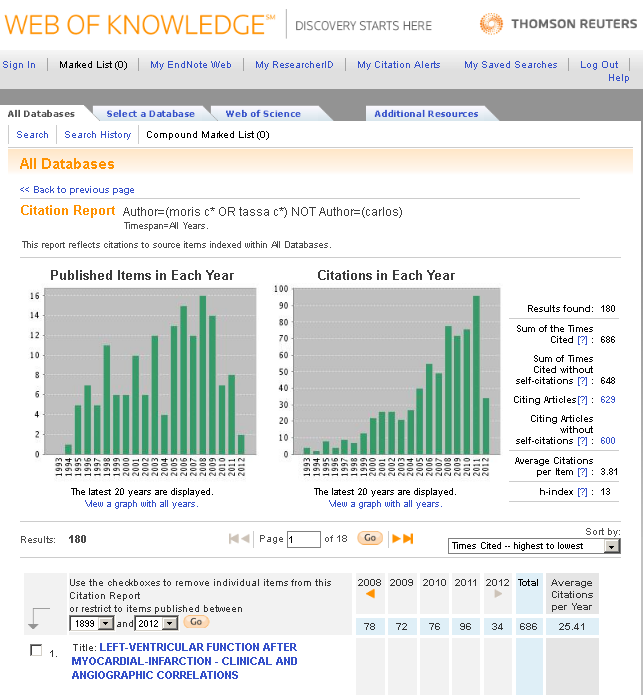 .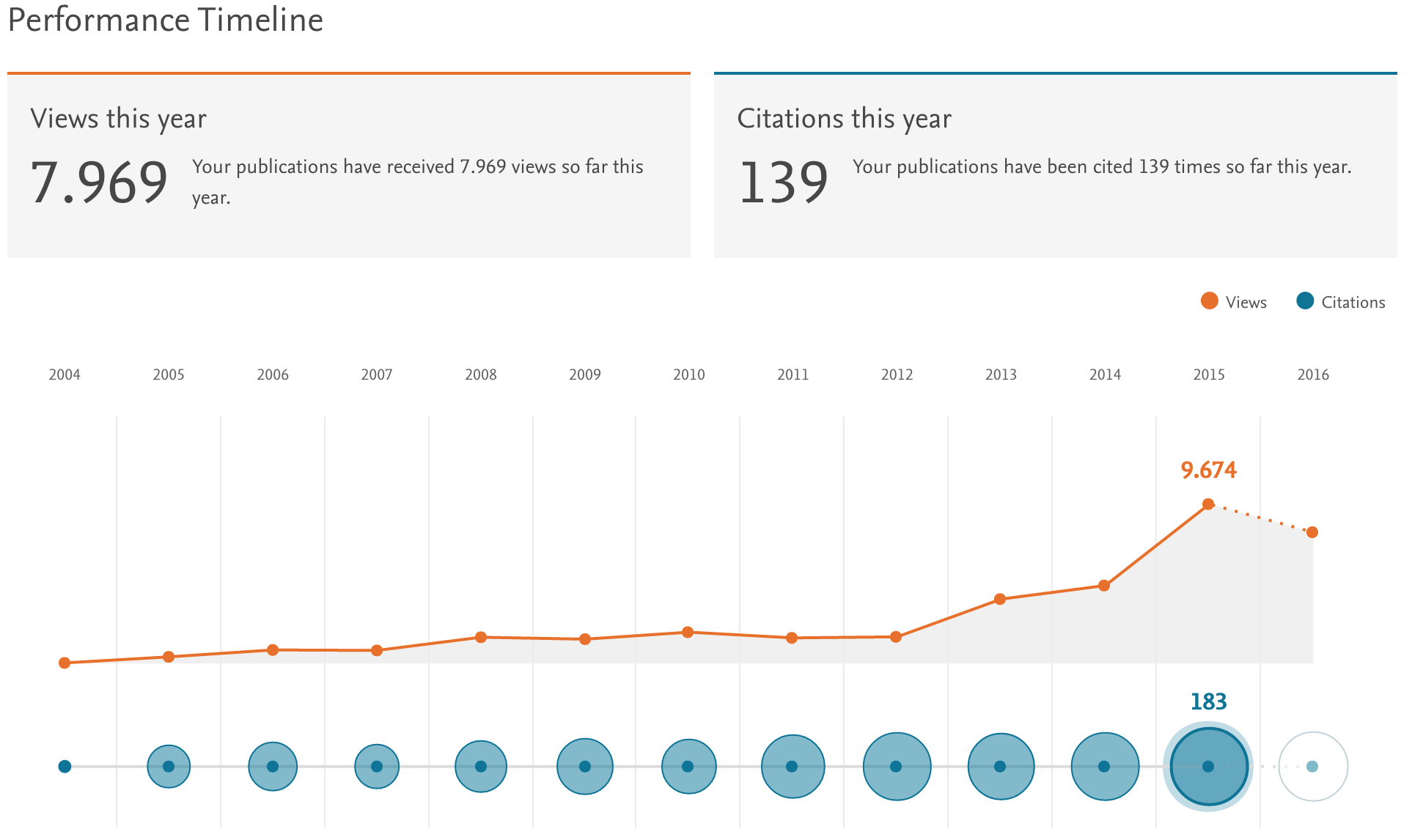 https://www.mendeley.com/stats/authorTRABAJOS PUBLICADOS.Capitulo de libro:Computerized Measures of the left ventricular performances. Cortina A, Moris C, Simarro E, Lambert JL, Torre F. En THE APPLICATIONS OF COMPUTERS IN CARDIOLOGY. State of the art and new perspectives. Editores G. Martin Quetglas et al. NorthHolland Publishers, 1984.A Computer Assisted study of left ventricular function in coronary heart disease. Simarro E, Lambert JL, Moris C, Prieto J, Torre F, Cortina A. En THE APPLICATIONS OF COMPUTERS IN CARDIOLOGY. State of the art and new perspectives. Editores Martin Quetglas et al. North Holland Publishers, 1984.Principios Generales de Angiocardiografia. Cortina A, Moris C. En Avances en Hemodinámica. Editor López Bescos L.  Sociedad Española de Cardiología. Ediciones Doyma Barcelona 1988.			ISBN: 84-7592-137-XEstudio de los receptores adrenergicos en la insuficiencia cardiaca. Sánchez Lazo P, Lambert JLR, Rodríguez ML, Moris C, Valle JM, Cortina A. En Insuficiencia cardiaca crónica. Editores M Mª Iriarte Ezkurdia, JD Sagastagoitia Gorostiza. Barcelona Editorial MCR 1989: 113-8 ISBN: 84-7625-029-OAngina con coronarias normales: Respuesta angiográfica a la acetilcolina intracoronaria en bajas dosis. Rodríguez Suárez ML, Mori C, Rodríguez Lambert JL, Rodríguez Blanco V, Barriales Álvarez V, Espolita Santos A, Cortina LLosa A. Aportaciones a la medicina interna 483 – 487. Editorial Libro del Año SL. 1994.							ISBN: 84-87748-76-7Valoración de la capacidad funcional por el test de deambulación de seis minutos. Lambert JLR, Rodríguez VM, Moris C, Castellanos E, Barriales V, Cortina A. Aportaciones a la medicina interna 469 – 471. Editorial Libro del Año SL. 1994.							ISBN: 84-87748-76-7Tumores cardiacos primarios: revisión de 23 casos. Puebla VM, Rodríguez Blanco VM, Barriales Álvarez V, Möller I, Moris C, Lambert JLR, Segovia E, Cortina A. Aportaciones a la medicina interna 488 – 490. Editorial Libro del Año SL. 1994.						ISBN: 84-87748-76-7Prevención de la reestenosis con simvastatina tras el éxito de la angioplastia coronaria. Lambert JLR, Rodríguez VM, Moris C, Barriales V, Espolita A, Cortina A. Aportaciones a la medicina interna 445-447. Editorial Libro del Año SL. 1994.							ISBN: 84-87748-76-7Síndrome de Kearns-Sayre y alteraciones en la conducción auriculoventricular: implicaciones pronósticas. Rodríguez Blanco VM, Camino F, Barriales , Möller I, Moris C, Lambert JLR, Cortina A. Aportaciones a la medicina interna 491 - 493. Editorial Libro del Año SL. 1994.		ISBN: 84-87748-76-7Factores de riesgo en la población geriatrica. Barriales Alvarez V, Rodríguez Blanco VM, Moris C , Möller I, Lambert JLR,Barriales Villa R, Espolita A, Cortina A. Aportaciones a la medicina interna 682-686. Editorial Libro del Año SL. 1994.						ISBN: 84-87748-76-7Factores de riesgo en pacientes geriátricos con enfermedad coronaria. Barriales Alvarez V, Rodríguez Blanco VM, Moris C , Möller I, Lambert JLR,Barriales Villa R, Batalla A, Cortina A. Aportaciones a la medicina interna 687- 690. Editorial Libro del Año SL. 1994.			ISBN: 84-87748-76-7Valvuloplastia Aórtica. Moris C. Lambert JLR, Cortina C. En Iñiguez A, editor. Tratado de terapéutica Cardiológica. Madrid: Editorial Libro del Año, 1995. 305 - 10.							ISBN: 84-87748-70-8Indicaciones actuales de la Coronariografía. Elizaga J, Férnandez C, Moris C, Lopez Bescos L. En Asin Cardiel, Cosin Aguilar, Rio del Busto editores. Normas de Actuación en cardiología. Sociedad Española de Cardiología 1.996: 181-6.Recomendaciones de la Sociedad Española de Cardiología sobre requerimientos y equipamientos en hemodinámica y cardiología intervensionista Moris C (coordinador), Cequier A, Moreu J, Pérez H, Aguirre JM. En Emilio Marín, Luis Rodríguez, Xavier Bosch, Andrés Iñiguez editores. Guías de práctica clínica de la Sociedad Española de Cardiología. Sociedad española de Cardiología 2.000: 969-980.						ISBN: 84-699-2665-9Moris C Editor. Antagonistas de los receptores IIb/IIIa plaquetarios. Una revisión crítica. Barcelona Editorial Temisnetwork SL 									ISBN: 84-95492-16-4Fisiología plaquetaria y fármacos antiplaquetarios. Moris C, Diaz Molina B. En C. Moris editor. Antagonistas de los receptores IIb/IIIa plaquetarios. Una revisión critica. Barcelona editorial Temisnetwork SL, 2002 : 1-18.									ISBN: 84-95492-16-4Inhibidores orales de los IIb/IIIa. Moris C, Barriales V, Cortina R. En C. Moris editor. Antagonistas de los receptores IIb/IIIa plaquetarios. Una revisión critica. Barcelona editorial Temisnetwork SL, 2002 183-219											ISBN: 84-95492-16-4Seguridad de los fármacos inhibidores de los receptores IIb/IIIa plaquetarios y manejo clínico de situaciones especiales. Moris C, Betriu A, Cequier A, Macaya A. Antagonistas de los receptores IIb/IIIa plaquetarios. Una revisión critica. Barcelona editorial Temisnetwork SL, 2002 221 - 254.											ISBN: 84-95492-16-4Terapéutica farmacologica del síndrome coronario agudo sin elevación del segmento ST. Moris C, Barriales V,Diaz Molina B, Cequier Fillat, Lozano I, Gomez JA, Esplugas E. En A. Iñiguez editor. Editorial Ars Médica. Barcelona. 2004. Tomo I, 167-185.				ISBN: 84-95670-46-1Tratamiento antitrombotico en el intervencionismo coronario percutáneo. P Avanzas, I Lozano, Moris C. En Jose María Hernandez editor. Manual de Cardiología Intervencionista. Sociedad Española de Cardiología 2005.						 	ISBN:84 7592-802-1.Aterosclerosis y Factores de Riesgo cardiovascular. D. Calvo, Moris C. En Enrique Romero Tarin editor. 2007. 79-90.	Síndromes Coronarios Agudos. Fisiopatología y formas de presentación clínica de la Cardiopatía Isquémica. D. Calvo, Moris C. En Enrique Romero Tarin editor. 2007. 91-96.Síndrome Coronario Agudo sin elevación de ST. D. Calvo, Moris C. En Enrique Romero Tarin editor. 2007. 97-110.Infarto Agudo de Miocardio. Calvo, Moris C. En Enrique Romero Tarin editor. 2007. 111-132.Cardiopatías Cóngenitas del Adulto. Calvo, C. MORIS. En Enrique Romero Tarin editor. 2007. 327-339.Beatriz Díaz Molina y Cesar Moris de la Tassa editores. Área del Corazón. Guías de práctica clínica. 2008.		ISBN: 978-84-691-6178-4Patología de la aorta. M Martín, Moris C, JC Llosa, JM de la Hera et al. En Beatriz Díaz Molina y Cesar Moris de la Tassa editores. 2008.
						ISBN: 978-84-691-6178-4Antiplatelet therapy. New potent P2Y inhibitors. En Pablo Avanzas y Peter Clemmensen editores. Pharmacological Treatment of Acute Coronary Sindromes, 31-58. Springer editorial. 		ISBN: 978-1-4471-5423-5b)  Artículos en revistas indexadas:Endocarditis por Serratia Marcescens esterilizada con Cefotaxima y Trimetoprim-Sulfametoxazol. Sieres M, Menéndez J, Simarro C, Moris C, Álvarez M. Rev Esp Cardiol 1982;35:79-81Calcificaciones valvulares en el corazón derecho. Presentación de 2 casos y revisión de la literatura. Prieto J, Cortina A, Simarro E, Moris C, Sieres M, Segovia E, Burgos R. Rev Esp Cardiol 1982: 35: 561-5.Presentación de dos casos de hipertensión pulmonar primaria familiar. Lambert JR, Simarro E, Moris C, Segovia E, Sieres M, Álvarez Llera J, Cortina A. Rev Esp Cardiol 1983; 36: 73-5.Tratamiento de la angina de pecho con Maleato de Perhexilina. Resultados y efectos secundarios. Lambert JL, Simarro E, Moris C, Sieres M, Cortina A, Martínez C, Rodrigo L, Prado LS. Rev Esp Cardiol 1984; 37: 431-3.Angioplastia coronaria transluminal percutánea en un caso de estenosis yatrógena del ostium coronario izquierdo. Simarro E, Moris C, Lambert JL, Sieres M, Gutiérrez JA, Cortina A. Rev Esp Cardiol 1984; 37: 366-7.Informe de la Sección de Angiografía y Hemodinámica. Coronariografía y Angioplastia. Rev Esp Cardiol 1984; 37: 378-80Left Ventricular Function After Myocardial Infarction: Clinical and Angiographic Correlations. Cortina A, Ambrose JA, Prieto J, Moris C, Simarro E, Holt J, Fuster V. Journal of the American College of Cardiology 1985; 5: 619-24Defecto congénito parcial de pericardio izquierdo con herniación de orejuela izquierda y porción basal de ventrículo izquierdo. Asociación a atresia traqueoesofágica. Lorente FP, Lambert JL, Burgos R, Juffe A, Moris C, Cortina A. Rev Esp Cardiol 1986; 3.Seudoaneurisma de ventrículo izquierdo postinfarto de miocardio. Diagnosticado por ecocardiografia bidimensional. Presentación de un caso. Barriales V, Sieres M, Busta MA, Simarro E, Moris C, Cortina A. Rev Esp Cardiol. 1987; 40: 151-3.Diagnóstico de las lesiones de Aorta ascendente por ecocardiografia bidimensional. Barriales V, Sieres M, Busta MA, Lorente FP, Moris C, Cortina A. Rev Esp Cardiol 1986; 39: 383-5Valvuloplastia trasluminal percutánea de la válvula aórtica en la estenosis degenerativa senil. Moris C, Barriales V, Simarro E, Lorente FP, Álvarez Linera F, Cortina A. Rev Esp Cardiol 1987; 40: 144-147.Endocarditis infecciosa subaguda  en un paciente portador de fístula coronaria derecha congénita. Barriales V, Moris C, Busta MA, Lorente FP, Simarro E, Cortina A. Rev Esp Cardiol 1987; 40: 378-80.Mixoma biauricular diagnosticado por ecocardiografia bidimensional. Barriales V, Moris C, Simarro E, Busta MA, Sieres M, Reyes I, Lorente FP, Cortina A. Rev Esp Cardiol 1987; 40: 440-2.Cardiopatía cuadrivalvular crónica. Lorente FP, Reyes I, Barriales V, Busta MA, Moris C, Cortina A. Rev Esp Cardiol 1988; 41: 124-6.Valvuloplastia aórtica percutánea en la estenosis aórtica senil calcificada en 15 pacientes. resultados inmediatos y seguimiento al cabo de 12 meses. Moris C, Barriales V, Busta MA, Mayordomo J, Martínez I, Richard J, Simarro E, Cortina A. Rev Esp Cardiol 1988; 41: 596-601Estudio de la válvula de Eustaquio mediante ecocardiografia bidimensional. Barriales V, Busta MA, Moris C, Trabanco IM, Simarro E, Segovia E, Cortina A.  Rev Esp Cardiol 1988; 41: 349-351.Drenaje venoso anómalo del pulmón izquierdo en la aurícula derecha con septo interauricular integro. Barriales V, Moris C, Redondo L, Gutiérrez J. Revista Clínica  Española 1989;185(5): 273-4.Evolución a largo plazo de los pacientes sometidos a dilatación valvular aortica percutánea. Moris C, Martinez I, Suarez ML, Mayordomo J, Simarro C, Barriales V, Cortina A. Rev Esp Cardiol 1992; 45: 162-6.Embolia cálcica espontanea en la estenosis valvular aortica calcificada. Rodríguez ML, Trabanco I, Moris C, Burgueno C, Lambert JLR, Cortina A. Rev Esp Cardiol 1992; 45: 357-9.Evolución a largo plazo de los pacientes con estenosis aortica senil sometidos a dilatación valvular percutanea. Moris C, Trabanco I, Rguez Suárez ML, Mayordomo J, Möller I, Rguez. Lambert JL, Cortina A. Revista Española de Geriatría y Gerontología 1992; 27: 367-71..Evolución a largo plazo de los pacientes con estenosis aórtica senil: Valvuloplastia aórtica percutánea comparada con la cirugía de recambio valvular aórtico. Castellanos E, Moris C, Barriales V. Revista Española de Gerontología 1994; 29 (2) 57-60.Efectos cardiovasculares del ejercicio sobre el corazón sano. Barriales V, Rodríguez V, Barriales R, Batalla A, Castellanos E, Moris C, Mayordomo J, Iglesias G. Cardiología e Hipertensión 1994; 5: 325 - 32.Familial Ochronosis. Cortina R, Moris C, Astudillo A, Gosalvez F, Cortina A. European Heart Journal 1995; 16: 285-6.Adaptation mechanisms during myocardial ischemia in chronic unstable angina pectoris. Cortina R, Mayordomo J, Moris C, Israel D, Ambrose A, Cortina A. Am J Cardiol 1995; 76: 874-6Colchicina en el tratamiento de la pericarditis idiopática recidivante esteroide-dependiente. Rodríguez V, Barriales V, Moris C, Lambert JLR, Barriales I. An Med Intern 1995; 12: 101-2. Embolia cerebral de origen cardiaco. Rodríguez Blanco V, Batalla A, Barriales Álvarez V, Segovia E, Simarro García C, Moris C. Revista Clínica Española 1996; 196: 133-4.Angioplastia coronaria a través de catéteres guía 6 french. Moris C, Lambert JLR, Espolita santos A, Barriales Villa R, Rodríguez Blanco V, Barriales Álvarez V, Cortina Llosa A. Rev Esp Cardiol  1996; 49: 124-9.Stenting for coronary dissection after balloon dilation of in-stent restenosis: stenting a previously stented site. Moris C. American Heart Journal 1996; 131: 834-6.Miocardiopatía dilatada reversible e hipertiroidismo. Rodríguez Blanco V, Barriales Álvarez V, Segovia Martínez de Salinas E, MORIS  C, Barriales Villa R, Cortina Llosa A. Rev Esp Cardiol 1996; 49: 770 - 772.PTCA procedure for Shepherd´s crook right coronary artery lesion with a new long brite tip 6F guiding catheter. Moris C, De la Hera JM, Lambert JLR, Martínez J, Espolita A, Barriales V, Llorian A. Catheterization and Cardiovascular Diagnosis. 1997; 40: 390-2Randomised placebo-controlled trial of abciximab before and during coronary intervention in refractory unstable angina: the CAPTURE study. The CAPTURE investigators. Lancet 1997; 349: 1429-35.Intoxicación por verapamilo de liberación lenta. Rodríguez V, Barriales V, Moris C, Barriales R. Anales de Medicina Interna 1997; 14: 160.Hemorragia pulmonar tras trombolisis en infarto agudo de miocardio. Rodríguez Blanco V, Barriales V, Moris C. Anales de Medicina Interna 1997; 14: 209.Registro de Actividad de la Sección de Hemodinámica y Cardiología Intervencionista del año 1997. Soriano J, Alfonso F, Cequier A, Moris C.  Rev Esp Cardiol 1998; 51: 927-38Derrame pericárdico asintomático por radiación. Barriales V, Rodríguez V, Moris C, Barriales R, Batalla A. Anales de Medicina Interna 1998; 15: 111.Factores de riesgo de cardiopatía isquémica en el anciano. Barriales V, Moris C. Medicina Clínica 1998; 110: 101 - 4.Espasmo coronario y parada cardiaca por fibrilación ventricular. Vara J, Álvarez G, Lambert JLR, Espolita A, Rubín JM, Posada I, Cortina A, Moris C. Rev Esp Cardiol 1998; 51: 410 - 3.Registro de Actividad de la Sección de Hemodinámica y Cardiología Intervencionista del año 1997. Soriano J, Alfonso F, Cequier A, Moris C.  Rev Esp Cardiol 1998; 51: 927-38Cisapride can make Prinzmetal angina worse. Rubín JM, Moris C, Arias JC. Int J Cardiol 1998; 65: 315-6Factores de riesgo de cardiopatía isquémica en el anciano. Barriales V, Moris C. Medicina Clínica. 1998; 110: 101-4.Randomized evaluation of anticoagulation versus antiplatelet therapy after coronary stent implantation in high risk patients. The multicenter aspirin and ticlopidine trial after intracoronary stenting (MATTIS). The MATTIS investigators. Circulation 1998: 98: 2126 - 32. Spontaneous coronary  artery dissection. Int J Cardiol. Vara Manso J, Barriales Álvarez V, Moris C. Int J Cardiol 1998. Aceptado para publicación el 30 Junio 1998.Estudio de los factores de riesgo asociados y la prevalencia de cardiopatía en varones consumidores habituales de alcohol. Barriales V, Moris C, Barriales R, Rubín JM, de la Hera JM, Vara J, Rodríguez V, Simarro E. An Med Interna 1999; 16: 117 - 22.Estudio de la etiología y factores de riesgo asociados en una muestra de 300 pacientes con fibrilación auricular. Barriales V, Moris C, Sánchez Posada I, Barriales R, Rubín JM, de la Hera JM, Vara J, Hevia S, Cortina A.  Rev Esp Cardiol 1999; 52: 403 - 14.Registro de Actividad de la Sección de Hemodinámica y Cardiología Intervencionista del año 1998. Soriano J, Alfonso F, Cequier A, Moris C.  Rev Esp Cardiol 1999; 52: 1105-20Stenting the stent: Initial results and long-term clinical and angiographic outcome of the coronary stenting for patients with in-stent restenosis. Alfonso F, Cequier A, Zueco C, Moris C, Suarez C, Colman T, Esplugas E, Perez-Vizcaino M, Fernandez C. Am J Cardiol 2000; 85: 327-332.Retinal cholesterol emboli during diagnostic cardiac catheterization.Blanco VR, Moris C, Barriales V, Gonzalez C. Catheter Cardiovasc Interv. 2000; 51: 323-5.Double-chamber right ventricle in a 63-year-old woman. Simarro E, Simarro C, Moris C. Acta Cardiol. 2000; 55: 39-40Influence of a nonionic, iso-osmolar contrast medium (Iodixanol) versus an ionic, low osmolar contrat medium (Ioxaglate) on major adverse cardiac events in patients undergoing percutaneous transluminal coronary angioplasty. A multicenter, randomized, double-blind study. The study Investigators. Circulation 2000; 101: 131-136.Long-term treatment with a platelet glycoprotein-receptor antagonist after percutaneous coronary revascularization. The study investigators. The New England Journal of medicine 2000; 342: 1316-24.Registro de Actividad de la Sección de Hemodinámica y Cardiología Intervencionista del año 1999. Soriano J, Alfonso F, Cequier A, Moris C.  Rev Esp Cardiol 2000; 53; 1626-38.Etiología y factores de riesgo en una muestra de 200 pacientes consecutivos con insuficiencia cardiaca. Barriales V, Moris C, Barriales R, Rodríguez JL, R, Lambert JL. Anales de Medicina Interna 2000; 17: 614-5.Comparison of two platelet glycoprotein IIb/IIIa inhibitors, Tirofiban and Abciximab, for the prevention of ischemic events with percutaneous coronary revascularization. The study investigators. The New England Journal of medicine 2001; 344: 1888 - 94.Usefulness of helicoidal CT in the identification of the initial course of coronary anomalies. Barriales R, Moris C. Am J  Cardiol 2.001; 88: 719.Do racial or populational differences exist in coronary anomalies? Barriales R, Moris C.Int J Cardiol. 2001; 81: 89-90.Anomalías congénitas de las arterias coronarias del adulto descritas en 31 años de estudios coronariográficos en el Principado de Asturias: principales características Angiográfica y clínicas. Barriales R, Moris C, López, Muñiz A, Hernández L, San Román L, et al. Rev Esp Cardiol 2001; 54: 269-281.Origen anómalo de la arteria coronaria derecha. Barriales V, Moris C. Rev Esp Cardiol 2001; 54: 123.Taponamiento cardiaco secundario a pericarditis hemorrágica tras la trombolisis de un infarto de miocardio. Barriales V, Álvarez JA, García M, Moris C. Med Clin 2002; 119: 679.Practical Interventional Cardiológy.Moris CRev Esp Cardiol 2002; 55: 882-2.Fluvastatin for prevention of cardiac events following successful first percutaneous coronary intervention. A randomized controlled trial. The Lescol Intervention Prevention Study (LIPS) investigators. JAMA 2002; 287: 3215-3222.Infarto agudo de miocardio durante el embarazo. Tratamiento con Clopidogrel. Martin M, Romero E, Moris C. Med Clin 2003; 121: 278-9.Left intraventricular pressure gradient induced by cardiac tamponade after thrombolysis for acute myocardial infarction. Barriales V, Alvarez JA, Garcia M, Suarez E, Moris C. Int J Cardiol 2003; 89: 315-316Coronary anomalies. Barriales R, Moris C. Circulation 2003; 107: E36-6.Syncope and coronary anomalies. Barriales R, Moris C. Eur Heart Journal 2003; 24: 289. Bicuspid aortic valves and coronary anomalies. Barriales R, Penas M, Moris C. Circulation 2003; 24: 107.A Randomized Comparison of Repeat Stenting With Balloon Angioplasty in Patients With In-Stent Restenosis. Fernando Alfonso F, Zueco J, Cequier A, Mantilla R, Bethencourt A, Lopez-Minguez J, Angel  J, Auge J, Gomez-Recio M, Moris C. J Am Coll Cardiol 2003; 42: 796–805.Floating thrombi on the eustachian valve as a complication of venous thromboembolic disease. Barriales V, Tamargo J, Aguado M, Martín M, Rondan J, Segovia E, Moris C. Int J Cardiol2004; 93: 289-91.Percutaneous intervention over the origin of a saphenous vein graft anastomosed with the ST Jude Medical symmetry aortic conector system. Fuertes J, Lozano I, Turiel JM, Llosa JC, Suarez E, de la Tassa CM, Catheterization and Interventional Cardiology 2004; 61: 103-106.An incidental finding during cardiac catheterization Martín M, Lozano I, Moris C, Rondan J, Avanzas P, Suarez E, Simarro C, Diaz Molina B. Int J Cardiol 2005; Fluvastatin reduces the 4-year cardiac risk in patients with multivessel disease.Int J Cardiol 2005; 98: 479-86.Management and outcome of patients with established coronary artery disease: The euro Heart Survey on Coronary Revascularization.  Lenzen MJ, Boersma E, Bertrand ME, Maier W, Moris C, et al. European Heart Journal 2005. 26: 1169-79.Thoracic aorta units: An oponed avenue to cardiologists. Moris C, Avanzas P, Martin M, Lozano I et al. Int J Cardiol2005 Oct 24 Registro del infarto de miocardio en Asturias: proyecto RIMAS. De la hera J, Barriales V, Moris C et al. Medicina Clinica 2004; 123: 169-73.Stent liberador de fármacos en lesiones de tronco coronario izquierdo en pacientes no candidatos a revascularización quirúrgica. Lozano I, Herrera C, Moris C,. Gómez-Hospital JA, Rondan J, Iráculis E, Martín M, Cequier Á, Suárez E, Esplugas. E. Rev Esp Cardiol 2005; 58: 145- 52.Implante de stent directo en puentes de safena. Resultados inmediatos y a largo plazo. Lozano I, Lopez-Palop R, Pinar E, Saura D, Fuertes J, Rondán J, Suarez E, Valdes M, Moris C. Rev Esp Cardiol 2005; 58: 270-77.Tatamiento percutáneos de las enfermedades de la aorta torácica. Una aproximación multidisciplinar. Martín M, Moris C, Lozano I, Llaneza JM, Vega F, Fernandez F, Llosa F, Suarez E, Valle JM. Rev Esp Cardiol. 2005; 58: 27-33.Invasive treatment of non-ST-segment elevation acute coronary syndrome: is there more than one real world. de la Hera JM, Moris C, Barriales V. Rev Esp Cardiol. 2005;58: 457-8.Cardiac catheterization via the right radial artery with a Judkins left catheter. A prospective study.  Rondan J, Lozano I, Moris C, Martin M, Avanzas P, Suarez E.. Rev Esp Cardiol. 2005 Jul;58:868-71.ABCA1 polymorphisms and prognosis after myocardial infarction in young patients.Martin M, Gonzalez P, Reguero J, Batalla A, Garcia Castro M, Coto E, Moris C. Int J Cardiol. 2006; 110: 267-8.An incidental finding during cardiac catheterization. Martin M, Lozano I, Moris C, Rondan J, Avanzas P, Suarez E, Simarro C, Diaz-Molina B.. Int J Cardiol. 2006; 106:137-8.Myocardial staining during left ventriculography with a pigtail catheter.Martin M, Lozano I,Moris C.J Invasive Cardiol. 2006; 1:38.Anomalous Coronary Arteries Originating in the Contralateral Sinus of Valsalva: Registry of Thirteen Spanish Hospitals (RACES).Barriales-Villa R, Moris C, Sanmartin JC, Fernandez E, Pajin F, Ruiz Nodar JM.Rev Esp Cardiol. 2006; 59:620-623.Resultados inmediatos y a largo plazo del cierre percutáneo del acceso femoral en el tratamiento endovascular de la patología de aorta torácica  Avanzas P, Martín M, Lozano I, Rondán J, Llaneza JM, Moris C. Rev Esp Cardiol. 2006, 59: 838-41.Angiografic evaluation of high-risk treadmill scores in patients with unstable angina according to sex, age or use of drugs with a negative chronotropic effect. Alvarez-Tamargo JA, Simarro Martín-Ambrosio E, Romero-Tarín E, Albadalejo-Salinas VJ, de la Hera JM, Martín-Fernández M, Aguado MG, Barriales-Alvarez V, de la Tassa CM. Rev Esp Cardiol. 2006; 59: 448-57Anticoagulación durante el intervencionismo coronario. Lozano I, Avanzas P, Moris C, Rev Esp Cardiol 2006; 6: 11H-17H.Value of the American College of Cardiology/American Heart Association angiographic classification of coronary lesion morphology in patients with in-stent restenosis. Insights from the Restenosis Intra-stent Balloon angioplasty versus elective Stenting (RIBS) randomized trial.Alfonso F, Cequier A, Angel J, Marti V, Zueco J, Bethencourt A, Mantilla R, Lopez-Minguez JR, Gomez-Recio M, Moris C, Perez-Vizcayno MJ, Fernandez C, Macaya C, Seabra-Gomes R; Restenosis Intra-stent Balloon angioplasty versus elective Stenting (RIBS) Investigators. Am Heart J. 2006;151:681.A randomized comparison of sirolimus-eluting stent with balloon angioplasty in patients with in-stent restenosis: results of the Restenosis Intrastent: Balloon Angioplasty Versus Elective Sirolimus-Eluting Stenting (RIBS-II) trial.Alfonso F, Perez-Vizcayno MJ, Hernandez R, Bethencourt A, Marti V, Lopez-Minguez JR, Angel J, Mantilla R, Moris C, Cequier A, Sabate M, Escaned J, Moreno R, Banuelos C, Suarez A, Macaya C; RIBS-II Investigators. J Am Coll Cardiol. 2006; 6;47 : 2152-60.Should the left main be covered entirely with drug eluting stents in percutaneous intervention? Lozano I, Avanzas P, Moris C, J Invasive Cardiol 2006; 18: E276- E278Intimal dehiscence during endovascular treatment of thoracic aortic dissection. Martín M, Moris C, Hevia S, Lee D et al. Int J Cardiol. 2006.Enoxaparin versus Unfractionated Heparin in Elective Percutaneous Coronary Intervention. Gilles Montalescot, , Ph.D., Harvey D. White, M.B., Ch.B., D.Sc., Richard Gallo, , Marc Cohen, , P. Gabriel Steg, , Philip E.G. Aylward, M.B., Ch.B., Ph.D., Christoph Bode, , Ph.D., Massimo Chiariello, , Spencer B. King, III, , Robert A. Harrington, , Walter J. Desmet, , Carlos Macaya, , Ph.D., Steven R. Steinhubl, , for the STEEPLE Investigators. N Engl J Med 2006;355:1006-17.Drug eluting stents may not be the answer for myocardial bridges. Lozano I, Moris C. Int J Cardiol. 2006; 25: 117: e76-8.On site immediate removal of intraortic ballon pump after high-risk percutaneous intervention with a 6F closure suture device with the “Plecosure” technique. Lozano I, Avanzas P, Moris C. Catheter Cardiovas Interv 2007; 70: 538-40.A functional Sp1/Egr1-tandem repeat polymorphism in the 5-lipoxygenase gene is not associated with myocardial infarction. Gonzalez P, Reguero J, Lozano I, Moris C, Coto E. Internacional Journal of Inmunogenetics 2007; 34: 127-30.Screening of the endothelin-1 gene (EDN1) in a cohort of patients with essential left ventricular hypertrophy. Castro M. Rodriguez-Pascual F, Magán-Marchal N, Reguero J, Alonso-Montes C, Moris C, Alvarez V, Lamas S, Coto E. Annals of Human Genetics.Role of the CDKN1A/p21, CDNK1C/p57, and CDKN2A/ Genes in the risk of atherosclerosis and myocardial infarction. Rodriguez I, Coto E, Reguero J, Gonzalez P, Andres V, Lozano I, Martin M, Alvarez V,Moris C. Cell Cycle 2007; 6: 620 – 5.Drug-eluting stent implantation in bifurcated lesions with balloon-crushing technique and 6 French guiding catheters: immediate and mid-term results.Lozano I, Avanzas P, Lee D, Lasa G, Rondan J, Moris C. J Invasive Cardiol. 2007;19:27-31.Prevalence and spectrum of mutations in the sarcomeric troponin T and I genes in a cohort of Spanish cardiac hypertrophy patients.Garcia Castro M, Reguero J, Moris C, Alonso C, Berrazueta JR, Sainz R, Alvarez V, Coto E. Int J Cardiol. 2007;121: 115-6.Mitral heart disease due to cabergoline. Martín M, Iglesias G, Diaz Molina B, Moris C. Int J Cardiol 2007; 114: e7-8.A search for cyclophilin-A gene (PPIA) variation and its contribution to the risk of atherosclerosis and myocardial infarction. Palacin M, Rodriguez I, Garcia-Castro M, Ortega F, Reguero JR, Lopez-Larrea C, Moris C, Alvarez V, Coto E. International Journal of Inmunogenetics. 2008; 35: 159-64.Angiographics correlates of the treadmill scores in non-hogh-risk patients with unstable angina. AlvarezTamargo JA, Simarro E, Romero E, Moris C. Cardiology 2008; 109: 1-9.Sudden death in a patient with multiple left anterior descending coronary fistula to the left ventricle. Lozano I, Batalla A, Rubin J, Avanzas P, Martin M, Moris C. Int J Cardiol 2008; 125: e37-e9.Mitochondrial transcription factors TFA, TFB1 and TFB2: a search for DNA variants/haplotypes and the risk of cardiac hypertrophy. Alonso-Montes C, Castro MG, Reguero JR, Perrot A, Ozcelik C, Geier C, Posch MG, Moris C, Alvarez V, Ruiz-Ortega M, Coto. E.Dis Markers2008;25: 131-9.Long-term clinical benefit of sirolimus-eluting stents in patients with in-stent restenosis results of the RIBS-II (Restenosis Intra-stent: Balloon angioplasty vs. elective sirolimus-eluting Stenting) study. Alfonso F, Pérez-Vizcayno MJ, Hernández R, Bethencourt A, Martí V, López-Mínguez JR, Angel J, Iñiguez A, Moris C, Cequier A, Sabaté M, Escaned J, Jiménez-Quevedo P, Bañuelos C, Suárez A, Macaya C; RIBS-II Investigators.J Am Coll Cardiol 2008;52:1621-7.Sirolimus-eluting stents versus bare-metal stents in patients with in-stent restenosis: results of a pooled analysis of two randomized studies. Alfonso F, Pérez-Vizcayno MJ, Hernandez R, Fernandez C, Escaned J, Bañuelos C, Bethencourt A, López-Mínguez JR, Angel J, Cequier A, Sabaté M, Moris C, Zueco J, Seabra-Gomes R; Restenosis Intra-Stent: Balloon Angioplasty Versus Elective Stent Implantation (RIBS-I) and Restenosis Intra-Stent: Balloon Angioplasty Versus Elective Sirolimus-Eluting Stenting (RIBS-II) Investigators.Catheter Cardiovasc Interv 2008; 72:459-67.Hypertrophic cardiomyopathy and athlete’s heart: a tale of two entities. Martın M, Rodrıguez RegueroJ*, Garcıa Castro M, Coto E, Hernandez E, Carro A, Calvo D, Moris C. European Journal of Echocardiography 2008; 10: 151–153Pulmonary infundibular stenosis and ventricular septum defect:Usefulness of cardiac CT. Martín M, Luyando L, Moris C.Acta Cardiol 2008; 63(3):269-70.Significance of the treadmill scores and high-risk criteria for exercise testing in non high-risk patients with unstable angina and a intermediate Duke treadmill score. Alvarez Tamargo JA, Martin-Ambrosio ES, Tarin ER, Fernandez MM, De la Tassa CM.Acta Cardiol. 2008;63:557-64.Prevalence of positive ECG criteria in young competitive athletes: a single region experience. Martín M, Reguero JR, Calvo D, Torre A, Fernández A,  GCastro M,Moris C, Valle M.Eur Heart J 2008 29: 680-681.Aortic valve replacement in octogenarians with severe aortic stenosis. Experience in a series of consecutive patients at a single center. Calvo D, Lozano I, Llosa JC, Lee, Martín M, Avanzas P, Valle JM, Moris C. Rev Esp Cardiol. 2007 Jul; 60(7): 720-6.Rendimiento del estudio electrocardiográfico en el reconocimiento deportivo de futbolistas federados de una comunidad autónoma. Martín M. Rodríguez-Reguero J. Calvo D. de la Torre A. Fernández A. García-Castro M., Valle M. Moris C. Rev Esp Cardiol 2008; 61: 426-9.Miocardiopatia producida por feocromocitoma o miocardiopatia por estres secundaria a feocromocitoma: ¿Necesidad de una nueva denominación? Barriales-Villa R, Hevia S, Santamarta-Liébana E, Moris C. Rev Esp Cardiol. 2008; 61:432-3. Espectro mutacional de los genes sarcomericos MYH7, MYBPC3, TNNT2, TNNI3 y TPM1 en pacientes con miocardiopatia hipertrofica. García-Castro M, Coto E, Reguero JR, Berrazueta JR, Alvarez V, Alonso B, Sainz R, Martín M, Moris C. Rev Esp Cardiol. 2009 Jan; 62:48-56.Trayecto intramiocardico: un diagnostico preciso mediante coronariografia no invasiva. Martín M, Luyando L, Moris C. Rev Esp Cardiol 2009; 62: 210. Registro Español del Síndrome coronario agudo. Mejoría en el diagnostico sin reducción de la mortalidad. Evangelista A, Padilla F, López-Ayerbe J, Calvo F, López-Pérez JM, Sánchez V, Moris C, Fernández-Tarrío R, San Román JA, Saura D, Nistal F, Alegret JM, Gallego P, Aguilar R; en representación de los hospitales participantes en el Registro Español del Síndrome Aórtico.Rev Esp Cardiol. 2009; 62: 255-262.Realce tardío del gadolinio en la miocardiopatía no compactada. Martín M, Santamarta E, Saiz A, Moris C. Rev Esp Cardiol 2009; 62: 822-3Impacto del tipo de hospital en el tratamiento y evolución de los pacientes con síndrome coronario agudo. Ruiz-Nodar J, Cequier A, Lozano T, Fernandez F, Möller I, Abán S, Torres J, Gonzalez F, Alvarez P, Betancourt A, Zarazua J, Garcia de la Villa B, Burgos V, Ferreiro J, Garcia JM, García-Rodriguez A, Moris C. Rev Esp Cardiol 2009; 62:822-3.Mutation analysis of the myocite enhacer factor 2A gene (MEF2A) in a patient with left ventricular hypertrophy/hypertrophic cardiomyopathy. Coto E, Castro MG, Corao AI, Alonso-Montes C, Reguero JR,Moris C, Alvarez V. Am J Med Genet Part A 149A:286–289.Cardiac Computed Tomography and ComputedTomography Coronary Angiography: We MustFollow the Proper Indications.Martín M, Luyando L, Moris C.Am J Med 2009; 122: e7.Embolic protection devices in saphenous percutaneous intervention. Moris C,  Lozano I, Martín M, Rondan J, Avanzas P. EuroIntervention 2009;Suppl D: D45- D50Prevalence and outcome of newly detected diabetes in patients who undergo percutaneous coronary intervention. de la Hera J, Delgado E, Hernández E,  García-Ruiz JM, Vegas J, Avanzas P, Lozano I, Barriales-Villa R, Hevia S, San Martín J, Alvarez F, Moris C. European Heart Journal 2009; 30: 2614–21.Matrix metalloproteinase 1 promoter polymorphisms and risk of myocardial infarction: a case-control study in a Spanish population.Román-García P, Coto E, Reguero JR, Cannata-Andía JB, Lozano I, Avanzas P, Moris C, Rodríguez I. Coron Artery Dis. 2009 Jul 17.Coron Artery Dis 2009;20:383-6.Lack of association between endothelin-1 gene variants and myocardial infarction. Palacin M, Rodriguez-Pascual F, Reguero J, Rodriguez I, Avanzas P, Lozano I, Moris C, Alvarez V, Cannata J, Lamas S, Garcia-Castro M, Coto E. J Atheroscler Thromb2009; 16: 388-95. Development of severe and persistent hypoxemia seven months after orthotopic heart transplantation. Martín M, Molina BD, de la Hera JM, Bernardo MJ, Hevia S, Barriales R, de la Tassa CM. Int J Cardiol. 2009;133:e6-e8Heart involvement in systemic sclerosis: present but not evident.Martín M, Santamarta E, Montero LC, Saiz A, Corros C, Moris C. Int J Cardiovasc Imaging. 2010; 26: 629-30Functional polymorphisms in genes of the Angiotensin and Serotonin systems and risk of hypertrophic cardiomyopathy: AT1R as a potential modifier. Eliecer Coto, Maria Palacin, Maria Martin, Monica G Castro, Julian R Reguero, Cristina Garcia, Jose R Berrazueta, Moris C, Blanca Morales, Francisco Ortega, Ana I Corao, Marta Diaz, Beatriz Tavira, Victoria Alvarez . Journal of Translational Medicine 2010; 8:64.Long-Term Follow Up of Atrioventricular Block in Transcatheter Aortic Valve Implantation José Rubín, Pablo Avanzas, Raquel del Valle. Moris C. Am J Cardiol 2011; 107: 641-642.Implante percutáneo de la prótesis aórtica autoexpandible Corevalve en pacientes con estenosis aórtica severa: experiencia inicial en España. Avanzas P, Muñoz A, Segura J, Pan M, Alonso J, Lozano I, Moris C, Suarez de Lezo J, Hernandez JM. Rev Esp Cardiol2010; 63:141-8.Espectro mutacional del gen SCN5A en pacientes españoles con Síndrome de Brugada. Garcia Castro M, Garcia C, Reguero J, Mier A, Rubín J, Alvarez V, Moris C, Coto E. Rev Esp Cardiol 2010; 63: Aortic valve replacement: The answer to aortic stenosis epidemic in the elderly? Reply.  Carro Hevia A, Avanzas Fernández P, Calvo Cuervo D, Moris De la Tassa C. Med Clin. 2010.Double trouble. Martín M, Ríos E, García-Ruíz JM, Corros C, Hevia S, de la Hera JM, Moris C.Int J Cardiovasc Imaging. 2010 Dec.Acceso axilar en el implante percutáneo de la válvula aórtica: optimización del tratamiento endovascular de la estenosis aórtica severa. Diego López-Otero, Antonio J. Muñoz-García, Pablo Avanzas, Íñigo Lozano, Juan H. Alonso-Briales, Pablo Souto-Castro, Cesar Moris, José M. Hernández-García y Ramiro Trillo-Nouche. Rev Esp Cardiol 2011;64:121-6Bloqueo intrahisiano durante el implante de la prótesis aórtica percutánea CoreValve. Rubín JM, Avanzas P, Calvo D,  Moris C. Rev Esp Cardiol 2011; 64: 168-9.Influence of  Patient-Prosthesis Mismatch in the Octogenarian Undergoing Surgery for Aortic Valve Replacement Due to Severe Stenosis.Hernandez-Vaquero D, Calvo D, Garcia JM, Lozano I, Morales C, Naya JL, Moris C, Llosa JC. Rev Esp Cardiol 2011;64:774-9.Mitochondrial DNA and TFAM gene variation in early-onset myocardial infarction: evidence for an association to haplogroup H.Palacín M, Alvarez V, Martín M, Díaz M, Corao AI, Alonso B, Díaz-Molina B, Lozano I, Avanzas P, Moris C, Reguero JR, Rodríguez I, López-Larrea C, Cannata-Andía J, Batalla A, Ruiz-Ortega M, Martínez-Camblor P, Coto E.Mitochondrion2011;11:176-81.Cobalt-chromium stents in long lesions of large vessels: clinical and angiographic results.Lozano I, Cuellas C, Avanzas P, de Prado AP, Suárez C, Rondan J, Lee D, de la Hera JM, Fernández F, Moris C.Tex Heart Inst J 2011; 38: 35-41.Atrioventricular conduction disturbances characterization in transcatheter aortic valve implantation with the CoreValve prosthesis. Rubín J, Avanzas P, del Valle R, Renilla A, Rios E, Calvo D, Lozano I, Anguera I, Diaz Molina B, Cequier A, Moris C. Circulation: Cardiovascular Intervention 2011; 4: 280-6Profile of MicroRNAs Differentially Produced in Hearts from Patients with Hypertrophic Cardiomyopathy and Sarcomeric Mutations. Palacín M, Reguero JR, Martín M, Díaz Molina B, Moris C, Alvarez V, Coto E. Clin Chem. 2011;57:1614-6.DNA variation in myoMIRs of the 1, 133, and 208 families in hypertrophic cardiomyopathy María Palacín, Eliecer Coto, 4 Julián R. Reguero,  María Martín,  Moris C, Belén Alonso, Marta Díaz, Ana I. Corao, Victoria Alvarez.Cardiogenetics 2011; 1:e12.Single coronary artery originated in the right Valsalva sinus. Usefulness of multislice coronary angiotomography. Martín M, Avanzas P, Corros C, Fernández-Cimadevilla OC, León D, Barreiro M, Moris C, Luyando LH. Arch Cardiol Mex 2011;81:327-9.Estenosis aórtica y aorta de porcelana: ¿El implante valvular percutáneo podría ser una opción terapéutica válida? Pascual I, Avanzas P, del Valle R, de la Hera J, Martín M,Moris C. Rev Esp Cardiol 2012; 65: 676–7.Seguimiento a largo plazo tras el tratamiento percutáneo del tronco coronario izquierdo no protegido en pacientes de alto riesgo no aptos para cirugía de revascularización. Gómez-Hospital JA, Gomez-Lara J, Rondan J, Homs S, Lozano Martínez-Luengas I, Ferreiro JL, Roura G, Maristany J, Teruel L, Carro A, Avanzas P, Jara P, Esplugas E, Moris C, Cequier A.Rev Esp Cardiol. 2012; 65:530-7.Acceso aórtico directo para implante transcateter de la válvula aórtica autoexpandible CoreValve®: serie de dos casos.Pascual I, Alonso J, Llosa JC, Melero JM, Hernandez JM, Moris C. Rev Esp Cardiol. 2012;65:1141-2.New polymorphisms in human MEF2C gene as potential modifier of hypertrophic cardiomyopathy. Molecular. Alonso-Montes C, Naves-Diaz M, Fernandez-Martin JL, Rodriguez-Reguero J, Moris C, Coto E, Cannata-Andia JB, Rodriguez I. Mol Biol Rep 2012; 39:8777-85.Resequencing the Whole MYH7 Gene (Including the Intronic, Promoter, and 3' UTR Sequences) in Hypertrophic Cardiomyopathy. Coto E, Reguero JR, Palacín M, Gómez J, Alonso B, Martín M, Tavira B, Díaz-Molina B, Morales C, Moris C, Rodríguez-Lambert JL, Corao AI, Díaz M, Alvarez V. J Mol Diagn 2012 Sep; 14:518-24.Profile of microRNAs in the plasma of hypertrophic cardiomyopathy patients compared to healthy controls. Palacín M, Coto E, Reguero JR, Moris C, Alvarez V.  Int J Cardiol. 2012 Nov 27. [Epub ahead of print].Transcatheter Aortic Valve Implantation for Pure Severe Native Aortic Valve Regurgitation. David Roy, Ulrich Schaefer, David Hildick-Smith, Victor Guetta, Hector Moellman, Nicolas Dumonteil, Thomas Modine, Johan Bosmans,  Anna Sonia Petronio, Neil moat, Axel Linke, Cesar Moris, Didier Champagnac, Radoslaw Parma , Andrzej Ochala , Diego Medvedofsky, Tiffany Patterson , Felix Woitek,  Marjan Jahangiri, Jean Claude Laborde, Stephen Brecker. J Am Coll Cardiol 2013J Am Coll Cardiol. Published online February 20, 2013. doi:10.1016/j.jacc.2013.01.018.Implante de bioprotesis aortica Corevalve en un paciente con situs inversus totalis con dextrocardia. Rafael Romaguera, Gerard Roura, Joan A. Gómez-Hospital, Josep Gómez-Lara, Moris C, Ángel Cequier. Rev EspCardiol 2013; 66: 409-10.Low transcriptional activity haplotype of matrix metalloproteinase 1 is less frequent in bicuspid aortic valve patients. María Martína, Irene A. Pichela, Juan P. Flórez Muñoza, Manuel Naves-Díazc, d, María Palacínb,Jorge B. Cannata-Andía, Cesar Moris, Isabel Rodríguez. GENE 2013Transcatheter aortica valve implantation: Experience in 17 patients. Caorsi C, Baeza C, Moris C, Oyonarte M, Venegas JC, Yovanovich J, Rufs J, Diaz R, Espíndola M. Rev Med Chil 2013; 141: 7-14.Implante percutáneo de la válvula autoexpandible CoreValve ® en pacientes con estenosis aórtica grave y aorta de porcelana: seguimiento a medio plazo
Isaac Pascual, Pablo Avanzas, Antonio J. Muñoz-García, Diego López-Otero, Manuel F. Jimenez-Navarro, Belén Cid-Alvarez, Raquel del Valle, Juan H. Alonso-Briales, Raimundo Ocaranza-Sanchez, Fernando Alfonso, José M. Hernández, Ramiro Trillo-Nouche,Moris C. Rev Esp Cardiol. 2013; 66:775-81. DOI:10.1016/j.recesp. 2013.03.002.The G263X MYBPC3 mutation is a common and low-penetrant mutation for hypertrophic cardiomyopathy in the region of Asturias (Northern Spain). Julián R. Reguero, Juan Gómez, María Martín, Juan P. Flórez, Cesar Moris, Sara Iglesias, Belén Alonso, Victoria Alvarez, Eliecer Coto. Int J Cardiol 2013Jul 17. DOI: 10.1016/j.ijcard.2013.06.085. [Epub ahead of print]Conduction Disorders and Transcatheter Aortic Valve. Clinically Relevant or Just a Mild Complication? Moris C, Rubín JM. Rev Esp Cardiol. 2013; 66: 692-4 doi: 10.1016/j.recesp.2013.05.007.The Ibero-American transcatheter aortic valve implantation registry with the CoreValve prosthesis. Early and long-term results.Muñoz-García AJ, Del Valle R, Trillo-Nouche R, Elízaga J, Gimeno F, Hernández-Antolín R, Teles R, de Gama Ribeiro V, Molina E, Cequier A, Urbano-Carrillo C, Cruz-González I, Payaslian M, Patricio L, Sztejfman M, Iñiguez A, Rodríguez V, Scuteri A, Caorsi C, López-Otero D, Avanzas P, Alonso-Briales JH, Hernández-García JM, Moris C; On behalf of the Ibero-American registry investigators. Int J Cardiol. 2013 Oct 4. Doi:10.1016/j.ijcard.2013.09.006.Non optical semi-conductor next generation sequencing of the main cardiac QTinterval duration genes in pooled DNA samples. Juan Gómez, Julian R. Reguero, Cesar Moris, Victoria Alvarez, Eliecer Coto. Journal of Cardiovascular Translational Research 2013. DOI 10.1007/s12265-013-9516-6 [Epub ahead of print].Moderate Patient–Prosthesis Mismatch Predicts Cardiac Events and Advanced Functional Class in Young and Middle-Aged Patients Undergoing Surgery Due to Severe Aortic Stenosis. Daniel Hernandez-Vaquero, Jose M. Garcia, Rocio Diaz, David Calvo, Zain Khalpey, Ernesto Hernández, Víctor Rodriguez, Cesar Moris and Juan C. Llosa. Article first published online: 12 DEC 2013 | DOI: 10.1111/jocs.12265.A giant left coronary sinus of valsalva aneurysm after type a aortic dissection. Martín M, Alvarez-Cabo R, Barreiro M, Corros C, Campos AG, Rodríguez ML, de la Hera JM, Luyando LH, Moris C. Ann Thorac Surg. 2014; 97(3): 1082.Mitral valve repair versus replacement for ischemic mitral regurgitation:
Controversy remains alive. Ann Thorac Surg. 2015 Apr; 99(4): 1490. doi: 10.1016/j.athoracsur.2014.04.116.Immunosenescence and inﬂammation characterize chronic heart failure patients with more advanced disease. Marco Antonio Moro-García, Ainara, María Concepción Galán-Artímez, Francisco Manuel Suárez-García, Juan José Solano-Jaurrieta, Pablo Avanzas-Fernández, Beatríz Díaz-Molina, J.L. Lambert, Carlos López-Larrea, Cesar Moris de la Tassa, Rebeca Alonso-Arias. Int J Cardiol 2014, DOI: 10.1016/j.ijcard.2014.04.128.Abnormal ECG in a patient with amyotrophic lateral sclerosis mimicking myocardial ischaemia. Juana Martínez, Cesar Ramón, Cesar Moris, Julio Pascual, Germán Moris. World J Clin Cases 2014 16; 2: 211-214Impact of reperfusion strategy on outcomes in very elderly patients with acute myocardial infarction. A. Renilla, m. Barreiro, e. Díaz, j. Rozado, v. Barriales, C. Moris. Minerva Cardioangiol 2014; 473-9.Seguridad y eficacia del implante valvular aórtico transcatéter en pacientes nonagenarios. Isaac Pascual, Diego López-Otero, Antonio J. Muñoz-García, Juan H. Alonso-Briales, Pablo Avanzas, Cesar Moris. Rev Esp Cardiol 2014; 67(7): 583-4 DOI:10.1016/j.recesp.2014.02.015.Considerations on the poor discriminatory power of the FRANCE-2 risk score. Rocío Díaz, Daniel Hernández-Vaquero, Rubén Álvarez, Cesar Moris. Heart 2014; 100:1142-1143 doi: 10.1136/heartjnl-2014-306162.Encouraging outcomes after mitral valve repair with the geoform annuloplasty ring. An extraordinary ring or a very good patient selection? Daniel Hernandez-Vaquero, Rocıo Dıaz, Cesar Morıs. J Thorac Cardiovasc Surg 2014; 148: 751-2The importance of echocardiography in Transcatheter Aortic Valve Implantation: TAVI: A Multimodality Approach.Martín M, Luyando LH, de la Hera JM, Corros C, García Campos A, Rodríguez ML, García Ruíz JM, Del Valle R, Avanzas P, Moris C. Echocardiography. 2014; 31(7): 911.Mutation analysis of the main Hypertrophic Cardiomyopathy genes through multiplex amplification and semiconductor next generation sequencing. Gomez  juan; Reguero  julian; Moris C; Martin  maria; Alonso  belen; Iglesias  sara; Alvarez  victoria; Coto  eliecer. Circulation Journal Circ J. 2014; 78 (12); 2963 – 2971Mutations in filamin C cause a new form of familial hypertrophic cardiomyopathy. Rafael Valdes-Mas, Ana Gutierrez-Fernandez, Juan Gómez, Eliecer Coto, Aurora Astudillo, Diana Puente, Julian Reguero, Victoria Alvarez, Moris C, Diego Leon, Maria Martin, Xose Puente, Carlos Lopez-Otin. Nat Commun. 2014 Oct 29;5:5326.Bicuspid aortic valve syndrome: a heterogeneous and still unknown condition. Martín M, Alonso-Montes C, Flórez JP, Pichel IA, Rozado J, Andía JB, Morís C, Rodríguez I Int J cardiol 2014;177(3):1105. doi: 10.1016/j.ijcard.2014.09.132Predictive risk models for transcatheter procedures: How should they be crea-ted? Hernández-Vaquero D, Díaz R, Moris C. J Thorac Cardiovasc Surg. 2014 Oct; 148 (4): 1759. DOI: 10.1016/j.jtcvs. 2014.05.012.Time dependent responses to provocative testing with flecainide in the diagnosis of Brugada Syndrome. Heart Rhythm. Calvo D, Rubín JM, Pérez D, Gómez J, Flórez JP, Avanzas P, García-Ruíz JM, de la Hera JM, Reguero J, Coto E, Morís C. 2014.  doi: 10.1016/ j.hrthm.2014.10.036Cardiac computed tomography: New applications of an evolving technique. Martín M, Corros C, Calvo J, Mesa A, García-Campos A, Rodríguez ML, Barreiro M, Rozado J, Colunga S, de la Hera JM, Morís C, Luyando LH. Arch Cardiol Mex. 2014 Dec 29doi: 10.1016/j.acmx.2014.10.005.Left ventricular noncompaction and athletes: looking for stratification criteria. Secades S, Martín M, Morís C. JAMA Intern Med. 2015 Jan 1; 175 (1): 141-2.Transfemoral transcatheter aortic valve replacement compared with surgical replacement in patients with severe aortic stenosis and comparable risk: Cost-utility and its determinants. Ribera A, Slof J, Andrea R, Falces C, Gutiérrez E, Del Valle-Fernández R, Morís-de la Tassa C, Mota P, Oteo JF, Cascant P, Altisent OA, Sureda C, Serra V, García-Del Blanco B, Tornos P, Garcia-Dorado D, Ferreira-González I. Int J Cardiol. 2014 doi: 10.1016/j.ijcard.2014.12.109. [Epub ahead of print]Late Cardiac Death in Patients Undergoing Transcatheter Aortic Valve Replacement. Marina Urena, John G. Webb; Helene Eltchaninoff, Antonio J. Muñoz-García; Claire Bouleti, Corrado Tamburino, Luis Nombela-Franco, Fabian Nietlispach; Cesar Moris; J Am Coll Cardiol. 2015; 65(5): 437-448.Redes de atencion al infarto con elevacion del ST: ¿cual es el area idonea de referencia para angioplastia primaria? Inigo Lozano, Alfonso Suarez-Cuervo, Juan Rondan, Pablo Avanzas, Jose M. Vegas, Cesar Moris. Rev Esp Cardiol 2015.Disease complexity in acute coronary syndrome is related to the patient´s immunological status. Marco Antonio Moro-García, Fernando López Iglesias; Pablo Avanzas; Ainara Echeverría; Carlos López-Larrea1,3, Cesar Morís; Rebeca Alonso-Arias. Int J Cardiol 2015. Hypertrophic cardiomyopathy and left ventricular non-compaction: ¿Different manifestations of the same cardiomyopathy spectrum? Rebeca Lorca, María Martín, Juan Gómez, Elena Santamarta, César Morís, José Julián R. Reguero, Eliecer Coto. Int J Cardiol 2015; 190: 26-8A Semiconductor Chip-Based Next Generation sequencing procedure for the Main Pulmonary Hypertension Genes. Juan Gomez, Julian R. Reguero, Celso Alvarez, Ma-nuel R. Junquera, Ana Arango, Cesar Morıs, Eliecer Coto. Lung 2015; DOI 10.1007/s00408-015-9736-4Frailty Plays a Key Role after Cardiac Surgery. Diaz R, Hernandez-Vaquero D, Alvarez R, Moris C, Silva J. Heart Lung Circ. 2015. Doi: 10.1016/j.hlc. 2015.03.022New Generation CoreValve EvolutR 23mm Aortic Valve Prosthesis: Initial Experience. Muñoz-García AJ, Pascual I, Avanzas P, Alonso-Briales JH, Morís C, Hernández-García JM. Rev Esp Cardiol (Engl Ed). 2015 DOI: 10.1016/j.rec. 2015.03.002.Comentarios al pronóstico a largo plazo de pacientes con infarto agudo de miocardio sin elevación del segmento ST y arterias coronarias sin estenosis significativa. Teresa Lozano Palencia, Juan M. Ruiz-Nodar, Ángel Cequier-Fillat, César Morís de la Tassa. DOI: 10.1016/j.recesp.2015.03.006.Takotsubo syndrome after heart valve surgery. Lorca R, Callejo F, Pun F, Martín M, Corros C, Alperi A, Silva I, Morís C. Int J Cardiol. 2015 Jun 18; 197: 254-256.Rationale and design of the RIBS IV randomised clinical trial (drug-eluting balloons versus everolimus-eluting stents for patients with drug-eluting stent restenosis). Alfonso F, Perez-Vizcayno M, Cardenas A, Del Blanco B, García Touchard A, Lopez-Minguez J, Rivero F, Masotti M, Zueco J, Cequier A, Morís C, Fernandez Ortiz A, Escaned J, Jimenez-Quevedo P, Gonzalo N, Fernandez C, Macaya C. EuroIntervention 2015;11: 336-342Very Late Thrombosis of a Transcatheter Aortic Valve-in-Valve. David Martí, Miguel Rubio, Natalia Escribano, Ramón de Miguel, Ignacio Rada, César Morís, JACC Cardiovasc Interv 2015; 8:e151-3. Long-term evolution of pacemaker dependency after percutaneous aortic valve implantation with the corevalve prosthesis Alfredo Renilla, Jose M. Rubín, Jose Rozado, Cesar Moris. International Journal of Cardiology 2015; 201: 61–63Type A Aortic Dissection: The Controversy of the Root Replacement. Martín M, García Iglesias D, Rozado J, Padrón RR, García-Campos A, Morís C, Alvarez Cabo R. Ann Thorac Surg 2015;3:1136-7. doi:10.1016/j.athoracsur.2015.03.070.Transcatheter aortic valve implantation in very elderly patients: immediate results and medium term follow-up. Pascual I, Muñoz-García AJ, López-Otero D, Avanzas P, Jimenez-Navarro MF, Cid-Alvarez B, Del Valle R, Alonso-Briales JH, Ocaranza-Sanchez R, Hernández JM, Trillo-Nouche R, Morís C. J Geriatr Cardiol. 2015;14: 340-5. DOI: 10.11909/j.issn.1671-5411.2015.04.005Predictors and Impact of Myocardial Injury After Transcatheter Aortic Valve Replacement: A Multicenter Registry. Henrique B. Ribeiro, MD; Luis Nombela-Franco, MD; Antonio J. Muñoz-García, MD, PhD; Pedro Alves Lemos, MD, PhD; Ignacio Amat-Santos, MD; Vicenç Serra, MD; Fabio S. de Brito, Jr., MD; Alexandre Abizaid, MD; Rogério Sarmento-Leite, MD; Rishi Puri, MBBS, PhD; Asim N. Cheema, MD; Marc Ruel, MD; Fabian Nietlispach, MD, PhD; Francesco Maisano, MD; Cesar Moris, MD; Raquel del Valle, MD; Marina Urena, MD; Omar Abdul Jawad Altisent, MD; Maria del Trigo, MD; Francisco Campelo-Parada, MD; Pilar Jimenez Quevedo, MD; Juan H. Alonso-Briales, MD; Hipólito Gutiérrez, MD; Bruno García del Blanco, MD; Marco Antonio Perin, MD; Dimytri Siqueira, MD; Guilherme Bernardi, MD; Éric Dumont, MD; Melanie Côté, MSc; Philippe Pibarot, DVM, PhD; Josep Rodés-Cabau, MD. J Am Coll Cardiol. 2015;66(19):2075-2088 doi:10.1016/j.jacc.2015.08.881.Comparison of the Efficacy of Everolimus-Eluting Stents Versus Drug-Eluting Balloons in Patients With In-Stent Restenosis (from the RIBS IV and V Randomized Clinical Trials). Alfonso F, Pérez-Vizcayno MJ, García Del Blanco B, García-Touchard A, Masotti M, López-Minguez JR, Iñiguez A, Zueco J, Velazquez M, Cequier A, Lázaro-García R, Martí V, Moris C, Urbano-Carrillo C, Bastante T, Rivero F, Cárdenas A, Gonzalo N, Jiménez-Quevedo P, Fernández C; Restenosis Intra-Stent: Drug-Eluting Balloon vs Everolimus-Eluting Stent (RIBS-IV and V Studies) Investigators (Under the auspices of the Interventional Cardiology Working Group of the Spanish Society of Cardiology). Am J Cardiol. 2015 Dec 8. pii: S0002-9149(15)02326-7. doi: 10.1016/j.amjcard. 2015.11.0 42. [Epub ahead of print].Diagnostic impact of genetic testing in hypertrophic cardiomyopathy: The story of two families. Lorca R, Martín M, Gómez J, Junquera MR, Morís C, Coto E, Reguero JJ. Int J Cardiol. 2015 Dec 14;205:161-162. doi: 10.1016/j.ijcard.2015. 12.025. [Epub ahead of print]Iatrogenic Aortic Dissection: One or More Entities? García Iglesias D, Martín Fernández M, López Iglesias F, Calvo Blanco J, Morís de la Tassa C. Ann Thorac Surg. 2016 Jan;101 (1):414-5.  doi: 10.1016/j.athoracsur.2015.07.036. Transcatheter Aortic Valve Replacement: Still in the Way of Learning. Martín M, De la Hera JM, Fidalgo A, Calvo J, Cigarrán H, García-Campos A, Corros C, León V, Rodríguez ML, Del Valle R, Avanzas P, Morís C. J Invasive Cardiol. 2016 Feb; 28(2): E27-8Biscuspid aortic valve syndrome: diversity and controversy. Martín M, Barriales V, Solache-Berrocal G, Rozado J, Morís C, Rodríguez I. Int J Cardiovasc Imaging. 2016Next generation sequencing of the NOTCH3 gene in a cohort of pulmonary hypertension patients. Juan Gómez, Julian R. Reguero, Manuel R. Junquera, Celso Alvarez, César Morís, Belén Alonso, Sara Iglesias, Eliecer Coto. Int J Cardiol. 2016 Apr 15; 209: 149-50Kounis syndrome: Identifying the trigger. Lorca R, Velasco E, Madera J, Fidalgo A, Alonso-Arias R, Del Valle R, Rozado J, Morís C. Int J Cardiol. 2016 Feb 9; 209: 179-180. Transapical Implantation in the Catheterization Laboratory of the Second Generation Medtronic Engager Aortic Valve. Del Valle R, Pascual I, Silva J, Avanzas P, Fernández-Suárez FE, Morís C. Rev Esp Cardiol 2016 Feb 25. doi: 10.1016 /j.rec.2016.01.004.KCNQ1 gene variants in the risk for type 2 diabetes and impaired renal function in the Spanish Renastur cohort. Riobello C, Gómez J, Gil-Peña H, Tranche S, Reguero JR, de la Hera JM, Delgado E, Calvo D, Morís C, Santos F, Coto-Segura P, Iglesias S, Alonso B, Alvarez V, Coto E. Mol Cell Endocrinol. 2016. doi: 10.1016/j.mce.2016.03.007. Nonsyndromic thoracic aortic aneurysm and dissection: Finally answers. Martín M, Barriales V, Rozado J, Fidalgo A, Iglesias DG, Solache-Berrocal G, Morís C, Cabo RA, Rodríguez I. Int J Cardiol. 2016 Mar 26; 214: 133. doi:  10.1016/ j.ijcard.2016.03.182.Circulatory Support with Extracorporeal Membrane Oxygenation System as a Bridge to Heart Transplantation in Complex Postinfarction Ventricular Septal Rupture. Pascual I, López F, Hernández-Vaquero D, Avanzas P, Silva J, Morís C. Rev Esp Cardiol 2016 doi: 10.1016/j.rec.2016.02.015. Response to Survivors of Aortic Dissection: Activity, Mental Health, and Sexual Function; and Exercise and Physical Activity for the Post-Aortic Dissection Patient: The Clinician's Conundrum. Martín M, de la Hera J, Rozado J, Iglesias DG, Morís C, Calvo J, Cabo RA. Clin Cardiol 2016; 39: 243. doi: 10.1002 /clc.22517.Momento del implante de un marcapasos tras el recambio valvular aórtico percutáneo. Alfredo Renilla, José M. Rubín, César Morís. Rev Esp cardiol 2016. 10.1016/j.recesp. 2016.01.027.Surveillance after cardiac arrest in patients with Brugada syndrome without an implantable defibrillator: An alarm effect of the previous syncope David Calvo, Juan Pablo Flórez, Irene Valverde, José Rubín, Diego Pérez, Mar Gonzalez Vasserot, Julián Rodríguez-Reguero, Pablo Avanzas, Jesús María de la Hera, Juan Gómez, Eliecer Coto, Pablo Martínez-Camblor, César Morís. International Journal of Cardiology 2016; 218: 69-47Coronary Embolism After Iatrogenic Radial Endarterectomy. Rozado J, Pascual I, Avanzas P, Moris C. J Invasive Cardiol 2016; 28: E54-E55.Beta-Blockers and Calcium Channel Blockers: First Line Agents. Pascual I, Moris C, Avanzas P. Cardiovasc Drugs Ther 2016; 30: 357–365Pregnancy in aortopathies: Foresight and anticipation. Martín M, Barriales V, Rozado J, Alperi A, Silva I, Lorca R, Reguero JJ, Morís C. Int J Cardiol. 2016 Aug 3; 222: 792. doi: 10.1016/j.ijcard.2016.08.022.Atypical Atrial Flutter and Ablation of Recipient-to-Donor Atrioatrial Conduction After Orthotopic Heart Transplant. Pérez D, Calvo D, Rubín JM, Diaz Molina B, Lambert JL, Moris C. Rev Esp Cardiol 2016;69(11): 1114-1115. doi: 10.1016/j.rec.2016.06. 005Left ventricle non-compaction: The still misdiagnosed cardiomyopathy. Lorca R, Martín M, Reguero JJ, Díaz-Molina B, Morís C, Lambert JL, Astudillo A. Int J Cardiol. 2016; 223: 420-421. Angina Equivalent and Revascularization in a Diabetic Patient with a Chronic Total Occlusion of a Single Coronary Artery. Pascual I, Martinez-Fernandez L, Pun F, del Valle R, Moris C, Avanzas P. J Cardiol Curr Res 2016; 6(5) Will TAVI Be the Standard of Care in the Treatment of Aortic Stenosis? Moris C, Pascual I, Avanzas P. Rev Esp Cardiol. 2016; 69(12): 1131–1134Por que no utilizar el conocimiento previo: la estadistica bayesiana. Daniel Hernandez-Vaquero, Rocıo Dıaz, Jacobo Silva, Cesar Morıs. Rev Esp Cardiol 2016; DOI: 10.1016/j.recesp.2016.08.032.Long-term Follow-up of Patients with Severe Aortic Stenosis Treated with a Self-expanding Prosthesis. Pablo Avanzas, Isaac Pascual, Antonio J. Muñoz-García, José Segura, Juan H. Alonso-Briales, Javier Suárez de Lezo, Manuel Pan, Manuel F. Jiménez-Navarro, José López-Aguilera, José M. Hernández-García, César Morís. Rev Esp Cardiol 2016. DOI:10.1016/j.rec.2016.09.024.Quality of Life According to Urgency Status in De Novo Heart Transplant Recipients. Diaz Molina B Lambert F.G. Vílchez F.F. Cadenas M.J. Bernardo E. Velasco M. Martín C Morís. Transplant Proc. 2016 Nov;48(9):3024-3026. DOI: 10.1016/j.transproceed.2016. 09.011. Impact factor: 0,867.Spontaneous coronary artery dissection undissolved using cardiac computed tomography: Response and a question. Martín M, Calvo J, Rozado J, Cigarrán H, Corros C, Flórez P, Junquera L, Barriales V, Morís C. Int J Cardiol. 20167 Feb 15; 229: 55.  DOI: 10.1016/j.ijcard.2016.11.231.Prognostic value of body mass index in transcatheter aortic valve implantation: A ”J”-shaped curve Rocıo Gonzalez Ferreiro, Antonio J. Mu˜noz-Garcıa, Diego Lopez Otero, Pablo Avanzas, Isaac Pascual, Juan H. Alonso-Briales, Ramiro Trillo Nouche, Federico Pun, Manuel F. Jimenez-Navarro, Jose M. Hernandez-Garcıa, Cesar Morís, Jose R. Gonzalez Juanatey. DOI: doi:10.1016/j.ijcard. 2016.12.051. 1 April 2017; 232 : 342-7.Obstruccion coronaria tardıa tras válvulas autoexpandibles: caracterı sticas clı nicas y angiograficas de una complicacion inesperada. David Martí, Raquel del Valle, Salvador Álvarez, Pablo Avanzas, Ignacio Rada, Cesar Morís. Rev Esp Cardiol 2006Prognostic value of body mass index in transcatheter aortic valve implantation: A "J"-shaped curve. González-Ferreiro R, Muñoz-García AJ, López-Otero D, Avanzas P, Pascual I, Alonso-Briales JH, Trillo-Nouche R, Pun F, Jiménez-Navarro MF, Hernández-García JM, Morís C, González Juanatey JR. Int J Cardiol. 2016. DOI: 10.1016/j.ijcard.2016.12.051. Usefulness of Drug-Eluting Balloons for Bare-Metal and Drug-Eluting In-Stent Restenosis (from the RIBS IV and V Randomized Trials).Alfonso F, Pérez-Vizcayno MJ, García Del Blanco B, García-Touchard A, López-Mínguez JR, Sabaté M, Zueco J, Melgares R, Hernández R, Moreno R, Domínguez A, Sanchís J, Moris C, Moreu J, Cequier A, Romaguera R, Rivero F, Cuesta J, Gonzalo N, Jiménez-Quevedo P, Cárdenas A, Fernández C.Am J Cardiol. 2017 doi: 10.1016/j.amjcard.2016.12.006. Future Demand for Interventional Procedures in Structural Heart Disease. Is It Wise to Perform TAVI Only in Centers With On-site Cardiac Surgery? Response. Morís C, Pascual I, Avanzas P. Rev Esp Cardiol. 2017 Feb 3. doi: 10.1016/j.rec.2017.01.011. Degenerative Pattern of a Percutaneous Aortic Valve. Pascual I, Avanzas P, Morís C. Rev Esp Cardiol. 2017 Feb 10. doi: 10.1016/j.rec.2017.01.016. Transcatheter aortic valve implantation and transcarotid approach. Pascual I, Avanzas P, Morís C. Rev Port Cardiol. 2017 Feb 20. DOI: 10.1016/j. repc.2016. 03.013.Alström Syndrome: A Rare Cause of Cardiomyopathy. Santiago Colunga, Elena Velasco, Cecilia Corros, Maria Martin, Laura Garcıa, Cesar Moris. Rev Esp Cardiol 2017. http://dx.doi.org/10.1016/j.rec.2017.02.020. Screening of the <i>Filamin C Gene in a Large Cohort of Hypertrophic Cardiomyopathy Patients. Gómez J, Lorca R, Reguero JR, Morís C, Martín M, Tranche S, Alonso B, Iglesias S, Alvarez V, Díaz-Molina B, Avanzas P, Coto E.  Circ Cardiovasc Genet. 2017 Apr;10(2). doi: 10.1161/CIRCGENETICS. 116.001584. Rare genetic variants in GATA transcription factors in patients with hypertrophic cardiomyopathy. Cristina Alonso-Montes, Julián Rodríguez-Reguero, María Martín, Juan Gómez, Eliecer Coto, Manuel Naves-Díaz, César Morís, Jorge B Cannata-Andía, Isabel Rodríguez. J Investig Med Published Online First: doi:10.1136/ jim-2016-000364. Pregnancy and Cardiac Disease: Making Headway. Martín M, Gutiérrez de la Varga L, Rodríguez Reguero JJ, Morís C. Rev Esp Cardiol 2017 doi: 10.1016/j. rec.2017.02.039. Real Structural Valve Deterioration of the Mitroflow Aortic Prosthesis: Competing Risk Analysis. Díaz R, Hernández-Vaquero D, Silva J, Pascual I, de la Hera JM, León V, Martín M, Barriales V, Colunga S, Del Valle R, Morís C. Rev Esp Cardiol 2017; DOI: 10.1016/j.recesp.2017.01.035 Bicuspid aortic valve syndrome: a multidisciplinary approach for a complex entity. Martín M, Lorca R, Rozado J, AlvarezCabo R, Calvo J, Pascual I, Cigarrán H, Rodríguez I, Morís C. J Thorac Dis 2017. doi: 10.21037/ jtd.2017.05.11. How to Perform a Late Surgical Explantation of a CoreValve Aortic Bioprothesis. Hernandez-Vaquero D, Pascual I, Diaz R, Álvarez-Cabo R, Moris C, Silva J. Ann Thorac Surg. 2017 Jun;103(6):e565-e566. doi: 10.1016/j.athoracsur. 2017.01.058.Vascular approaches for transcatheter aortic valve implantation. Isaac Pascual, Amelia Carro , Pablo Avanzas , Daniel Hernández-Vaquero , Rocío Díaz , Jose Rozado , Rebeca Lorca , María Martín , Jacobo Silva , César Morís. J Thorac Dis 2017. doi: 10.21037/jtd. 2017.05.73.The great challenge of the public health system in Spain. Pablo Avanzas, Isaac Pascual, César Moris. J Thorac Dis 2017;9(Suppl 6):S430-S433.Comparing American, European and Asian practice guidelines for aortic diseases. Jose Rozado, Maria Martin, Isaac Pascual, Daniel Hernandez-Vaquero, Cesar Moris. J Thorac Dis 2017;9(Suppl 6):Bicuspid aortic valve syndrome: a multidisciplinary approach for a complex entity. María Martín, Rebeca Lorca, José Rozado, Rubén Alvarez-Cabo, Juan Calv, Isaac Pascual, Helena Cigarrán, Isabel Rodríguez, César Morís. J Thorac Dis 2017;9(Suppl 6):Vascular approaches for transcatheter aortic valve implantation. Isaac Pascual, Amelia Carro, Pablo Avanzas, Daniel Hernández-Vaquero, Rocío Díaz, Jose Rozado, Rebeca Lorca, María Martín, Jacobo Silva, César Morís. J Thorac Dis 2017;9(Suppl 6):Predictive risk models for proximal aortic surgery. Daniel Hernandez-Vaquero, Rocío Díaz, Isaac Pascual, Rubén Álvarez, Alberto Alperi, Jose Rozado, Carlos Morales, Jacobo Silva, César Morís. J Thorac Dis 2017;9(Suppl 6): doi: 10.21037/jtd.2017.03.91Anomalous right coronary artery origin with interarterial pathway—importance of morphological origin assessment and the role of percutaneous interventionism. Daniel García Iglesias, Lidia Martínez Fernández, María Martín Fernández, Laura García Suárez, Laura García Pérez, Juan Calvo Blanco, Helena Cigarrán Sexto, Raquel del Valle Fernández, César Morís de la Tassa. J Thorac Dis 2017;9(Suppl 6): 10.21037/jtd.2017.05.15.Double pseudoaneurysm, recurrent subvalvular aortic membrane and small left ventricular outflow tract in the same patient: who dares? Rocío Díaz, Daniel Hernandez-Vaquero, Rubén Álvarez-Cabo, Isaac Pascual, Cecilia Corros, Alberto Alperi, Jose Rozado, Jacobo Silva, César Morís. J Thorac Dis 2017;9(Suppl 6): doi: 10.21037/jtd.2017.05.03.Comparing American, European and Asian practice guidelines for aortic diseases. Jose Rozado, Maria Martin, Isaac Pascual, Daniel Hernandez-Vaquero, Cesar Moris. J Thorac Dis 2017;9(Suppl 6): doi: 10.21037/jtd.2017.03.97 Coronary CT Angiography for In-Stent Restenosis: Diagnosis and Therapeutic Planning. Rozado J, Pascual I, Martín M, Calvo J, Avanzas P, Morís C. J Invasive Cardiol. 2017 Jun; 29(6): E71. Thoracic Aneurysms and Dissections: Towards a Further and Better Knowledge. Martín M, Díaz-Chirón L, Rozado J, de la Varga LG, Reguero JJR, Cabo RA, Morís C. J Cardiovasc Transl Res. 2017. DOI: 10.1007/s12265-017-9757. Arteriovenous Radial Fistula: A Rare and Delayed Complication of Coronary Angiography. Pascual I, Lorca R, Avanzas P, Hernández-Vaquero D, Morís C. JACC Cardiovasc Interv. 2017 Jun 7. DOI:  0.1016/j.jcin.2017. 04.010. Clinical Impact of Baseline Right Bundle Branch Block in Patients Undergoing Transcatheter Aortic Valve Replacement. Auffret V, Webb JG, Eltchaninoff H, Muñoz-García AJ, Himbert D, Tamburino C, Nombela-Franco L, Nietlispach F, Morís C, Ruel M, Dager AE, Serra V, Cheema AN, Amat-Santos IJ, de Brito FS Jr, Lemos PA, Abizaid A, Sarmento-Leite R, Dumont E, Barbanti M, Durand E, Alonso Briales JH, Vahanian A, Bouleti C, Immè S, Maisano F, Del Valle R, Benitez LM, García Del Blanco B, Puri R, Philippon F, Urena M, Rodés-Cabau J. JACC Cardiovasc Interv. 2017 DOI: 10.1016/j.jcin.2017.05.030. Differential methylation of lncRNA KCNQ1OT1 promoter polymorphism was associated with symptomatic cardiac long QT. Eliecer Coto, David Calvo, Julian R Reguero, Cesar Moris, Jose M Rubín, Carmen Diaz-Corte, Helena Gil-Pena, Belen Alosno, Sara Iglesias1; Juan Gomez. Epigenomics 2017. DOI: 10.2217/epi-2017-0024. Severe Intramyocardial Hematoma as a Complication of Retrograde Approach in Chronic Total Occlusion. Lorca R, Pascual I, Suarez-Cuervo A, Martín M, Calvo J, Corros C, Cigarrán H, Avanzas P, Hernández-Vaquero D, Morís C. JACC Cardiovasc Interv. 2017 doi: 10.1016/j.jcin.2017.05.026.Patrón de degeneración de una válvula aórtica percutánea. Isaac Pascual, Pablo Avanzas, César Morís. Revista Española de Cardiología 2017, 70; 772. Válvula aórtica transcatéter, Impella e Intervención coronaria compleja. Isaac Pascual, Pablo Avanzas, Cesar Moris. Rev Esp Cardiol 2017; DOI: 10.1016/j. recesp.2017.07.013. Characterization of a stepwise approach in cavotricuspid isthmus ablation for typical atrial flutter: A Randomised Study Comparing Three Catheters. Rubín JM, Calvo D, Pérez D, Fidalgo A, de la Hera JM, Martínez L, Capín E, Arrizabalaga H, Carballeira L, García D, Morís C. Pacing Clin Electrophysiol. 2017. doi: 10.1111/pace.13170. Bioresorbable Vascular Scaffolds for Patients With In-Stent Restenosis The RIBS VI Study Fernando Alfonso, Javier Cuesta, María José Pérez-Vizcayno, Bruno García del Blanco, José Ramón Rumoroso, Francisco Bosa, Armando Pérez de Prado, Mónica Masotti, Raul Moreno, Angel Cequier, Hipólito Gutiérrez, Arturo García Touchard, José Ramón López-Mínguez, Javier Zueco, Vicens Martí, Maite Velázquez, César Morís, Teresa Bastante, Marcos García-Guimaraes, Fernando Rivero, Cristina Fernández, under the auspices of the Interventional Cardiology Working Group of the Spanish Society of Cardiology. J Am Coll Cardiol Intv 2017. http://dx.doi.org/10.1016 /j. jcin.2017.06.064. Bicuspid Aortopathy: The Show Must Go On. Martín M, Lorca R, Morís C. JAMA Cardiol. 2017 Sep 1;2(9):1047. doi: 10.1001/jamacardio.2017.1269. Early Structural Valve Deterioration of the Mitroflow Aortic Bioprosthesis: Will the New Anticalcification Treatment Change Anything? Response. Díaz R, Hernández-Vaquero D, Silva J, Morís C. Rev Esp Cardiol. 2017 Sep 19. DOI: 10.1016/j.rec.2017.08. 011. The Prevalence of Patient-Prosthesis Mismatch Can Be Reduced Using the Trifecta Aortic Prosthesis. Hernandez-Vaquero D, Diaz R, Pascual I, Rozado J, De la Hera JM, Leon V, Avanzas P, Martín M, García-Iglesias D, Calvo D, Silva J, Moris C. Ann Thorac Surg. 2017 Sep 27. Doi: 10.1016/j.athoracsur.2017.05. 076.Shifting transcatheter aortic valve implantation to low-risk patients: a pilgrimage with no shortcuts. Alfonso F, Trillo R, Moris C. Eur Heart J Qual Care Clin Outcomes. 2017 Oct 1;3(4):258-261. Relevance of Etiological Study of Aortic Dissection: Family History and Histology as Key Players. Laura Díaz-Chirón, María Martín, , José Rozado, Luis Gutiérrez, Marcel Alméndarez, César Morís. Rev Esp cardiol 2017. DOI:10.1016/j.recesp.2017.10.026. The impact of waiting for intervention on costs and effectiveness: the case of transcatheter aortic valve replacement. Ribera A, Slof J, Ferreira-González I, Serra V, García-Del Blanco B, Cascant P, Andrea R, Falces C, Gutiérrez E, Del Valle-Fernández R, Morís-de laTassa C, Mota P, Oteo JF, Tornos P, García-Dorado D.Eur J Health Econ. 2017 Nov 23. doi: 10.1007/s10198-017-0941-3. Transcatheter Aortic Valve Replacement in Pure Native Aortic Valve Regurgitation.Yoon SH, Schmidt T, Bleiziffer S, Schofer N, Fiorina C, Munoz-Garcia AJ, Yzeiraj E, Amat-Santos IJ, Tchetche D, Jung C, Fujita B, Mangieri A, Deutsch MA, Ubben T, Deuschl F, Kuwata S, De Biase C, Williams T, Dhoble A, Kim WK, Ferrari E, Barbanti M, Vollema EM, Miceli A, Giannini C, Attizzani GF, Kong WKF, Gutierrez-Ibanes E, Jimenez Diaz VA, Wijeysundera HC, Kaneko H, Chakravarty T, Makar M, Sievert H, Hengstenberg C, Prendergast BD, Vincent F, Abdel-Wahab M, Nombela-Franco L, Silaschi M, Tarantini G, Butter C, Ensminger SM, Hildick-Smith D, Petronio AS, Yin WH, De Marco F, Testa L, Van Mieghem NM, Whisenant BK, Kuck KH, Colombo A, Kar S, Moris C, Delgado V, Maisano F, Nietlispach F, Mack MJ, Schofer J, Schaefer U, Bax JJ, Frerker C, Latib A, Makkar RR. J Am Coll Cardiol. 2017 Dec 5;70(22):2752-2763. doi: 10.1016/j.jacc.2017.10.006.Transcatheter aortic valve implantation: what the emergency department physician should know. Avanzas P, Domínguez-Rodríguez A, Pascual I, Sánchez-Grande A, Morís C. Emergencias 2017 Dic; 29 (6): 422-425.Extracorporeal membrane oxygenation system as a bridge to reparative surgery in ventricular septal defect complicating acute inferoposterior myocardial infarction Jose Rozado1, Isaac Pascual1, Pablo Avanzas1, Daniel Hernandez-Vaquero2, Ruben Alvarez2, Rocio Díaz2, Beatriz Díaz1, María Martín1, Amelia Carro3, Guillermo Muñiz4, Jacobo Silva2, Cesar Moris1. J Thorac Dis 2017; 9(9): E827-E830. Ablation of Rotor Domains Effectively Modulates Dynamics of Human: Long-Standing Persistent Atrial Fibrillation. Calvo D, Rubín J, Pérez D, Morís C. Circ Arrhythm Electrophysiol. 2017 Dec;10 doi: 10.1161/CIRCEP.117.005740. Prosthesis-patient mismatch: When should it be determined for prognosis implications? (Reply).Hernandez-Vaquero D, Diaz R, Pascual I, Avanzas P, Moris C. Ann Thorac Surg. 2017 Dec 15. doi: 10.1016/j.athoracsur.2017.11.040. Incidence and outcomes of emergent cardiac surgery during transfemoral transcathe-ter aortic valve implantation (TAVI): insights from the European Registry on Emergent Cardiac Surgery during TAVI (EuRECS-TAVI). Eggebrecht H, Vaquerizo B, Moris C, Bos-sone E, Lämmer J, Czerny M, Zierer A, Schröfel H, Kim WK, Walther T, Scholtz S, Ru-dolph T, Hengstenberg C, Kempfert J, Spaziano M, Lefevre T, Bleiziffer S, Schofer J, Mehilli J, Seiffert M, Naber C, Biancari F, Eckner D, Cornet C, Lhermusier T, Philippart R, Siljander A, Giuseppe Cerillo A, Blackman D, Chieffo A, Kahlert P, Czerwinska-Jelonkiewicz K, Szymanski P, Landes U, Kornowski R, Onofrio A, Kaulfersch C, Sønder-gaard L, Mylotte D, Mehta RH, De Backer O. Eur Heart J. 2017 Dec 14. doi: 10.1093/eurheartj/ehx713. Role of syncope in predicting adverse outcomes in patients with suspected Brugada síndrome undergoing standardized flecainide testing Juan Pablo Florez, Daniel Garcıa, Irene Valverde, Jose Rubın, Diego Perez, Mar Gonzalez-Vasserot, Julian Reguero, Jesus Marıa de la Hera, Pablo Avanzas, Juan Gomez, Eliecer Coto, Cesar Morıs, and David Calvo. Eurospace 2017; Dic 22 Doi: 10.1093/eurospace/eux315.  Delta of the local ventriculo-atrial intervals at the septal location to differentiate tachycardia using septal accessory pathways from atypical atrioventricular nodal re-entry. Calvo D, Pérez D, Rubín J, García D, Ávila P, Javier García-Fernández F, Pachón M, Bravo L, Hernández J, Miracle ÁL, Valverde I, Gozalez-Vasserot M, Árias MÁ, Jimenez-Candíl J, Morís C. Europace. 2018 Jan 2. doi: 10.1093/ europace/eux368. Relevance of Etiological Study of Aortic Dissection: Family History and Histology as Key Players.Díaz-Chirón L, Martín M, Rozado J, Gutiérrez L, Alméndarez M, Morís C. Rev Esp Cardiol 2017 Dec 27. doi: 10.1016/j.rec.2017.12.002. Liberal red blood cell transfusions impair quality of life after cardiac surgery. Gonzá-lez-Pérez A, Al-Sibai JZ, Álvarez-Fernández P, Martínez-Camblor P, Argüello-Junquera M, García-Gala JM, Martínez-Revuelta E, Silva J, Morís C, Albaiceta GM. Med Intensi-va. 2018 Mar DOI: 10.1016/j.medin.2018.01.014.Genetic variation at the long non-coding RNA H19 gene is associated with the risk of Hypertrophic Cardiomyopathy. Juan Gómez, Rebeca Lorca, Julián R. Reguero, María Martín, César Morís, Belén Alonso, Sara Iglesias, Beatriz Díaz-Molina, Pablo Avanzas, Eliecer Coto. EPIGENOMICS 2018. Insights Into Hypertrophic Cardiomyopathy Evaluation Through Follow-up of a Founder Pathogenic Variant. Rebeca Lorca, Juan Gomez,  Marıa Martın, Ruben Cabanillas, Juan Calvo, Vıctor Leon, Isaac Pascual, Cesar Morıs, Eliecer Coto, Jose Julian  R. Reguero. Rev Esp Cardiol. 2018. https://doi.org/10.1016/j.rec. 2018.02.009. 3-Year Clinical Follow-Up of the RIBS IV Clinical Trial A Prospective Randomized Study of Drug-Eluting Balloons Versus Everolimus-Eluting Stents in Patients With In-Stent Restenosis in Coronary Arteries Previously Treated With Drug-Eluting Stents. Fernando Alfonso, MD,a María José Pérez-Vizcayno, MD,b Javier Cuesta, MD,a Bruno García del Blanco, MD,c Arturo García-Touchard, MD,d José Ramón López-Mínguez, MD,e Mónica Masotti, MD,f Javier Zueco, MD,g Angel Cequier, MD,h Maite Velázquez, MD,i Raúl Moreno, MD,j Vicente Mainar, MD,k Antonio Domínguez, MD,l Cesar Moris, MD et al. J Am Coll Cardiol Intv 2018; 11: 981–9. Analysis of early failure of Biotronik Linox Smart implantable cardioverter-defibrillator leads: A comparative study of three defibrillator leads. Pérez Díez D, Rubín JM, Calvo Cuervo D, García Iglesias D, Morís De La Tassa C. Pacing Clin Electrophysiol. 2018 Jun 12. doi: 10.1111/pace.13385.Randomized Evaluation of a Novel Biodegradable Polymer-Based Sirolimus-Eluting Stent in ST-Segment Elevation Myocardial Infarction: The MASTER Study. Valdes-Chavarri M, Kedev S, Neskovic AN, Morís de la Tassa C, Zivkovic M, Trillo Nouche R, Vázquez González N, Bartorelli AL, Antoniucci D, Tamburino C, Colombo A, Abizaid AA, McFadden E, Garcia-Garcia HM, Milasinovic D, Stankovic G. EuroIntervention. 2018 Jun 26. doi: 10.4244/EIJ-D-17-01087.  Aortic valve replacement in young patients: should the biological prosthesis be recommended over the mechanical? Alperi A, Hernandez-Vaquero D, Pascual I, Diaz R, Silva I, Alvarez-Cabo R, Avanzas P, Moris C. Ann Transl Med. 2018 May;6(10):183. doi: 10.21037/atm.2018.02.21. Myocarditis as a Form of Presentation of an Inflammatory Autoimmune Myopathy Associated With Anti-signal Recognition Particle Antibodies.Martínez León A, Rugeles Niño JP, Brandy García AM, Morís de la Tassa C, Caminal Montero L, Rozado Castaño J.Rev Esp Cardiol doi: 10.1016/j.rec.2018.04.024. Successful Percutaneous Closure of a Well-Developed Arteriovenous Coronary Fistula With a Giant Aneurysm. Pascual I, Avanzas P, Hernández-Vaquero D, Ríos E, Martín M, Vega F, Morís C. Circ Cardiovasc Interv. 2018 Jul;11(7): doi: 10.1161/CIRCINTERVENTIONS.118.006829. Considerations When Evaluating Structural Valve Deterioration. Hernandez-Vaquero D, Diaz R, Pascual I, Silva J, Moris C. J Am Coll Cardiol. 2018 Jul 31;72(5):586-587. doi: 10.1016/j.jacc.2018.04.081. Valve in valve" through femoral approach to allow the later implantation of long-term left ventricle assist device: a case report. Pascual I, Díaz-Molina B, Lambert JL, Morales C, Henández-Vaquero D, Avanzas P, Díaz R, Alonso J, León V, Fernández-Suárez FE, Muñiz-Albaiceta G, Silva J, Morís C. J Thorac Dis. 2018 Jun;10(6):E447-E449. doi: 10.21037/jtd.2018.05.132. Early everolimus initiation fails to counteract the cytotoxic response mediated by CD8+ T and NK cells in heart transplant patients. Journal: Frontiers in Immunology, section Alloimmunity and Transplantation Article type: Beatriz Diaz Molina, Paula Diaz-Bulnes, Reyes Carvajal Palao, Maria Jose Bernardo, Ramon M. Rodriguez, Viviana Corte-Iglesias, Cesar Moris de la Tassa, Jose Luis Lambert, Beatriz Suarez-Alvarez.Variants in cardiac GATA genes associated with bicuspid aortic valve. Alonso-Montes C, Martín M, Martínez-Arias L, Coto E, Naves-Díaz M, Morís C, Cannata-Andía JB, Rodríguez I. Eur J Clin Invest. 2018 doi: 10.1111/eci.13027.REVISTAS NO INDEXADASEstudio de la función ventricular izquierda en la estenosis mitral pura. Simarro E, Moris C, Lambert JL, Prieto J, Segovia E, Cortina A.  Cardiovascular 1983; 1: 67-74.Miocardiopatias Restrictivas. Cortina A, González F, Prieto JA, Simarro E, Moris C, Simarro C. Revista Latina de Cardiología 1982 Vol 3: 139-52.Hipertensión pulmonar primaria: Tratamiento con vasodilatadores. Presentación de nuestra experiencia y revisión de la literatura. Simarro E, Lambert JL, Moris C, Simarro C, Prieto JA, Cortina A. Revista Latina de Cardiología 1983; 4: 211-17.Espasmo coronario por estimulación de los mecanorreceptores intracardíacos. Sieres M, Segovia E, Moreno A, Lambert JL, Moris C, Simarro E, Cortina A. Revista Latina Cardiología 1983; 4: 521-4.Efecto de la Propafenona sobre las arritmias ventriculares y supraventriculares. Simarro C, Moris C, Sieres M, Simarro E, Cortina A. Cardiovascular Reviews and Reports 1984; 5: 1-6.Arritmias ventriculares en la fase tardía del infarto agudo de miocardio. (Correlación con el grado de afectación coronaria y de la función del ventrículo izquierdo). Moris C, Prieto J, Lambert JL, Simarro E, Cortina A. Revista Latina de Cardiología 1985;6: 37-41Ventana aortopulmonar en paciente de 49 años. Cortina A, Moris C, Prieto J. Cardiovascular Reviews and Reports 1987; 8: 157-61.Utilidad de la ecocardiografia en Modo-M y Bidimensional en el diagnóstico de los tumores auriculares: revisión de cinco casos. Barriales V, Sieres M, Busta MA, Simarro E, Lorente FP, Moris C, Cortina A. Revista Latina de Cardiología 1987, 8: 259-64.Prevención Secundaria de la Enfermedad Coronaria. Moris C., Martínez Trabanco I, Rodríguez Suárez ML, Cortina A. Revista Latina de Cardiología 1990, 11: 94-7.Efecto hemodinámico del 5-mononitrato de isosorbide en insuficiencia cadíaca congestiva crónica. Simarro E, Romero E, Trabanco I, Camino F, LLop J, Moris C, Cortina A. Cardiovascular Reviews & Reports 1991, 12: 91-3.Hidatidosis cardiaca diagnosticada por ecocardiografia bidimensional. Richard JM, Suárez G, Perez Lorente F, Martínez Trabanco I, Moris C, Cortina A. Revista Médica Universidad de Navarra 1989; 33: 199-200.Infarto de miocardio con arterias coronarias normales en pacientes jóvenes. Simarro E, Lorente F, Romero E, Ortiz F, Simarro C, Camino FG, Moris C, Penela S, Cortina A. Hipertensión y Arteriosclerosis 1990; 2: 27-30Evolución a largo plazo de los pacientes con estenosis aortica senil sometidos a dilatación valvular percutanea. Moris C, Trabanco I, Rguez Suárez ML, Mayordomo J, Möller I, Rguez. Lambert JL, Cortina A. Revista Española de Geriatría y Gerontología 1992; 27: 367-71.Doble arco aórtico. Rguez Suárez ML, Barriales V, Martínez Trabanco I, Möller I, Moris C. Revista Latina de Cardiología 1992, 13: 302-3.Evolución a largo plazo de los pacientes con estenosis aórtica senil: Valvuloplastia aórtica percutánea comparada con la cirugía de recambio valvular aórtico. Castellanos E, Moris C, Barriales V. Revista Española de Gerontología 1994; 29 (2) 57-60.Perforación de la válvula mitral en paciente sometido a trasplante renal con endocarditis pos Listeria monocitogenes. Trabanco I, Rodríguez ML, González F, Moris C, Richard JM, Barriales V, Cortina A. Revista Latina de Cardiología 1994; 15:85-7.Efectos cardiovasculares del ejercicio sobre el corazón sano. Barriales V, Rodríguez V, Barriales R, Batalla A, Castellanos E, Moris C, Mayordomo J, Iglesias G. Cardiología e Hipertensión 1994; 5: 325 - 32.Estudio de los factores de riesgo asociados y la incidencia de cardiopatía en pacientes con hipertensión arterial. Barriales V, Rodríguez V, Barriales R, Möller I, Batalla A, Castellanos E, Moris C, Mayordomo J. Anales de Medicina Interna 1995. An Med Intern 1995; 12: 275 - 9.Cardiopatía isquémica en el paciente mayor de 65 años: estudio de los factores de riesgo coronarios. Barriales Álvarez V, Barriales Villa R, Rodríguez Blanco Víctor, Batalla A, Möller I, Moris C, Rodríguez Lambert JL, Cortina Llosa A. Revista Española de Geriatría y Gerontología 1995; 30: 370-4.Pronóstico a largo plazo de la Valvuloplastia percutánea en la estenosis aórtica senil. Rodríguez Blanco VM, Moris C, Barriales V, Lambert JLR, Cortina A. Clínica cardiovascular 1995; 13: 13-20.Drenaje venoso anómalo parcial del pulmón derecho con septo interauricular integro. Rodríguez Blanco VM, Barriales Álvarez V, Moris C, Möller I, Segovia E, Cortina A. Rev Latina Cardiol 1996; 17: 100 - 2.Fístula desde arteria coronaria circunfleja a arteria pulmonar. Vara J, Álvarez G, Lambert JLR, Espolita A, Díaz Molina B, Moris C,. Rev Latina Cardiol 1998; 229-30.El cateterismo cardiaco. Díaz Molina B, Moris C. Corazón y salud Fundación Española de Cardiología. 1999; 10: 16Coronary angiographic findings in mitral stenosis with thrombus in the left atrial appendage. Moris C .Revista Latina de Cardiología 1999; 20: 224-5.Guías de práctica clínica de la Sociedad Española de Cardiología. Sociedad Española de Cardiología 2.001; 54: 741-50.Intervenciones farmacológicas con posible mejoría pronostica. Inhibidores de los receptores IIb/IIIa plaquetares. Moris C, Barriales V, Gomez JA, Cequier A. Cardiovascular Risk Factors 2001; 10: 89 – 95.Catalogo del INSALUD de productos para Hemodinámica y Cardiología Intervencionista. Macaya C, Bermúdez D, Fernández F, Moris C, Colman T, Fernández F, Collado R, Benito MA. INSALUD 2.001.Patología adquirida de la aorta. Cortina R, Espolita A, Moris C, Segovia E, Cortina A. Medicine junio 2001Síndrome coronario agudo sin elevación del segmento ST. Lasa G, Lozano I, Barriales V, Moris C. Tiempos Médicos; 2.004; 607: 15 – 32.Congenital coronary artery anomalies in the adult: a new practical viewpoint. Barriales-Villa R, Moris C. Clin Cardiol 2005;28: 359.Dificultad en la interpretación electrocardiográfica. Redondo LR, Simarro E, Moris C. Revista Arcano 1982 Núm 17.Dificultad en la interpretación electrocardiográfica. Lambert JR, Simarro E, Moris C, Segovia E. Revista Arcano 1982 Núm 19-20.Dificultad en la interpretación electrocardiográfica. Lambert JL, Simarro E, Redondo L, Sieres M, Moris c. Revista Arcano 1982 Núm 23.Diagnostico por electrocardiograma. Alternancia eléctrica. Rodríguez Blanco V, Barriales Álvarez C, Batalla Celorio A, Moris C Cortina Llosa. Revista Latina de Cardiología 1995;16:200-1.II. CONFERENCIAS Y CURSOS IMPARTIDOS:Conferencia inaugural del Curso Académico 88-89 de la Sociedad Aragonesa de Cardiología. VALVULOPLASTIA AÓRTICA. Zaragoza 23 Septiembre 1988.Sociedad Castellana de Cardiología. II Curso teórico de cardiología intervencionista. DILATACIÓN VALVULAR AÓRTICA. RESULTADOS A LARGO PLAZO Madrid 12-14 Diciembre 1990.II Curso Básico Intensivo de Actualización Cardiológica. DIAGNOSTICO Y ACTITUD ANTE UN INFARTO AGUDO DE MIOCARDIO. Oviedo, 21-25 Junio de 1982.Simposio sobre Aterosclerosis y Corazón. Oviedo 20 Febrero 1983.Reunión de expertos en Hemodinámica. Oviedo 11-12 Mayo 1984.Curso de Formación continuada en Cardiología. TRATAMIENTO INSTRUMENTAL DE LAS VALVULOPATÍAS. VALVULOPLASTIA PERCUTÁNEA Oviedo 28 Noviembre 1987.ISQUEMIA MIOCÁRDICA SILENTE. Curso de Formación continuada en Cardiología. Candas 2 Octubre 1988.I Symposio internacional sobre Insuficiencia Cardiaca. Oviedo 9-10 Junio 1988.I Curso de Formación continuada en Cardiología para Médicos postgraduados. Hospital Central de Asturias. 9 - 13 Noviembre 1992.Anatomopatologia de la regresión y sus implicaciones clínicas. REGRESIÓN DE LA ATEROMATOSIS CORONARIA. Avances en la prevención primaria y secundaria de accidentes cardiovasculares. Oviedo 7 Noviembre 1992.Infarto de Miocardio. CICLO SOBRE ENFERMEDADES ARTERIOSCLERÓTICAS Y SUS FACTORES DE RIESGO. Gijón 9 Diciembre 1992.Ángor pectoris: Clasificación, estudio y principios terapéuticos. II Encuentros Médicos. TRATAMIENTO DEL DOLOR: DOLOR TORACICO Y URGENCIAS CARDIO-RESPIRATORIAS. II Encuentros médicos. Jarrio Coaña 19 y 20 de junio 1992.II Curso de Formación continuada en Cardiología para Médicos postgraduados. Hospital Central de Asturias. 24 - 28 Mayo 1993.III Reunión Nacional de Trombosis Cardiovascular. Grupo de Trabajo Trombosis Cardiovascular. Sociedad Española de Cardiología. TROMBOSIS CORONARIA Medina del Campo 24-26 Junio 1993.Indicaciones año 1994. Hemodinámica intervencionista. Estado Actual. Oviedo 4 Marzo 1994.III Curso de Formación continuada en Cardiología para Médicos postgraduados. Hospital Central de Asturias. 12 - 15 Mayo 1994.Aterosclerosis experimental y crioterapia. Coloquios en Cardiología. Hospital Clínico San Carlos. 24 Abril 1995.Seminario "ADULT CLINICAL CARDIOLOGY SELF ASSESMENT PROGRAM" Moderador. Oviedo 19 Mayo 1995.Mesa Redonda: " MANEJO ACTUAL DE LA ANGINA INESTABLE. PERSPECTIVA MÉDICA, HEMODINÁMICA Y QUIRÚRGICA" Moderador. Oviedo 7 Junio 1995.Reunión de la sección de Hemodinámica y Cardiología Intervencionista Mesa Redonda: ANGIOPLASTIA CORONARIA CON BALÓN. Moderador. VI . Sevilla 15-17 Junio 1995.Curso de Formación continuada " Revascularización Percutánea en Síndromes Coronarios Agudos ". ANGIOPLASTIA CORONARIA EN EL CONTEXTO DE LA ANGINA INESTABLE. Primer Curso de Actualización Cardiológica del Área V. Gijón 23-25 Abril 1996.CORONARIOGRAFÍA, ACTITUD TERAPÉUTICA EN LA ENFERMEDAD CORONARIA, ESTRATIFICACIÓN DEL RIESGO POSTINFARTO Y PREVENCIÓN SECUNDARIAVII Reunión anual de la Sección de Hemodinámica y Cardiología Intervencionista. TRATAMIENTO ANTIPLAQUETARIO EN EL INTERVENCIONISMO CORONARIO Oviedo 16-18 de Mayo 1996Talleres de Electrocardiografía. Director del Curso. Oviedo 29 Mayo - 6 Junio 1996.Actualización en Cardiología. Servicio de Cardiología. Hospital Central de Asturias. STENT. NUESTRA EXPERIENCIA EN 1.996. INDICACIONES 29 Febrero 1.997.Hospital Perpetuo Socorro. Alicante. UTILIDAD DE LOS NUEVOS AGENTES ANTIPLAQUETARIOS EN LA ANGINA INESTABLE Y EN LA ANGIOPLASTIA CORONARIA 13 de marzo 1998.II Jornadas de Actualización en Hemodinámica y cardiología Intervencionista. PAPEL DE LOS INHIBIDORES DE LOS RECEPTORES IIB/IIIA PLAQUETARES EN EL TRATAMIENTO DEL INFARTO AGUDO DE MIOCARDIO Fuengirola, 1 a 4 de Octubre 1998.Director del curso de actualización en Cardiología. Ilustre Colegio Oficial de Médicos de Asturias. Fondo Social Europeo (FSE). 16 - 26 Noviembre 1998. Director del curso de actualización en Cardiología. Ilustre Colegio Oficial de Médicos de Asturias. Fondo Social Europeo (FSE). 15 - 25 Marzo 1999.II Jornadas de cardiología Intervencionista de Castilla La Mancha. PAPEL DE LOS NUEVOS ANTIAGREGANTES PLAQUETARES EN EL SÍNDROME CORONARIO AGUDO. Toledo 5 y 6 de marzo 1999.VII Reunión Nacional del Grupo de Trabajo de Cardiología Extrahospitalaria de la Sociedad Española de Cardiología. STENT Oviedo 14 -15 mayo 1999.I Jornadas de Hemodinámica y Cirugía Cardiaca de Albacete. ANTAGONISTAS DE LOS RECEPTORES PLAQUETARIOS IIB/IIIA 4 de junio 1999.Décimo aniversario del Hospital de Jarrio. GRANDES TEMAS DE SALUD EN LA FRONTERA DE MILENIO. LOGROS Y PERSPECTIVAS. ENFERMEDADES CARDIOVASCULARES Jarrio 24 - 25 junio 1999.Simposio Internacional Inhibidores Plaquetarios IIb/IIIa en la Cardiopatía Isquémica. Fundación Ramón Areces. INHIBIDORES IIB/IIIA EN INTERVENCIONISMO CORONARIO. Moderador. Fundación Ramón Areces. Madrid 18 junio 1999.Introducción y recuerdo FISIOPATOLÓGICO E INHIBIDORES DE LOS GP IIB/IIIA EN EL INFARTO AGUDO DE MIOCARDIO. Badajoz 29 junio 1999.“Actualización en el diagnostico y tratamiento de las enfermedades cardiovasculares” ANGIOPLASTIA O FIBRINOLISIS EN LA FASE AGUDA DEL INFARTO DE MIOCARDIO. MODERADOR. CURSO DE FORMACIÓN PARA RESIDENTES EN CARDIOLOGÍA Sevilla 19 y 20 de noviembre 1999.I Master universitario de enfermería en cuidados intensivos. EXPRESIÓN DE LA NECESIDAD DE OXIGENACIÓN EN PACIENTES CON: INSUFICIENCIA CARDIACA IZQUIERDA Y DERECHA Oviedo 9 de noviembre de 2.000.II Master universitario de enfermería de urgencias y catástrofes. INFARTO AGUDO DE MIOCARDIO Oviedo 23 de noviembre de 2.000.Segundo curso sobre Valoración Fisiológica de la Circulación Coronaria. Hospital Clinico San Carlos Madrid, noviembre 2.000Simposio Internacional Inhibidores plaquetarios IIb/IIIa en la cardiopatía isquémica. INHIBIDORES IIB/IIIA ORALES, ¿DONDE ESTAN LOS ERRORES? Madrid 4 de mayo 2.001.Mesa  redonda (moderador) “XX aniversario del registro de la Sección de Hemodinámica y Cardiología Intervencionista de la Sociedad Española de Cardiología”. XII Reunión de la Sección de Hemodinámica y Cardiología Intervencionista de la Sociedad Española de Cardiología. Santander 7-9 junio 2.001.VII Congreso de la Sociedad Latinoamericana de Cardiología Intervencionista. ESPRIT Y TARGET: ¿ EXISTE UN BLOQUEADOR DE LAS GP IIb/IIIa DE PREFERENCIA?. México DF. 3 - 6 julio 2.001.VII Congreso de la Sociedad Latinoamericana de Cardiología Intervencionista. SAFER: ¿LOS PUENTES VENOSOS DEBEN TRATARSE CON PROTECCION DISTAL?. México DF. 3 - 6 julio 2.001.VII Congreso de la Sociedad Latinoamericana de Cardiología Intervencionista. TRATAMIENTO DE LA REESTENOSIS INTRASTENT. México DF. 3 - 6 julio 2.001.XXXVII Congreso de la Sociedad Española de Cardiología. NUEVAS APORTACIONES EN LA ANGINA INESTABLE. Moderador Barcelona 7-9 octubre 2.001.Temas Cardiologicos: Antiagregación con anti IIb/IIIa orales. Revisión critica de los estudios realizados. Instituto Galego de Medicina Técnica. Vigo 24 octubre de 2.001.Curso de Doctorado 2002. Diabetes e Intervencionismo Coronario. Departamento de Medicina Interna y Psiquiatría. Universidad de Cantabria. Servicio de Cardiología. Hospital Universitario “Marques de Valdecilla”. Santander 22 de marzo 2002.Tratamiento con GP IIb/IIIa del SCASET. Moderador. Cangas de Onis. 13 de abril 2002.XXV Congreso de la Sociedad Asturiana de Cardiología. Reunión conjunta Asturgalaica. Estado actual y perspectivas en Cardiología intervencionista. Cudillero 31 de mayo 1 de junio 2002.Reunión anual de la Sección de Hemodinámica y Cardiología Intervencionista. Métodos de prevención del embolismo coronario durante el intervencionismo. Moderador. Marbella 6-8 junio 2002.XVI Congreso de la Sociedad Española de Cirugía Cardiovascular. Los nuevos stents: resultados a seis meses extraordinarios, pero ¿que está pasando al año?”. Oviedo12-15 junio 2002.Tratamiento no quirurgico mediante endoprótesis aortica. V Congreso de la Sociedad Vasco Navarra de cardiología. Bilbao, 21 – 22 de noviembre 2.003.Curso de formación continuada de la Sociedad española de Cardiología / American Herat association: Infarto de Miocardio. 12 horas lectivas. Marzo 2.003Tratamiento endoluminal del aneurisma de aorta toracico. Curso “Envejecimiento y Sistema cardiovascular” del Programa del doctorado del departamento de Biología Funcional y Ciencias de la salud de la universidad de Vigo. Servicio de Cardiología. Complexo Hospitalario de Pontevedra. 11 febrero de 2.004.Sesión de Expertos: Intervencionismo Coronario. Jornadas Pirenaicas de Cardiología. Candanchú 29 de febrero – 6 de marzo de 2.004.Intervencionismo coronario. Cirugía cardiaca. Moderador: Lopez bescos L. Jornadas Pirenaicas de cardiología. Candanchú 29 de febrero – 6 de marzo de 2.004.1ª Reunión del Grupo de trabajo de patología aortica de la Sociedad Española de Cardiología. Indicaciones del tratamiento percutáneo de la patología de aorta torácica. Barcelona 7 de octubre de 2004.“Simposio de intervencionismo endovascular percutaneo en patología aortica. Estado actual y perspectivas futuras.”  Indicaciones actuales y selección de pacientes. Team 2004. 2º Curso de Terapia Endovascular y Miocardica. Madrid 22-24 de noviembre.Implante percutáneo de válvula aórtica. XXVI Congreso Nacional de la Sociedad Mexicana de Cardiología. Noviembre 2009, Puebla, Méjico.IV Cuso internacional sobre prevención y tratamiento de las complicaciones en intervencionismo coronario. Co-director. Barcelona 22-23 abril 2010.Integrating antithrombotic treatment pre, during and post-intervention in ACS. 5th Annual Scientific Meeting of Cardiology Department Dar Al Fouad Hospital. 13 may 2010. Cairo. Egypt.Percutaneous aortic valve replacement: Spanish Experience. 5th Annual Scientific Meeting of Cardiology Department Dar Al Fouad Hospital. 13 may 2010. Cairo. Egypt.TCV: Lessond learned. Emergin Markets Interventional Cardiology Summit (EMICS) Roma 1-3 julio 2010.“TAVI Mirando hacia el Futuro” Simposio de Cardiología Clínica e Intervencionista. Más allá de las Fronteras 2012 Sociedad Argentina Cardiologia CACI26 de Abril 2012 Buenos Aires.Conduction abnormalities after transcatheter aortic valve implantation. 7th Annual scientific meeting of the cardiology department Dar Al Foud Hospital. 26-28 april 2012. Ain Sokhna Egipto.New valves for TAVI. 7th Annual scientific meeting of the cardiology department Dar Al Foud Hospital. 26-28 april 2012. Ain Sokhna Egipto.Hybrid approach to coronary revascularization. 7th Annual scientific meeting of the cardiology department Dar Al Foud Hospital. 26-28 april 2012. Ain Sokhna Egipto.How to perform trans-radial PCI?.8th Annual scientific meeting of the cardiology department Dar Al Foud Hospital. 9-11 may 2013. Ain Sokhna. Egipto.IVUS vs OCT. 8th Annual scientific meeting of the cardiology department Dar Al Foud Hospital. 9-11 may 2013. Ain Sokhna. Egipto.TAVI: role of the imagin in patient’s selection 8th Annual scientific meeting of the cardiology department Dar Al Foud Hospital. 9-11 may 2013. Ain Sokhna. Egipto.Live case presentation. 10th Annual scientific meeting of the cardiology department Dar Al Foud Hospital. 7-8 May 2015. Cairo, Egypt.Left main & bifurcation lesion PCI tips & tricks. 10th Annual scientific meeting of the cardiology department Dar Al Foud Hospital. 7-8 May 2015. Cairo, Egypt.De la valvular Corevalve a la valvular Evolut. VI Simposio latinoamericano de cardiopatia estructural. 24 y 25 septiembre 2015. Cali, Colombia.Insuficiencia aortica residual post TAVI. VI Simposio latinoamericano de cardiopatia estructural. 24 y 25 septiembre 2015. Cali, Colombia.TAVI en Insuficiencia Aórtica – Valvula bicuspide. VI Simposio latinoamericano de cardiopatia estructural. 24 y 25 septiembre 2015. Cali, Colombia.Actualidades en protesis aorticas transcateter. 1º Congreso Internacional de Medicina Cardiovascular de Alta Especialidad. 28-29 septiembre 2015. Ciudad de Mexico. Mexico.La TAVI suplantará a la cirugía covencional de la estenosis aórtica en cinco años. Debates en Cardiología. Cardio academy Meeting 2015. 9-10 octubre 2015. Hospital Clinic. Barcelona.6° Congreso Internacional “¿Cómo Hacer la Mejor Medicina Cardiovascular?” Fundación Cardioinfantil – Instituto de Cardiología-Cleveland Clinic, 24-25 septiembre 2015. Bogotá, Colombia.TAVI. Estado del arte. XXIX Congreso Mexicano de Cardiología. 22 a 25 noviembre 2015. Acapulco. Mexico.TAVI, el nuevo 'patrón oro' en el tratamiento de la estenósis aórtica severa. XXIX Congreso Mexicano de Cardiología. 22 a 25 noviembre 2015. Acapulco. Mexico.TAVI en insuficiencia aórtica. XI Congreso Colombiano de Hemodinamia e Intervencionismo Cardiovascular. 1 Congreso Internacional del Caribe. 3-4 diciembre 2015. Cartagena, Colombia.De la vávula Corevalve a la Evolut. XI Congreso Colombiano de Hemodinamia e Intervencionismo Cardiovascular. 1 Congreso Internacional del Caribe. 3-4 diciembre 2015. Cartagena, Colombia.Actualidades en TAVI presente y futuro. CADECI 2016 17-20 febrero, Guadalajara, Mexico.TAVI: The New Gold Standard for Severe Aortic Stenosis. Aortic and Mitral Valves - Pathology and Intervention: International Perspectives From the Spanish Society of Cardiology, Colombian Society of Cardiology, and American College of Cardiology. 65 Annual Scientific Session American College of cardiology. 2 abril 2016. Chicago. USA.Sharing solutions to frequent challenges in PCI strategies with complex anatomies and patients. EurPCR Mayo 2016 París.Urgent treatment of a CTO you said?. EurPCR Mayo 2016 París.CTO interventions: when to use OCT? EurPCR Mayo 2016 París.Impalnte valvular aórtico en perspectiva. Presente y futuro. XXXIV Congreso Nacional de Argentina de Cardiología. 22 a 24 mayo 2016. Cordoba, Argentina.Estenosis aortica degenerativa de riesgo intermedio: tratamiento percutáneo o quirúrgico. XXXIV Congreso Nacional de Argentina de Cardiología. 22 a 24 mayo 2016. Cordoba, Argentina.Estenosis aortica severa asintomática: ¿Intervenir o no intervenir?. XXXIV Congreso Nacional de Argentina de Cardiología. 22 a 24 mayo 2016. Cordoba, Argentina.Indicaciones del reemplazo valvular aórtico percutáneo: ¿Solo los pacientes de alto riesgo quirúrgico? XXXIV Congreso Nacional de Argentina de Cardiología. 22 a 24 mayo 2016. Cordoba, Argentina.Corevalve estado del arte. ¿Evolut R lo cambia todo? Instituto de cardiología Ignacio Chavez. Curso de intervencionismo cardiovascular. 14 – 16 julio 2016. Ciudad de Mexico. Mexico.Areas de Gestión Clinicas del Corazón. Modelos y realidades. Area de Gestión del Corazón del HUCA. XXIII Congreso de la Sociedad Española de Cirugía Cardiovascular. Centro Nacional de Investigación Cardiovascular (CNIC) 22-25 de julio 2016. Madrid.Consejos para óptimo implante de TAVI. VII Simposio Latinoamericano de Cardiopatía Estructural. 27-29 de julio 2016. Santiago de Cali. Colombia.Aplicaciones extendidas en TAVI. VII Simposio Latinoamericano de Cardiopatía Estructural. 27-29 de julio 2016. Santiago de Cali. Colombia.Experiencia con Válvulas Corevalve y Evolut R. VII Simposio Latinoamericano de Cardiopatia Estructural. 27-29 Cali, Colombia. TAVI Estado del Arte. Sesión Magistral. Sociedad de Cardiología Intervencionista de Mexico. 10-13 de Agosto 2016. Monterrey, Nuevo Leon, MexicoTAVI Non femoral Approach. Indications and Outcomes. Favaloro Cardiovascular Sym-posium. Buenos Aires, Argentina. 9-10 septiembre 2016.Update Data for Intermediate Surgical Risk Patients. Favaloro Cardiovascular Sympo-sium. Buenos Aires, Argentina. 9-10 septiembre 2016.What we know and what we may expect for Second Generation TAVR devices? Core-Valve Evolute R Experience. Favaloro Cardiovascular Symposium. Buenos Aires, Argen-tina. 9-10 septiembre 2016.How to Deal With Aging Population and New and Very Expensive Medical Develop-ments. Favaloro Cardiovascular Symposium. Buenos Aires, Argentina. 9-10 septiembre 2016.TAVR ¿Es para todos? XVIII CURSO DE CARDIOLOGÍA Y MEDICINA INTERNA–VISIÓN DUAL. Sesión magistral. Instituto Nacional de Ciencias Médicas y Nutrición. 23 de septiembre 2016. Ciudad de Mexico. Mexico.Endovascular treatment of thoracic aortic diseases. 1st Iberian Meeting on non-valvular structural Interventions. 20-21 octubre 2016. Lisboa. Portugal.Estado actual y perspectivas futuras del implante percutáneo de la válvula aórtica. Conferencia magistral. CADECI 2017. Febrero 22-29. Guadalajara. Mexico.¿Será la TAVI el tratamiento de elección en la estenosis aórtica?. Sesiones cardioChus. Servicio de cardiología. Complejo Universitario Santiago. 24 de mayo de 2017. Santiago de Compostela.Un Tsunami llamado TAVI. Curso Intervencionismo Cardiovascular. Instituto de Cardiología de Mexico. 13 a 15 de julio 2017 Mexico.Nuevas indicaciones y avances en resultados del implante percutáneo valvular aórtico. El Congreso de las Enfermedades Cardiovasculares. 27 octubre, Madrid.Cuidemos el corazón. XXVI. Conferencia inaugural del Mes Cultural del Hogar de Pensionistas “San Martin de la Carrera”. 29 de noviembre, El Berron Siero. Asturias.COMUNICACIONES A CONGRESOS.a) InternacionalesArritmias ventriculares en la fase tardía del Infarto agudo de miocardio (Correlación con el estado del árbol coronario y la morfología y función del ventrículo izquierdo). MORIS C, Prieto JA, Segovia GE, Sieres M, Lambert JLR, Cortina A. IX Congreso Internacional Hispano Portugués de Cardiología. Santiago de Compostela, Septiembre de 1982.Aneurisma ventricular en la fase tardía del infarto agudo de miocardio. Afectación coronaria y función ventricular. Prieto J, Simarro E, Moreno A, Segovia E, MORIS C, Cortina A. IX Congreso Internacional Hispano-Portugués de Cardiología. Santiago de Compostela. Setiembre de 1982. Rev Esp Cardiol 1982; 35 Supl I:Función del ventrículo izquierdo en la angina de pecho. Simarro E, Prieto J, Lambert JLR, MORIS C, Sieres M, Cortina A. IX Congreso Internacional Hispano- Portugués de cardiología. Santiago de Compostela, Setiembre de 1982. Rev Esp Cardiol 1982; 35 Supl I: Resultados de la angioplastia coronaria transluminal percutánea realizada en 30 pacientes. Simarro E, Lambert JL, MORIS C, Sieres M, Simarro C, Cortina A. Cardiology 84. Pacemakers-Angioplasty-Fibrinolysis. Sevilla, Abril 1984.Angioplastia del Ostium coronario izquierdo estenótico tras implantación de prótesis aórtica. MORIS C, Simarro E, Lambert JL, Simarro C, Sieres M, Moreno A, Cortina A. Cardiology 84. Pacemakers-Angioplasty-Fibrinolysis. Sevilla, Abril 1984.Left ventricular function post myocardial infarction: Clinical and angiographic correlations. MORIS C, Cortina A. The Antwerp-La Jolla Research Conferences on Cardiac Function. Non-uniformity of Contraction and Relaxation. Antwerp, Bélgica, Julio 2-4 de 1984.Seguimiento a medio plazo de pacientes jóvenes con enfermedad coronaria. Lorente FP, Simarro E, Lambert JLR, Barriales V, MORIS C, Busta MA, Cortina A. X Congreso Luso Español de Cardiología. III Congreso Ibero Americano de Cardiología. IV Simposium Luso Brasileiro de Cardiología, Marzo 1986. Revista Portuguesa de Cardiología 1986; 5(Supl I):41Myocardial infarction: risk factors in young adults. Simarro E, Lambert JLR, Lorente FP, MORIS C, Barriales V, Moreno A, Cortina A. World Congress of Cardiology. Washington. Abstract book. Ref 1377.Percutaneous Trasluminal Aortic Valvuloplasty in the calcificated Aortic Stenosis of the elderly. Preliminary results and late follow up. MORIS C, International Congress of Cardiology. Marrakech. Marruecos. 2-5 Noviembre-1988.The role of the 2D-echocardiography in the prognosis of the acute myocardial infarction. Richard JM, Simarro E, Trabanco I, MORIS C, Barriales V, Busta MA, Cortina A. International Congress of Cardiology. Marrakech. Marruecos 2-5 Noviembre 1988.Coronary risk factors in young patients with coronary artery disease. Simarro E, Lorente P, Romero E, Richard JM, Barriales V, Simarro E, MORIS C. International Congress of Cardiology. Marrakech Marruecos 2-5 Noviembre 1988.Fibrinolysis in the acute myocardial infarction early hemodynamic and angiographic results. Busta MA, Richard JM, MORIS C, Trabanco I, Barriales V, Cortina A. International Congress of Cardiology. Marrakech Marruecos 2-5 Noviembre 1988.Valvuloplastia aortica en la estenosis aortica calcificada senil. MORIS C, Cortina A. Primeros encuentros Interpirenaicos de Cardiología. Burdeos 4-5 Marzo 1988.2D Echo in the assesment of the prognosis after an acute myocardial infarction. Richard JM, Trabanco I, Simarro E, MORIS C, Rodríguez ML, Cortina A. International Symposium " Ultrasounds in Cardiology ". Montecatini Terme, Italia 24-26 Octubre 1989.Echo-doppler assesment of diastolic function in patients with hypertension. Richard JM, Trabanco I, Muñoz MA, MORIS C, Torre F, Cortina A. International Symposium " Ultrasounds in Cardiology ". Montecatini Terme, Italia 24-26 Octubre 1989.Late follow-up of patients after PTCA. Mayordomo J, MORIS C, Trabanco I, Richard JM, Simarro E, Cortina A. XI World Congress of Cardiology. Manila, Filipinas Febrero 12-16 1990.Importance of time on fibrinolitic treatment. Trabanco I, Richard JM, MORIS C, Busta MA, Mayordomo J, Cortina A. XI World Congress of Cardiology. Manila, Filipinas Febrero 12-16 1990.The role of coronary collateral vessel in the late survival after an acute myocardial infarction. Richard JM, Trabanco I, MORIS C, Rodriguez ML, Torre F, Mayordomo J, Cortina A. XI World Congress of Cardiology. Manila, Filipinas Febrero 12-16 1990.Echo-doppler assesment of diastolic function in patients with hypertension. Richard JM, Trabanco I, Muñoz MA, MORIS C, Torre F, Cortina A. XI World Congress of Cardiology. Manila, Filipinas. Febrero 12-16 1990, Mayordomo J, Trabanco I, Richard JM, Rodriguez ML, Simarro E, Simarro C, Cortina A. XI World Congress of Cardiology. Manila, Filipinas Febrero 12-16 1990.The 2-D echocardiography in the assesment of the prognosis after an acute myocardial infarction. Richard JM, Trabanco I, Simarro E, MORIS C, Rodriguez ML, Cortina A. XI World Congress of Cardiology. Manila, Filipinas Febrero 12-16 1990.Efectos Hemodinámicos del 5 mononitrato de isosorbide en el fallo cardiaco crónico. Simarro E, Romero E, Martínez Trabanco I, Richard JM, Glez Camino F, LLop C, MORIS C, Cortina A.La existencia de circulación colateral no mejora la supervivencia a largo plazo tras un infarto de miocardio. Richard JM, Martínez Trabanco I, Rodríguez Suárez ML, MORIS C, Mayordomo J, Torre F, Simarro E, Cortina A.Valoración de la hipertrofia miocárdica como causante de disfunción diastólica en la hipertensión arterial. Richard JM, Martínez Trabanco I, Muñoz MA, Rodríguez Suárez ML, MORIS C, Mayordomo J, Simarro C, Cortina A.Evolución a largo plazo de los pacientes sometidos a dilatación valvular aórtica percutánea. MORIS C, Trabanco I, Mayordomo J, Valle JM, Cortina A. V Jornadas Galaico-Durienses de Cardiología. Oporto, Portugal. 22-23 de Junio 1991.Valor de los potenciales tardíos en la estratificación del riesgo tras un infarto agudo de miocardio. Martínez trabanco I, Rodríguez ML, Mayordomo J, Simarro C, MORIS C, Cortina A. V Jornadas Galaico-Durienses de Cardiología Oporto 22-23 de Junio 1991.Coronary risk factors in geriatric patients with coronary disease. Rodriguez VM, Barriales V, MORIS C, Möller I, Lambert JLR, Barriales R, Espolita A, Cortina C. 6TH International Congress on ambulatory monitoring. Barcelona, Mayo 19-21 1994.Risk factors and heart disease in patients with arterial hypertension. Barriales R, Barriales V, MORIS C, Rodriguez V, Möller I, Lambert JLR, Batalla A, Cortina A. 6TH International Congress on ambulatory monitoring. Barcelona, Mayo 19-21 1994.Valoración de la capacidad funcional por el test de deambulación durante 6 minutos. Lambert JLR, Rodriguez VM,  MORIS C, Castellanos E, Barriales V, Cortina A. 12 th Congress of the European Association of Internal Medicine. Alicante Abril 1994.Tumores Cardiacos Primitivos: Revisión de 22 casos. Rodriguez VM, Puebla V, Barriales V, Möller I, MORIS C, Lambert JLR, Segovia E, Cortina A. 12 th Congress of the European Association of Internal Medicine. Alicante Abril 1994.Determination of the functional class of the candidates to heart transplant with the six minutes walking test. Rodriguez VM, Lambert JLR, MORIS C, Barriales V. 12 th Congress of the European Association of Internal Medicine. Alicante Abril 1994.Significado pronostico de la angina inestable con alteración persistente del segmento ST. Rodriguez VM, Mayordomo J, Möller I, Barriales V, MORIS C, Lambert JLR, Cortina A. 12 th Congress of the European Association of Internal Medicine. Alicante Abril 1994.Significado pronostico del bloqueo de rama inducido por la ergometría. Rodriguez VM, Mayordomo J, Möller I, Barriales V, MORIS C, Batalla A, Lambert JLR, Cortina A. 12 th Congress of the European Association of Internal Medicine. Alicante Abril 1994.Risk factors in geriatric patients with coronary heart disease. Rodriguez VM, Barriales V, MORIS C, Möller I, Lambert JLR, Barriales V, Batalla A, Cortina A. 12 th Congress of the European Association of Internal Medicine. Alicante Abril 1994.Risk factors in the geriatric population. Rodriguez VM, Barriales V, MORIS C, Möller I, Lambert JLR, Barriales R, Espolita A, Cortina A. 12 th Congress of the European Association of Internal Medicine. Alicante Abril 1994.Angina con coronarias normales: respuesta a la acetil colina intracoronaria. MORIS C, Rodriguez VM, Lambert JLR, Rodriguez ML, Barriales V, Espolita A, Cortina A. 12 th Congress of the European Association of Internal Medicine. Alicante Abril 1994.Prevention of restenosis by simvastatin after successful coronary angioplasty. Lambert JLR, Rodriguez VM, MORIS C, Barriales V, Espolita A, Cortina A. 12 th Congress of the European Association of Internal Medicine. Alicante Abril 1994.Síndrome de Kearns-Sayre y alteraciones de la conducción ventricular: implicaciones pronosticas. Rodriguez VM, Camino FG, Barriales V, Möller I, MORIS C, Lambert JLR, Cortina A. 12 th Congress of the European Association of Internal Medicine. Alicante Abril 1994.Effects of cryotherapy on experimental atherosclerosis. "In vivo" study in the aorta of New Zealand rabbits. Cortina A, Cernuda R, Astudillo A, Valle JM, Vallina JM, LLosa JC, MORIS C, Cortina R. The annual international sympusium on vascular biology, pharmacology, and interventional cardiology research on controlling and eliminating restenosis. The Cleveland Clinic Foundation Restenosis Summit IV. 12 - 13 Mayo 1994 Cleveland, Ohio.Cardiovascular risk factors and heart disease in older than 65 years woman: Comparison with men. Barriales R, Barriales V, Rodriguez V, Möller I, MORIS C, Batalla A. 2nd International Heart Health Conference. May 28 - June 1, 1995 Barcelona.Cardiovascular Risk factors in elderly: Comparison with younger people. Barriales V, Rodriguez V, MORIS C, Möller I, Batalla A, Castellanos E et al. 2nd International Heart Health Conference. May 28 - June 1, 1995 Barcelona.Prevalence of cardiovascular risk factors and heart disease in men with alcoholic habit. Barriales V, Barriales R, Rodriguez V, Möller I, Batalla A, castellanos E, MORIS C et al. 2nd International Heart Health Conference. May 28 - June 1, 1995 Barcelona.Cardiovascular risk factors in women with coronary heart disease. Barriales V, Barriales R, Rodriguez V, Möller I, Batalla A, MORIS C et al. 2nd International Heart Health Conference. May 28 - June 1, 1995 Barcelona.Cardiovascular risk factors in older than 65 years patients with coronary heart disease. Barriales R, Barriales V, Rodriguez V, MORIS C, Möller I, Lambert JLR et al. 2nd International Heart Health Conference. May 28 - June 1, 1995 Barcelona.Cardiovascular risk factors and heart disease in patients with arterial hypertension: comparison with healthy subjects. Barriales V, Barriales R, Rodriguez V, Möller I, MORIS C, Batalla A et al. 2nd International Heart Health Conference. May 28 - June 1, 1995 Barcelona.PTCA through 6F guiding catheters: Comparison with 8F. MORIS C. 1st International Meeting on international Cardiology. Jerusalem, Israel, June 18-23, 1995. The Journal of Invasive Cardiology 1995; 7: 46C.Initial experience with a New 5F guiding catheter for PTCA and stent implant procedure. Transcatheter Cardiovascular Therapeutics 8th Annual Symposium. Washington D.C. Febrero 1996.The Journal of Invasive Cardiology 1996; 8: 54.In-hospital results of cutting balloon versus conventional balloon angioplasty. Interim results of the CUBA study. Goicolea J, Augé J, Martínez D, Maynar V, MORIS C, et al. XVII Congress of the European Society of Cardiology, August 25-29, 1996. Birmingham. United KingdoA randomized comparison of cutting balloon vs conventional balloon angioplasty: final report on the in-hospital results of the cuba study. 70th Scientific Sessions of American Heart Association. Orlando. Noviembre 1997. · Augé Sampera, Josep Maria Bethencourt González, Armando · Castillo Camacho, José María · Domínguez Rodríguez, Jesús P. · Goicolea Ruigómez, Fco. Javier · Gómez Recio, Manuel · Mainar Tello, Vicente · Melgares Moreno, Rafael · Moris C,  · Zueco Gil, José JavierAngiographic follow-up of cutting balloon vs conventional balloon angioplasty. Results of the CUBA study. MORIS C, Bethencourt A, Gomez Recio M et al. American College of cardiology 47th Annual Scientific Session. Marzo 1998.Left main coronary artery disease: are there two different clinical syndromes?. De la Hera J, Veganzones A, Barriales R, Vara A, Alvarez G, Sanmartin J, Barriales V, Mayordomo J, MORIS C. Clinical and Interventional Cardiology at the Crossroads. Roma 29 - 31 Octubre 1998.Long term clinical and angiographic follow-up of coronary stenting for patients with in-stent restenosis. Alfonso F, Cequier A, Zueco J, MORIS C, et al. XXIst Congress of the European Society of cardiology. Agosto 28 septiembre-1octubre 1999. Barcelona. EspañaLong-term oral glycoprotein IIb/IIIa inhibition with xemilofiban in patients undergoing percutaneous coronary intervention: results from EXCITE. Serruys P, Darius H, MORIS C, O´Neill W et al. XXIst Congress of the European Society of cardiology. Agosto 28 septiembre-1octubre 1999. Barcelona. España.Predictors of recurrent restenosis intra-stent: balloon angioplasty versus elective stenting randomized trial. Auge J, Angel J, Lopez-Minguez JR, Mantilla R, Zueco J, Cequier A, Gomez-Recio M, Bethencourt A, MORIS C, Vasco gama H, Seabra Gomes R, Alfonso F. American Heart Association meeting. Noviembre 2001.Implications of the watermelon seeding phenomenon during treatment of patients with in-stent restenosis. Gomez M, Calvo I, Bullones J, Hernandez J, Lopez R, Lezaun M, Perez J, Melgares R, MORIS C, Auge J, Alfonso F. American Journal of Cardiology 2002; 90(Suppl 6A): 83H.Tratamiento endovascular ¿Una alternativa valida?. Manejo del S. Aórtico Agudo. ¿Dónde estamos y a donde vamos?. 1ª Reunión del grupo de trabajo de patología aortica de la Sociedad Española de Cardiología. V – Advances in understanding aortic disease. Barcelona 7-8 octubre de 2.004.Endovascular treatment of thoracic aortic diseases. The Journal of Cardiovascular Surgery 2.004; 45 (Suppl 1-3): 16.GPIIb/IIIa inhibitors readmisión: clinical problem. Hernandez Antolin, Goicolea J,  MORIS C, Escaned J, Cequier A. The Paris course on revascularization. Paris 25-28 mayo de 2.004.Spanish registry of acute aortic síndrome. The improvement in the diagnosis is not reflected in the reduction of mortality. Evangelista A, Aguilar R, Padilla F, Lopez-Ayerbe J, MORIS C, Tarrio JA. World Congress of Cardiology 2006. Barcelona 2 – 6 septiembre 2006.Manangement and mortality of type A acute aortic síndrome. Results from the Spanish registry of acute aortic syndrome. Mahia P, Evangelista A, Calbet JM, Aguilar R, Lopez-Ayerbe J, MORIS C, Tarrio JA. World Congress of Cardiology 2006. Barcelona 2 – 6 septiembre 2006.Prevalence and spectrum of mutations in the sarcomeric myh7, tnnt2, mybpc3 and tpm1 genes spanish cardiac hypertrophy patients. World Congress of Cardiology. Barcelona. Septiembre 2006. · Alonso C, · Calvo D, · Coto E, · M,  · Martínez Celada, Mateo · Moris C,  · R Reguero J, Prevalence of Diabetes Mellitus (Known and Unknown) and Pre-Diabetes in patients undergoing percutaneous coronary intervention. Delgado E, Hera J, Botas P, García J, HernandezI, Avanzas P, MORIS C. Journal of the American Diabetes Association 2007; 56; A171-A172.Utility of the oral glucose tolerance test versus fasting plasma glucose in the diagnosis of the unknown diabetes population with coronary artery disease. Delgado E, Hera J, Botas P, García J, HernandezI, Avanzas P, MORIS C. Journal of the American Diabetes Association 2007; 56; A594.DIAGNOSTIC AND THERAPEUTIC ISSUES IN PATIENTS WITH PREVIOUS CABG (II). DISTAL CORONARY PROTECTION IN BYPASS GRAFTS. 1st International Symposium on Secondary Coronary Revascularization. Madrid. Septiembre 2008. · Moris C,Percutáneous aortic valve implantation in patients with severe aortic stenosis and porcelain aorta: medium term follow up. I Pascual, P Avanzas, C Moris. 10th International Congress on Coronary Artery Disease. Florence, Italy.October 13-16, 2013.Clinical focal neurological impiment after transcatheter oartic valve implantation. P Avanzas, del Valle R, C Moris. 10th International Congress on Coronary Artery Disease. Florence, Italy.October 13-16, 2013.Acute Anatomic changes and clinical outcomes after transcatheter mitral repair. Alperi A, Pacual I, Moris C. European Society Cardiology Congress. Barcelona 25-30 August 2017.Real Structural valve degenerationof the Mitroflow aortic prosthesis: competing risk analysis. Hernandez Vaquero D, Diaz R, Sialva I, Pascual I Alvarez cabo R, Rozado J, Moris C. European Society Cardiology Congress. Barcelona 25-30 August 2017.		b) NacionalesIndices de afectación del aparato subvalvular en la estenosis mitral. Segunda Reunión Científica de las Sociedades Asturiana y Gallega de Cardiología. Luarca, Noviembre de 1980. Cardoso GA, MORIS C, Prieto JA, Simarro E, Mayordomo J.Tratamiento con vasodilatadores de la insuficiencia cardíaca refractaria. MORIS C. Curso sobre insuficiencia cardiaca. León, Diciembre de 1980.Hipertensión pulmonar primaria familiar. Estudio clínico a propósito de dos casos. Lambert JL, MORIS C, Simarro E, Cortina A. Tercera Reunión Científica de las Sociedades Asturiana y Gallega de Cardiología. Ribadeo, Junio de 1981.Codificación y archivo de los estudios de cineangiocardiografia. Torres F, MORIS C, Cortina A. Simposium Nacional sobre Informática Médica. Oviedo, Marzo de 1982.Estudio de la función ventricular izquierda por el ordenador. MORIS C, Prieto J, Simarro E, Torre F, Cortina A. Simposium Nacional sobre Informática Médica. Oviedo, Marzo de 1982.Contrapartida angiográfica de la aterosclerosis coronaria. MORIS C. Simposium sobre: Aterosclerosis y Corazón. Oviedo, 25 febrero de 1983.Miocardiopatias restrictivas. Mesa Redonda sobre miocardiopatias. MORIS C. V Reunión científica de la Sociedad Gallega y Asturiana de Cardiología. Lugo, Noviembre de 1983.Contrapartida Angiográfica de la aterosclerosis coronaria. MORIS C. Simposium sobre Aterosclerosis y Corazón. León 2 Diciembre 1983.
Movimiento regional de pared del ventrículo izquierdo en la enfermedad coronaria. Simarro E, MORIS C, Lambert JL, Torre F, Cortina A. Simpósium sobre Función ventricular. Valencia Abril 1984.Resultado de las 43 primeras angioplastias coronarias transluminales realizadas en nuestro servicio. Simarro E, Lambert JR, MORIS C, Sieres M, Linera F, Cortina A. II Reunión Nacional de la Sociedad Española de Cardiología. Barcelona 10-12 Octubre de 1984.Función Ventricular en el Postinfarto. Correlaciones clínico-angiográficas. MORIS C, Ambrose JA, Prieto J, Simarro E, Fuster V, Cortina A. II Reunión de la Sociedad Española de Cardiología, Barcelona 10-12 Octubre de 1984.Papel de la circulación colateral en la supervivencia tras el infarto de miocardio. MORIS C, Simarro E, Richard JM, Sieres M, Moreno A, Lorente FP, Cortina A. XIX Congreso Nacional de Cardiología. Zaragoza. Rev Esp Cardiol 1985; 38 (Supl II): 19.Factores de riesgo asociados a enfermedad coronaria en pacientes menores de 40 años. Pérez Lorente F, Barriales V, Simarro E, Busta MA, MORIS C, Cortina A. XX Congreso Nacional de Cardiología, Málaga 2-5 Junio 1987. Rev Esp Cardiol 1987; 40 (Supl I):38-39.Valvuloplastia aórtica percutánea en la estenosis aórtica severa calcificada senil. MORIS C, Barriales V, Busta MA, Pérez Lorente F, Simarro E, Cortina A. XX Congreso Nacional de Cardiología, Málaga 2-5 Junio 1987. Rev Esp Cardiol 1987;40 (Supl I):75.Tumores cardíacos primarios. Simarro E, Busta MA, Barriales V, Pérez Lorente F, MORIS C, Cortina A. XX Congreso Nacional de Cardiología, Málaga 2-5 Junio 1987. Rev Esp Cardiol 1987; 40 (Supl I): 101.Valvuloplastia aórtica percutánea en la estenosis aórtica senil calcificada en 15 pacientes. Seguimiento al año. MORIS C, Barriales V, Busta MA, Trabanco I, Richard JM, Cortina A. XXI Congreso Nacional de Cardiología. Bilbao 10-12 Octubre 1988. Rev Esp Cardiol 1988; 41 (Supl 1): 67.Valvuloplastia transluminal percutánea en la estenosis senil calcificada. Resultados inmediatos. MORIS C, Barriales V, Busta MA, Trabanco I, Mayordomo J, Cortina A. XXI Congreso Nacional de Cardiología. Bilbao 10-12 Octubre 1988. Rev Esp Cardiol 1988; 41 (Supl 1): 67.Supervivencia a los siete años de un Infarto Agudo de Miocardio: Papel de la Angina previa. Richard JM, Busta MA, Barriales V, Trabanco I, MORIS C, Cortina A. XXI Congreso Nacional de Cardiología. Bilbao 10-12 Octubre 1988. Rev Esp Cardiol 1988; 41 (Supl 1): 35.Tratamiento fibrinolítico en el Infarto de Miocardio. Resultados hemodinámicos y angiográficos en las primeras 24 horas. Trabanco I, Busta MA, MORIS C, Barriales V, Richard JM, Cortina A. XXI Congreso Nacional de Cardiología. Bilbao 10-12 Octubre 1988. Rev Esp Cardiol 1988; 41 (Supl 1): 110.Papel del Sistema Nervioso Autónomo en las arritmias de Reperfusión. MORIS C. II Jornadas Aragonesas de Cardiología. Candanchu 26 Febrero 1989.Valvuloplastia aórtica. Experiencia del Hospital Nuestra Señora de Covadonga de Oviedo. Valvulopatias Aórticas en el Anciano. MORIS C. II Simposio sobre Cardiología Geriátrica. Los Angeles de San Rafael. Segovia 14-15 Abril 1989.Profilaxis de Endocarditis infecciosa. Tablas sinapsis regímenes terapéuticos. Martínez Trabanco I, Richard JM, Barriales V, Busta MA, Simarro E, MORIS C, Cortina A. III Reunión Nacional de la Sección de Cardiología Preventiva y Rehabilitación de la S.E.C. La Coruña 11-13 Mayo 1989.Procedimientos en los cuales está indicada la profilaxis contra la endocarditis. Martínez Trabanco I, Barriales V, Richard JM, Busta MA, MORIS C, Simarro E, Cortina A. III Reunión Nacional de la Sección de Cardiología Preventiva y Rehabilitación de la S.E.C. La Coruña 11 - 13 Mayo 1989.Aspectos angiográficos de la terapéutica trombolítica en la angina inestable. MORIS C, Mayordomo J, Trabanco IM, Richard JM, Simarro E, Rodríguez MI, Simarro C, Cortina A. XXII Congreso Nacional de Cardiología. Oviedo 25-28 Octubre 1989. Rev Esp Cardiol 1989; 42 Suppl II: 68.Sepsis en pacientes portadores de marcapasos endocavitarios. Camino F, MORIS C, Simarro C, Simarro E, Romero E, Ortiz F, Rodríguez ML, Cortina A. XXII Congreso Nacional de Cardiología. Oviedo 25-28 Octubre 1989. Rev Esp Cardiol 1989; 42 Suppl II: 43.Valvuloplastia aórtica. Influencia del tamaño del catéter balón. Martín de Dios R, Soler M, Rayo I, Moya JL, Asin E, MORIS C, Pey J, Cortina A. XXII Congreso Nacional de Cardiología. Oviedo 25-28 Octubre 1989. Rev Esp Cardiol 1989; 42 Suppl II: 69.Evolución a largo plazo de los pacientes sometidos a dilatación coronaria. Mayordomo J, MORIS C, Trabanco IM, Richard JM, Rodríguez ML, Simarro C, Cortina A. XXII Congreso Nacional de Cardiología. Oviedo 25-28 Octubre 1989. Rev Esp Cardiol 1989; 42 Suppl II: 72. Determinación de los receptores B-adrenergicos en miocardio de rata con insuficiencia cardiaca. Lambert J. Suárez ML, Sánchez P, MORIS C, Valle JM, Cortina A. XXII Congreso Nacional de Cardiología. Oviedo 25-28 Octubre 1989. Rev Esp Cardiol 1989; 42 Suppl II: 80.Valor de la eco cardiografía de esfuerzo en el diagnostico de la disfunción diastólica. Richard JM, Martínez Trabanco I, Rodríguez Suárez ML, MORIS C, Mayordomo J, Cortina A. XI Reunión Nacional de la Sección de ecocardiografía  y Registros Gráficos de la S.E.C. Cuenca 4-5 Mayo 1990.Valoración de la hipertrofia Miocárdica como causante de disfunción diastólica en la hipertensión arterial. Richard JM, Martínez Trabanco I, Rodríguez Suárez ML, MORIS C, Simarro E, Cortina A. XI Reunión Nacional de la Sección de Ecocardiografía y Registros Gráficos de la S.E.C. Cuenca 4-5 Mayo 1990.Angina inestable de larga evolución. Nuevo subgrupo angiográfico. MORIS C, Mayordomo J, Martínez Trabanco I, Rguez Suárez ML, Rguez Lambert JL, Cortina A.     XXIII Congreso de la Sociedad Española de Cardiología. Tenerife, 28-31 Octubre 1991. Rev Esp Cardiol 1991; 44 (Supl. 1): 87Diagnostico precoz del Infarto de miocardio por determinación de la mioglobina. Implicaciones. Mayordomo J, Martínez Trabanco I, Menéndez J, Rodríguez ML, Möller I, MORIS C, Puebla V, Cortina A. XXIII Congreso de la Sociedad Española de Cardiología. Tenerife, 28-31 Octubre 1991. Rev Esp Cardiol 1991; 44: 33-4.Incidencia de potenciales tardíos en función del desarrollo de onda Q tras un infarto de miocardio. Trabanco IM, Rodríguez ML, MORIS C, Richard JM, Mayordomo J, Barriales V, Cortina A. XXIII Congreso de la Sociedad Española de Cardiología. Tenerife, 28-31 Octubre 1991. Rev Esp Cardiol 1991; 44 (Supl. 1) : 38.Relación entre los potenciales tardíos y las arritmias ventriculares postinfarto. Trabanco IM, Rodríguez ML, Barriales V, MORIS C, Richard JM, Mayordomo J, Cortina A. XXIII Congreso de la Sociedad Española de Cardiología. Tenerife, 28-31 Octubre 1991. Rev Esp Cardiol 1991; 44 (Supl. 1): 53-54.Relación entre potenciales tardíos y extensión de la necrosis. Trabanco IM, Rodríguez ML, MORIS C, Richard JM, Barriales V, Möller I, Cortina A. XXIII Congreso de la Sociedad Española de Cardiología. Tenerife, 28-31 Octubre 1991. Rev Esp Cardiol 1991; 44 (Supl. 1): 58.Estimación no invasiva de la función diastólica. Richard JM, Trabanco I, Rodríguez ML, Muñoz MA, Möller I, Mallordomo J, MORIS C, Cortina A. XXIII Congreso de la Sociedad Española de Cardiología. Tenerife, 28-31 Octubre 1991. Rev Esp Cardiol 1991; 44 (Supl. 1): 79.Angina inestable de larga evolución. Nuevo subgrupo angiográfico. MORIS C.Mayordomo J, Martinez I. XXIII Congreso de la Sociedad Española de Cardiología. Tenerife, 28-31 Octubre 1991. Rev Esp Cardiol 1991; 44: (Supl. 1)  87.Valvuloplastia aórtica percutánea en la estenosis aórtica senil calcificada. Castellanos E. MORIS C. XVI Reunión de la Sociedad Española de Geriatría y Gerontología. Gijón Agosto 1993.Angioplastia transluminal percutánea (ACTP): Experiencia en nuestro Servicio. Möller I, Lambert JLR, MORIS C, Espolita A, Puebla V, Barriales R, Rodríguez V. Reunión anual Científica de las Sociedades Astur-Leonesa y Gallega de Cardiología. La Toja-Pontevedra, 11 y 12 Junio 1993.Potenciales tardíos e infarto de miocardio. Correlaciones con variables angiográficas. Trabanco I, Rodríguez ML, MORIS C, Mayordomo J, Rodríguez V, Möller I, Cortina A. XXIX Congreso de la Sociedad Española de Cardiología. Santiago de Compostela, 6-9 de Octubre de 1993. Rev Esp Cardiol 1993; 46 Supl 1: 62.Enfermedad coronaria y bloqueo de rama inducido por la ergometría. Mayordomo J, Möller I, Rodríguez V, Suárez E, MORIS C, Batalla A, Lambert JL, Rodríguez ML, Cortina A. XXIX Congreso de la Sociedad Española de Cardiología. Santiago de Compostela, 6-9 de Octubre de 1993. Rev Esp Cardiol 1993; 46 Supl 1: 66.Actitud diagnostica y terapéutica frente a la angina inestable con alteración persistente del ST. Mayordomo J, Möller I, Rodríguez V, Sánchez I, MORIS C, Lambert JLR, Cortina A. XXIX Congreso de la Sociedad Española de Cardiología. Santiago de Compostela, 6-9 de Octubre de 1993.  Rev Esp Cardiol 1993; 46 Supl 1: 19.Factores de riesgo coronario en pacientes geriátricos con cardiopatía isquémica. Barriales R, Barriales V, MORIS C, Rodríguez VM, Lambert JLR, Möller I, Cortina A. XX Congreso Nacional de la Sociedad Española de Geriatría y Gerontología. Santander 25 - 28 Mayo 1994.Factores de riesgo coronario en la población geriátrica. Batalla A, Barriales V, MORIS C, Rodríguez VM, Lambert JLR, Puebla V, Cortina A. XX Congreso Nacional de la Sociedad Española de Geriatría y Gerontología. Santander 25 - 28 Mayo 1994.Frecuencia y predictores de disfunción ventricular en angina de reposo e inversión de onda T persistente en cara anterior. Mayordomo J, Castellano E, MORIS C, Blanco VR, Barriales R, Batalla A, Espina MJ, Puebla V, Cortina A. XXX Congreso Nacional de la Sociedad Española de Cardiología. Madrid 2-5 Noviembre 1994. Rev Esp Cardiol 1994: 47 (Supl. 2): 39Actitud diagnostica y terapéutica frente a angina de reposo e inversión de onda T en cara anterior. Mayordomo J, Castellanos E, MORIS C, Posada I, Espina MJ, Trabanco I, Möller I, Cortina A. XXX Congreso Nacional de la Sociedad Española de Cardiología. Madrid 2-5 Noviembre 1994. Rev Esp Cardiol 1994: 47(Supl. 2): 44.Estudio de los factores de riesgo coronario en mujeres con cardiopatía isquémica. Batalla A, Barriales V, MORIS C, Rodríguez VM, Möller I, Barriales R, Castellanos E, Segovia E. VII Congreso Nacional de la Sociedad Española de Arteriosclerosis. Alicante 2-5 Noviembre 1994.Factores de riesgo coronario y presencia de cardiopatía en varones consumidores de alcohol. Batalla A, Barriales, MORIS C, Rodríguez VM, Möller I, Barriales R, Castellanos E, Lambert JLR. VII Congreso Nacional de la Sociedad Española de Arteriosclerosis. Alicante 2-5 Noviembre 1994.Estudio de los factores de riesgo coronario y tipo de cardiopatía en mujeres mayores de 65 años. Batalla A, Barriales V, MORIS C, Rodríguez VM, Möller I, Barriales R, Puebla V, Simarro C. VII Congreso Nacional de la Sociedad Española de Arteriosclerosis. Alicante 2-5 Noviembre 1994.Estudio de los factores de riesgo y cardiopatía asociada en pacientes con hipertensión arterial. Barriales V, Batalla A, MORIS C, Rodríguez VM, Möller I, Barriales R, Castellanos E, Mayordomo J.  VII Congreso Nacional de la Sociedad Española de Arteriosclerosis. Alicante 2-5 Noviembre 1994.Infarto de miocardio en el paciente geriátrico. Rodríguez VM, Batalla A, Barriales V, MORIS C, Mayordomo J, Lambert JLR, Trabanco I, Cortina A. VII Congreso Nacional de la Sociedad Española de Arteriosclerosis. Alicante 2-5 Noviembre 1994.Factores de riesgo asociados a cardiopatía isquémica en pacientes menores de 45 años. Rodríguez VM, Batalla A, Barriales V, MORIS C, Rubín J, Mayordomo J, Cortina A. VII Congreso Nacional de la Sociedad Española de Arteriosclerosis. Alicante 2-5 Noviembre 1994.Implantación de stent intracoronario con catéter guía 6 french. JLR Lambert, C. MORIS, Rodríguez VM, Espolita A, Batalla A, Cortina A. XXXI Congreso Nacional de la Sociedad Española de Cardiología. La Coruña 18 al 21 de Octubre 1995. Rev Esp Cardiol 1995;    (Supl. 2): 29Respuesta a la Acetilcolina Intracoronaria en pacientes con angina o isquemia y coronarias normales. Rodríguez Suárez ML, Lambert JLR, MORIS C. Espolita A, Barriales V, Cortina A. XXXI Congreso Nacional de la Sociedad Española de Cardiología. La Coruña 18 al 21 de Octubre 1995. Rev Esp Cardiol 1995.   (Supl. 2): 17Fibrilación auricular: Etiología y factores de riesgo en 200 pacientes. Rodríguez VM, Barriales V, MORIS C., Barriales R, Batalla A, et al. XXXI Congreso Nacional de la Sociedad Española de Cardiología. La Coruña 18 al 21 de Octubre 1995. Rev Esp Cardiol 1995;   (Supl. 2):La LP(a) mejor predictor de enfermedad coronaria de múltiple vaso en la enfermedad coronaria clínicamente precoz”. Batalla A, Reguero JR, Cubero GL, Barriales R, Molina BD, MORIS C, Torre F, Braga S, Cortina A. IX Congreso de la Sociedad Española de Arteriosclerosis. Córdoba 16-19 Octubre 1996.¿ Se puede implantar el stent sin ECO intracoronario y sin utilizar altas presiones en su liberación? MORIS C, De la Hera JM, Lambert JLR, Espolita A, Barriales V, Batalla A, Martínez J, Cortina A. XXXII Congreso de la Sociedad Española de Cardiología. Tenerife 28-31 Octubre 1996. Rev Esp Cardiol 1996: 49(Supl. 3): 12.Implicaciones del balón de corte sobre el retroceso elástico tras angioplastia coronaria. Auge J, Pérez-Vizcaíno MJ, Martínez D, Gómez Recio M, MORIS C, Maynar T, Colman T, Castillo J, Melgares R, Goicolea J. Grupo Estudio CUBA. XXXII Congreso de la Sociedad Española de Cardiología. Tenerife 28-31 Octubre 1996. Rev Esp Cardiol 1996: 49 (Supl. 3): 53.Análisis de los factores de riesgo independientes en el desarrollo de fibrilación auricular. Barriales R, Barriales V, Batalla A, MORIS C, Rodríguez VM, Lambert JLR, De la Hera JM, Reguero JR, Cubero GI, Cortina A. XXXII Congreso de la Sociedad Española de Cardiología. Tenerife 28-31 Octubre 1996. Rev Esp Cardiol 1996: 49 (Supl. 3): 55Análisis de los factores de riesgo independientes en el desarrollo de la insuficiencia cardiaca. Barriales R, Barriales V, Batalla A, MORIS C, Rodríguez VM, Lambert JLR, De la Hera JM, Reguero JR, Cubero GI, Cortina A. XXXII Congreso de la Sociedad Española de Cardiología. Tenerife 28-31 Octubre 1996. Rev Esp Cardiol 1996: 49 (Supl. 3): 55Significación pronostica del test de Acetil Colina Intracoronaria en pacientes con angina y /o isquemia y coronarias angiograficamente normales. Lambert JLR, MORIS C, Molina B, Espolita A, Barriales V, Suárez ML, Cortina A. XXXII Congreso de la Sociedad Española de Cardiología. Tenerife 28-31 Octubre 1996. Rev Esp Cardiol 1996: 49(Supl. 3): 59.Experiencia inicial con un nuevo catéter guía 5F para ACTP e implantación de stent intracoronario. MORIS C, De la Hera JM, Lambert JLR, Espolita A, Barriales R, Álvarez G, Barriales V, Cortina A. XXXII Congreso de la Sociedad Española de Cardiología. Tenerife 28-31 Octubre 1996. Rev Esp Cardiol 1996: 49 (Supl. 3): 99.Comparación de los factores de riesgo desencadenantes de la fibrilacion auricular.  Rubin J, Barriales V, MORIS C, Larrañaga I, Cortina A. XXXIII Congreso de la Sociedad Española de Cardiología. Tenerife 28-31 Octubre 1997. Rev Esp Cardiol 1997; : 115Balón de corte frente a balón convencional en angioplastia coronaria. Resultados finales de la fase hospitalaria del estudio CUBA. XXXIII Congreso de la Sociedad Española de Cardiología. Tenerife 28-31 Octubre 1997. Rev Esp Cardiol 1997; : 115Análisis de los factores de riesgo desencadenantes de la insuficiencia cardiaca.  Rubin J, Veganzones J, Sanmartin X,  MORIS C, Larrañaga I, Cortina A. XXXIII Congreso de la Sociedad Española de Cardiología. Tenerife 28-31 Octubre 1997. Rev Esp Cardiol 1997;     : 115Estudio de la fibrilación auricular en anciano. Rubín JM, Barriales V, MORIS C, Hevia S, Soto M, Testa A, Cortina A. XXXIV Congreso de la Sociedad Española de Cardiología. Málaga 21-24 Octubre 1998. Rev Esp Cardiol 1998: 51 (Supl. 5): 68Factores de riesgo y presencia de cardiopatía en varones consumidores habituales de alcohol. Rubín JM, Barriales V, MORIS, Barriales R, Lambert JL, Hevia S, Cortina A. XXXIV Congreso de la Sociedad Española de Cardiología. Málaga 21-24 Octubre 1998. Rev Esp Cardiol 1998: 51 (Supl. 5): 69.Factores de riesgo de accidente cerebrovascular en pacientes con fibrilación auricular. Rubín JM, Barriales V, MORIS, Barriales R, Lambert, Soto M, Testa A, Cortina A. XXXIV Congreso de la Sociedad Española de Cardiología. Málaga 21-24 Octubre 1998. Rev Esp Cardiol 1998: 51 (Supl. 5): 87.Seguimiento clínico y angiográfico a los 7 meses de la angioplastia con balón de corte frente a la angioplastia convencional. Resultados finales del estudio CUBA. Recio M, Bethencourt A, Domínguez J, Melgares R, MORIS C, Mainar V, Hernández JMª, Auge JMª, Zueco J, Goicolea J. XXXIV Congreso de la Sociedad Española de Cardiología. Málaga 21-24 Octubre 1998. Rev Esp Cardiol 1998: 51 (Supl. 5): 91.Incidencia de anomalías coronarias en 31 años de estudios coronariográficos: características anatómicas y evolución clínica. Barriales R, MORIS C, López Muñiz L, Hernández L, San Román L, Barriales V. J. XXXV Congreso de la Sociedad Española de Cardiología. Sevilla 13-16 Octubre 1999. Rev Esp Cardiol 1999: 52 (Supl. 4): 21.Implantación electiva de stent versus angioplastia con balón en pacientes con reestenosis intrastent. Diseño y características demográficas de los pacientes incluidos en un estudio randomizado. Pasalodos J, MORIS C, Castillo JL, Hernández JM, Calvo I, Lezaun R. J. XXXV Congreso de la Sociedad Española de Cardiología. Sevilla 13-16 Octubre 1999. Rev Esp Cardiol 1999: 52 (Supl. 4).Seguimiento clínico y angiográfico a largo plazo del stent coronario en el tratamiento de la reestenosis intrastent. Alfonso F, Cequier A, Zueco J, MORIS C, Suárez C, Colman T. J. XXXV Congreso de la Sociedad Española de Cardiología. Sevilla 13-16 Octubre 1998. Rev Esp Cardiol 1999: 52 (Supl. 4): 90.Stent frente a angioplastia con balón en pacientes con reestenosis intra-stent: resultados iniciales (clínicos y angiograficos) de un estudio aleatorio. . XXXVI Congreso de la Sociedad Española de Cardiología. Rev Esp Cardiol 2000.Diferencias en la variabilidad de la frecuencia cardiaca y dispersión del intervalo QT en pacientes con insuficiencia cardiaca.  XXXVI Congreso de la Sociedad Española de Cardiología. Rev Esp Cardiol 2000.¿ Es la tomografía axial computerizada helicoidal una técnica útil en el diagnostico del trayecto inicial de las anomalías coronarias? Barriales R, MORIS C. López A, Hernández LC, Vega F, Díaz B, Arias JC Testa A. Reunión científica anual de la Sociedad Galega de Cardiología. Pontevedra 15 y 16 de junio 2.001.Modifica el sexo la validez diagnostica de los criterios de alto riesgo para ergometría convencional? Álvarez J, Sanmartin J, Merino E, Hevia S, Veganzones A, Sanchez-Leyva C, Aguado M, Barriales V, MORIS C, Simarro E. XXXVII Congreso de la Sociedad Española de Cardiología. Barcelona 7-9 de octubre 2.001. Rev Esp Cardiol 2001: 54 (Supl. 2): .Correlación angiográfica de los criterios de alto riesgo y el índice de Duke en la mujer. Alvarez J, Merino E, Sánchez-Leyva C, Hevia S, Aguado M, Hevia S, Larrañaga I, Suárez E, A, MORIS C, Barriales V, Simarro E. XXXVII Congreso de la Sociedad Española de Cardiología. Barcelona 7-9 de octubre 2.001. Rev Esp Cardiol 2001: 54 (Supl. 2): 41.Correlación hagiográfica de los criterios de alto riesgo y el índice de Duke en el anciano. Alvarez J, Sanmartin J, Merino E, Hevia S, Veganzones A, Sanchez-Leyva C, Aguado M, Barriales V, MORIS C, Simarro E.. Rev Esp Cardiol 2001: 54 (Supl. 2): 83Predictores de una nueva reestenosis tras el tratamiento de una reestenosis intrastent. Datos de un estudio prospectivo, multicéntrico y aleatorizado. Melgares R, Hernández J, Bullones J, Vazquez N, Mainar V, Insa L, MORIS C, Gómez-recio M, López-Minguez JR, Alfonso F. XXXVII Congreso de la Sociedad Española de Cardiología. Barcelona 7-9 de octubre 2.001. Rev Esp Cardiol 2001: 54 (Supl. 2): 158.¿Es la tomografía computerizada helicoidal una técnica útil en el diagnostico del trayecto inicial de las anomalías coronarias? Barriales R, MORIS C, López A, Hernández L, Larrañaga I, Albaladejo V, Hera J, Barriales V, Möller I, Cortina A. XXXVII Congreso de la Sociedad Española de Cardiología. Barcelona 7-9 de octubre 2.001. Rev Esp Cardiol 2001: 54 (Supl. 2): 34.Nuevo sistema de dispensación automatizada en el Laboratorio de Hemodinámica. Santamaría Rubio, MORIS C, Arias García P, et al. VI Jornadas de Gestión y Evaluación de Costes Sanitarios. Madrid 24 – 26 de junio 2002.Evaluación del coste/efectividad del implante de stent en lesiones en bifurcación. Estudio JOB.(Jostent en bifurcaciones). Iñiguez A, Valdés M, Suárez de Lezo J, Medina A, MORIS C. XXXVIII Congreso Nacional de la Sociedad Española de cardiología. Madrid 16-19 de octubre de 2002. Rev Esp Cardiol 2002; 55 (Supl. 2): 44.Tratamiento de la reestenosis intrastent que afecta al borde del stent. Resultados del estudio RIBS (Reestenosis intrastent: angioplastia con balon vs stent electivo). MORIS C, Zueco J, Ángel J et al. XXXVIII Congreso Nacional de la Sociedad Española de cardiología. Madrid 16-19 de octubre de 2002. Rev Esp Cardiol 2002; 55 (Supl. 2): 76.Resultado a medio plazo de la angioplastia de lesiones coronarias en bifurcación según la técnica utilizada (simple vs. compleja). Registro multicéntrico JOB. Iñiguez A, Valdés M, Suárez de Lezo J, Medina A, MORIS C. XXXVIII Congreso Nacional de la Sociedad Española de cardiología. Madrid 16-19 de octubre de 2002. Rev Esp Cardiol 2002; 55 (Supl. 2): 78.Complicaciones vasculares y hemorrágicas tras revascularización precoz post-trombolisis en la era del stent y los inhibidores GP IIb/IIIa. Estudio GRACIA. Alonso J, Fernández-Aviles F, Vidan J, Melgares R, Colman T, Iñiguez A, MORIS C et al. Iñiguez A, Valdés M, Suárez de Lezo J, Medina A.  XXXVIII Congreso Nacional de la Sociedad Española de cardiología. Madrid 16-19 de octubre de 2002. Rev Esp Cardiol 2002; 55 (Supl. 2): 105.Resultados a medio plazo de la angioplastia coronaria de lesiones en bifurcación. Registro multicéntrico JOB. Iñiguez A, Valdés M, Suárez de Lezo J, Medina A, MORIS C. XXXVIII Congreso Nacional de la Sociedad Española de cardiología. Madrid 16-19 de octubre de 2002. Rev Esp Cardiol 2002; 55 (Supl. 2): 150.Dosis de heparina durante la revascularización coronaria percutánea y lesión miocárdica. Díaz Molina B, MORIS C, Rodríguez JL, et al. XXXVIII Congreso Nacional de la Sociedad Española de cardiología. Madrid 16-19 de octubre de 2002. Rev Esp Cardiol 2002; 55 (Supl. 2): 175. Influye el hospital de atención en la calidad de tratamiento de los pacientes con infarto de miocardio? De la Hera JM, Barriales V, Möller I, Alvarez J, Barriales R, Simarro E, MORIS C. XXXVIII Congreso Nacional de la Sociedad Española de cardiología. Madrid 16-19 de octubre de 2002. Rev Esp Cardiol 2002; 55 (Supl.2): 188-9.Nuevo sistema de dispensación automatizada en el laboratoriuo de hemodinámica. Santamaría J, MORIS C, Torre J, Arias P, G. Teira M et al. XXIV Congreso Nacional de Enfermería en Cardiología. Pamplona 7-9 de mayo de 2.003Evolución a largo plazo de pacientes con enfermedad coronaria severa de tres vasos no candidatos a revascularización por anatomia coronaria no adecuada. Lee D, Mayordomo J, Martin M, Lozano I, Fuertes J, Diaz Molina B, Suarez E, MORIS C. El Congreso Nacional de las Enfermedades Cardiovasculares. SEC. Sevilla 15 – 18 de octubre de 2.003. Rev Esp Cardiol 2003; 56 (Supl.2): 13Estudio RIBS II. (Reestenosis intrastent: angioplastia con balon vs stent de rapamicina) Diseño, caracteristicas y datos iniciales. Alfonso F, Cequier A, Angel J, Augé JM, MORIS CNS, et al. El Congreso Nacional de las Enfermedades Cardiovasculares. SEC. Sevilla 15 – 18 de octubre de 2.003. Rev Esp Cardiol 2003; 56 (Supl.2): 28.Complicaciones cardiacas graves en pacientes con cardiopatía sometidos a cirugía no cardiaca. Factores pronosticos. Espolita A, Lozano I, Lee D, Martin M,  Fuertes J, Turiel JM, Diaz Molina B, MORIS C. El Congreso Nacional de las Enfermedades Cardiovasculares. SEC. Sevilla 15 – 18 de octubre de 2.003. Rev Esp Cardiol 2003; 56 (Supl.2): 66Alta prevalencia de aterosclerosis coronaria en jóvenes asintomáticos. Implicaciones de un estudio dmediante ecocardiografía intracoronaria en donantes cardiacos. Lopez S, Iraculis E, Gomez JA, Cequier A, , MORIS C et al. El Congreso Nacional de las Enfermedades Cardiovasculares. SEC. Sevilla 15 – 18 de octubre de 2.003. Rev Esp Cardiol 2003; 56 (Supl.2): 111Implante de stent con liberación de drogas en lesiones de tronco coronario izquierdo. . MORIS C, De la Torre JM, Lozano I, et al. El Congreso Nacional de las Enfermedades Cardiovasculares. SEC. Sevilla 15 – 18 de octubre de 2.003. Rev Esp Cardiol 2003; 56 (Supl.2): 177.Pronostico a largo plazo de pacientes con oclusion total cronica sometidos a intento fallido de angioplastia percutanea. Turiel JM, Lozano I, Fuertes J, Suarez E, Espolita A, Martin M, Diaz Molina B, MORIS C. El Congreso Nacional de las Enfermedades Cardiovasculares. SEC. Sevilla 15 – 18 de octubre de 2.003. Rev Esp Cardiol 2003; 56 (Supl.2): 177Estudi multicentric nipem: eficacia del nitroprussiat intracoronari en la perfusio miocardica en acabar l´intervencionisme coronari a la fase aguda de l´íam. 15 Congrés de la Societat Catalana de Cardiologia. Barcelona mayo 2003.Tratamiento percutaneo de patología de aorta torácica. Moris c, martin m, valle jm, llaneza jm, vega f, lozano i, llosa jc, suarez e. Xvii congreso de la sociedad española de cirugía cardiovascular. Zaragoza 9 a 12 de junio de 2.004.Complicaciones cardiacas graves en la cirugia no cardiaca de pacientes graves con cardiopatia. Factores pronosticos. El Congreso Nacional de las Enfermedades Cardiovasculares. Sociedad Española de Cardiología. Madrid 20-23 octubre 2004. Rev Esp Cardiol 2004; 57 (Supl 2): .  Diaz Molina B,  · Espolita J, · Lozano I, · Moris CEfecto del fgf2 en la angiogenesis tras isquemia local en el animal de experimentacion. Cortina R, Llosa JC, Valle JN, Asturillo A, Moric C, Danchez T. El Congreso Nacional de las Enfermedades Cardiovasculares. Sociedad Española de Cardiología. Madrid 20-23 octubre 2004. Rev Esp Cardiol 2004; 57 (Supl 2).Evaluacion preoperatoria de pacientes con cardiopatia programados para cirugia no cardiaca. Estudio prospectivo.Diaz Molina B,  · Espolita J, · Lozano I, · Moris C El Congreso Nacional de las Enfermedades Cardiovasculares. Sociedad Española de Cardiología. Madrid 20-23 octubre 2004. Rev Esp Cardiol 2004; 57 (Supl 2):Funcionamiento y resultados de una unidad de aorta toracica.Llaneza coto, josé manuel · Llosa JC,  · Lozano I, · Moris CEl Congreso Nacional de las Enfermedades Cardiovasculares. Sociedad Española de Cardiología. Madrid 20-23 octubre 2004. Rev Esp Cardiol 2004; 57 (Supl 2): . Hospital comarcal e infarto agudo de miocardio: la mejora de la calidad es posible. El Congreso Nacional de las Enfermedades Cardiovasculares. Sociedad Española de Cardiología. Madrid 20-23 octubre 2004. Rev Esp Cardiol 2004; 57 (Supl 2):  Impacto de los stent con rapamicina en la practica diaria de un laboratorio de hemodinamica. Estudio prospectivo.Fuertes J, LasaG,  · Lee D, · Lozano I, · Moris CEl Congreso Nacional de las Enfermedades Cardiovasculares. Sociedad Española de Cardiología. Madrid 20-23 octubre 2004. Rev Esp Cardiol 2004; 57 (Supl 2): . Patologia de aorta toracica: una alternativa terapeutica. El Congreso Nacional de las Enfermedades Cardiovasculares. Sociedad Española de Cardiología. Madrid 20-23 octubre 2004. Rev Esp Cardiol 2004; 57 (Supl 2): . Llaneza JM,  Llosa JC,  · Lozano I, · Moris C, Pronostico a corto y largo de los pacientes con enfermedad de tronco no candidatos a revascularizacion. Predictores de mortalidad cardiaca. Lasa G, · Lee D,  Lozano I, · Moris C. El Congreso Nacional de las Enfermedades Cardiovasculares. Sociedad Española de Cardiología. Madrid 20-23 octubre 2004. Rev Esp Cardiol 2004; 57 (Supl 2):, .Reestenosis recurrente tras la implantacion de stents con sirolimus en pacientes con estenosis intrastent. Alfonso F, · Bañuelos C, Bethencourt A, Cequier A, Ferrer, JA, López JR, · Moris C,  Pérez Vizcayno MJ. Congreso de las Enfermedades Cardiovasculares Sociedad Española de Cardiología. Barcelona. Octubre 2005. Rev Esp Cardiol 2005. · Stenting directo con un dispositivo de aleacion cromo-cobalto. Estudio disco 4.martínez cáceres, ginés · martínez elbal, luis · melgares moreno, rafael · moreu burgos, josé · Moris C, · R Nodar JM,  · sancho jaldón, Manuel.Congreso de las Enfermedades Cardiovasculares Sociedad Española de Cardiología. Barcelona. Octubre 2005. Rev Esp Cardiol 2005. · Tratamiento percutaneo de la patologia de aorta toracica: nuestra experiencia. Avanzas P,· Calvo D,  · Lasa G, · Lee D,  · Lozano I, · Martín M, · Moris C, Suárez.Congreso de las Enfermedades Cardiovasculares Sociedad Española de Cardiología. Barcelona. Octubre 2005. Rev Esp Cardiol 2005. · Manejo del Síndrome Coronario agudo en In suficiencia renal Crónica. Moris C.1ª reunión cardio renal. Sevilla. Junio 2005.  , Nuevos campos en cardiologia intervencionista. Tratamiento de la patologia aortica. Moris C. 16 reunión de la sección de hemodinámica y cardiología intervencionista de la s.e.c. santiago de compostela. Mayo 2005. Prevalencia del sindrome metabolico en la enfermedad coronaria precoz y sus implicaciones pronosticas. Avanzas P,· Coto E, · gonzález arriaga, patricia · Lasa G, · Lee D,  · Lozano I, · martínez celada, mateo · Moris C,  · R Reguero J, 19 reunión nacional de la sección de cardiología preventiva y rehabilitación. San sebastián. Abril 2005.impacto pronostico del estado clinico del paciente sometido a intervencionismo coronario percutaneo del tronco comun. Cequier A, · Esplugas E, · G Hospital JA,  · Herrera C, · Iràculis E · Lozano I, · Moris C,  · Rodán J, Congreso de las Enfermedades Cardiovasculares Sociedad Española de Cardiología. Barcelona. Octubre 2005. Rev Esp Cardiol 2005. · Complicaciones cardiacas en pacientes sometidos a cirugia no cardiaca : factores predictivos. Avanzas P,· Espolita J, · Lasa G, · Lee D,  · Lozano I, · Martín M, · Moris C, Vegas JMCongreso de las Enfermedades Cardiovasculares Sociedad Española de Cardiología. Barcelona. Octubre 2005. Rev Esp Cardiol 2005. ·, Determinantes geneticos ene la evolucion de la enfermedad coronaria en pacientes jovenes.Avanzas P,· Coto E, · González Arriaga, P· Lasa G, · Lee D,  · Lozano I, · Martínez M · Moris C,  · R Reguero J, 19 reunión nacional de la sección de cardiología preventiva y rehabilitación. San sebastián. Abril 2005. · Variacion en el gen de la endotelina-1 en la hipertrofia cardiaca. Alonso C, · Coto E, · M,  · Martín M, · Moris C,  · R Reguero J, .Congreso de las Enfermedades Cardiovasculares Sociedad Española de Cardiología. Malaga, octubre 2006· Variacion en el genoma mitocondrial en la hipertrofia cardiaca: asociacion con el haplogrupo t. Alonso C, · Catalán Adivinación, Felicitas · Coto E, · M,  · Moris C,  · R Reguero J, Congreso de las Enfermedades Cardiovasculares Sociedad Española de Cardiología. Malaga, octubre 2006· Tratamiento endovascular de la patologia de aorta toracica: seguimiento a medio plazo. Avanzas P,· Lee D,  · Llaneza Coto, José Manuel · Llosa JC,  · Lozano I, · Martín M, · Moris C,  · Vega Gutiérrez, Florentino Congreso de las Enfermedades Cardiovasculares Sociedad Española de Cardiología. Malaga, octubre 2006· Tratamiento endovascular en el sindrome aortico agudo tipo b. Resultados del registro español del sindrome aortico agudo. Aguilar Torres, Río Jorge · Domínguez, F. · Evangelista Masip, Arturo · Gallego García De Vinuesa, Pastora · López Ayerbe, Jordi · Moris C,  · Padilla Marchán, Ferran · San Román Calvar, José Alberto Congreso de las Enfermedades Cardiovasculares Sociedad Española de Cardiología. Malaga, octubre 2006· Tratamiento percutaneo de la patologia de la aorta toracica. 9 cardioforo 06. San Lorenzo de el Escorial. Febrero 2006. · Moris C, Prigic. Prevalencia de intolerancia a la glucosa en pacientes sometidos a intervencionismo coronario percutaneo. alvarez uria, julieta · Delgado E,  · García JM,  · Hera J,  · Hernández E,  · Lozano I, · Moris C,  · Vegas JM, Congreso de las Enfermedades Cardiovasculares Sociedad Española de Cardiología. Malaga, octubre 2006· Registro español del sindrome aortico agudo. La mejora en el diagnostico no se refleja en la reduccion de la mortalidad. aguilar torres, río jorge · alegret colome, josep maría · evangelista masip, arturo · fernández tarrio, rubén · gallego garcía de vinuesa, pastora · lópez ayerbe, jordi · Moris C,  · padilla marchán, ferran Congreso de las Enfermedades Cardiovasculares Sociedad Española de Cardiología. Malaga, octubre 2006· Resultados a medio-largo plazo de los stents liberadores de drogas en una poblacion de riesgo quirurgico elevado con lesion del tronco comun izquierdo. Avanzas P,· Cequier A,  · Esplugas E, · G Hospital JA,  · Herrera C, · Lozano I, · Moris C,  · Rodán J, Congreso de las Enfermedades Cardiovasculares Sociedad Española de Cardiología. Malaga, octubre 2006· Optimizacion de la ICP en la enfermedad coronaria multivaso. Estudio disco 5. Resultados inmediatos. Congreso de las Enfermedades Cardiovasculares Sociedad Española de Cardiología. Malaga, octubre 2006· calvo cebollero, maría isabel · díaz fernández, josé francisco · martínez elbal, luis · melgares moreno, rafael · Moris C,  · puigfel pont, martí · sancho jaldón, manuel Papel de una unidad de dolor toracico en la prediccion de eventos coronarios en una poblacion con dolor toracico de bajo riesgo. Congreso de las Enfermedades Cardiovasculares Sociedad Española de Cardiología. Malaga, octubre 2006· barriales alvarez, vicente · García JM,  · Hernández E,  · Martín MD,  · Martín M, · Moris C,  · Rodán J, · vegas valle, josé MiguelComparacion de la mortalidad en pacientes de bajo y alto riesgo quirurgico con lesion del tronco coronario izquierdo tratados con stents liberadores de drogas. Congreso de las Enfermedades Cardiovasculares Sociedad Española de Cardiología. Malaga, octubre 2006· Avanzas P,· Cequier A,  · Esplugas E, · G Hospital JA,  · Herrera C, · Lozano I, · Moris C,  · Rodán J, El tratamiento endovascular en la patologia aortica aguda. Indicacion sistematica. · Moris C, Congreso de las Enfermedades Cardiovasculares Sociedad Española de Cardiología. Malaga, octubre 2006Impacto economico y asistencial de una unidad de dolor toracico en un hospital de tercer nivel. Barriales Alvarez, Vicente · García JM,  · Hera J,  · Martín MD,  · Martín M, · Moris C,  · Solís Alvarez, Pedro · Vegas JM, Congreso de las Enfermedades Cardiovasculares Sociedad Española de Cardiología. Malaga, octubre 2006· Cirugia de recambio valvular por estenosis aortica severa en mayores de 80 años. Resultados intrahospitalarios y a 5 añosAvanzas P,· Calvo D, · Hera J,  · Lee D,  · Lozano I, · Martín M, · Moris C,  · Vegas Valle, José Miguel. Congreso de las Enfermedades Cardiovasculares Sociedad Española de Cardiología. Malaga, octubre 2006· Aclaramiento de creatinina como predictor de mortalidad en pacientes con lesion del tronco comun izquierdo tratados con stents liberadores de drogas. Avanzas P,· Cequier A,  · Esplugas E, · G Hospital JA,  · Herrera C, · Lozano I, · Moris C, · rondán murillo, JuanCongreso de las Enfermedades Cardiovasculares Sociedad Española de Cardiología. Malaga, octubre 2006· ¿Se asocia la normoglucemia tras sobrecarga oral de glucosa a un mejor perfil de anatomia coronaria?García JM,  · Hera J,  · Hernández E,  · Lozano I, · Martín MD,  · Moris C,  · Suárez Arias, Ramón · Vegas Valle, José MiguelCongreso de las Enfermedades Cardiovasculares Sociedad Española de CardiologíaMalaga, octubre 2006.Evolución clínica de los pacientes con diabetes oculta sometidos a intervencionismo coronario percutaneo ¿Debemos cambiar la estrategia del revascularización? Herández,  E·  Ridaccio, · FVegas,J.M· Lozano, I.· García, JM.· Fernández, O.· Hevia, J.S, Moris.CCongreso de las Enfermedades Cardiovasculares Sociedad Española de CardiologíaMadrid 18-20 octubre 2007;60.Sup.2:1-192.Score de predicción de mortalidad largo plazo tras el intervencionismo coronario percutáneo en lesiones del tronco común izquierdo con stent farmacoactivoGómez, JA· Lozano, I.· Gómez, J.· Rondan, J.J:· Cequier, A·Avanzas, F· Esplugas, E.· Moris, C.Congreso de las Enfermedades Cardiovasculares Sociedad Española de CardiologíaMadrid 18-20 octubre 2007;60.Sup.2:1-192.Mutaciones de los factores de transcripción mitocondrial FHipertrofia cardiaca.Alonso, C.· Garcia, M· Rodríguez, J.J· Moris , C· Alvarezz, V·Sánchez, E.·Huerta, C.· Coto, ECongreso de las Enfermedades Cardiovasculares Sociedad Española de CardiologíaMadrid 18-20 octubre 2007;60.Sup.2:1-192.Abordaje invasivo de los  pacientes con síndrome coronario agudo sin elevación de ST, Influencia del tipo del Hospital Resultado del Registro Gysca Ruiz, J.M.· Moris, C.· Cequier, A.· Lozano, T· Gómez, J.A.· García ,J.M· González, F·  Moler.,I.Congreso de las Enfermedades Cardiovasculares Sociedad Española de CardiologíaMadrid 18-20 octubre 2007;60.Sup.2:1-192Rendimiento del estudio Electrocardiográfico en el reconocimiento deportivo de futbolistas federados de una comunidad autónomaMartin, M· Reguero,J.J.· Calvo, D.Torre, A· Fernández, A· García, M.· Valle, M.· Moris, C. Congreso de las Enfermedades Cardiovasculares Sociedad Española de CardiologíaMadrid 18-20 octubre 2007;60.Sup.2:1-192Prevención secundaria y enfermedad vascular del injertoDíaz , B.· Martín, M.· Lozano, I· Bernardo ,.M .J· Rodríguez, J.L.· Avanzas, P· Moris, C· Congreso de las Enfermedades Cardiovasculares Sociedad Española de CardiologíaMadrid 18-20 octubre 2007;60.Sup.2:1-192.Seguimiento Cínico a  largo plazo (4 años) de pacientes con reestenosis intrastent tratados con stents farmacoactivos Datos de un estudio aleatorizadoAlonso ,F · Pérez, MJ· Martí, V· Cequier, A· Bethencour, A.· López, J.l.· Iñiguez, A.· Moris, C· Congreso de las Enfermedades Cardiovasculares Sociedad Española de CardiologíaMadrid 18-20 octubre 2007;60.Sup.2:1-192.Optimización  de la ICP en la enfermedad coronaria multivasoEstudio disco 5Resultados finalesSeidelberger, B· Moris, C· Sancho, m· Calvo, I· Díaz, JFMelgares, R· Puigfel, M.· Martinez, L.Congreso de las Enfermedades Cardiovasculares Sociedad Española de CardiologíaMadrid 18-20 octubre 2007;60.Sup.2:1-192.Evolución a largo plazo de los pacientes octogenarios con lesión del tronco común revascularizados mediante inplatacíon de stent con fármacosRondan, J.·  Lozano,I.·     Gómez,  JA.· Maristany, J.· Avanzas, P .· Cequier, A· Moris, C·Esplugas, E· Congreso de las Enfermedades Cardiovasculares Sociedad Española de CardiologíaMadrid 18-20 octubre 2007;60.Sup.2:1-192Factores predictores de diabetes oculta en pacientes con enfermedad coronaria; aplicación de un score de riesgoVegas, JM· Valle , JM· de la Heras , JM·  García, JM· Avanzas, P· .Lozano, I.· Moris, C. Congreso de las Enfermedades Cardiovasculares Sociedad Española de CardiologíaMadrid 18-20 octubre 2007.Síndrome metabólico como predictor de regulación anormal de la glucosa en población coronaria no diabéticaDe la Hera, JM· Hernández , E· Vegas, J,M· Lozano, I· Fernández, O· Avanzas, P· Barriales, R· Moris , C. Congreso de las Enfermedades Cardiovasculares Sociedad Española de CardiologíaMadrid 18-20 octubre 2007;60.Sup.2:1-192.Resultados Clínicos y angiográficos de los stents de cromocobalto en lesiones largasde vasos grandes ¿ son necesarios los stents liberadores de fármacos?Lozano, I·Cuellas, JC· Avanzas, P.· Pérez, A.· Suárez, C· Rondan, J· Fernández, F.· Moris, C. Congreso de las Enfermedades Cardiovasculares Sociedad Española de CardiologíaMadrid 18-20 octubre 2007;60.Sup.2:1-192.	Utilización  de métodos diagnósticos invasivos  y no invasivos en lesiones coronarias angiográficamente intermedias, Influencia en la rapidez de decisiónBayón, L · lozano, I· Avanzas, P· Moller, I· Puebla, V·Albadalejo, VAlvarez, J.A·  Moris , C. Congreso de las Enfermedades Cardiovasculares Sociedad Española de CardiologíaMadrid 18-20 octubre 2007;60.Sup.2:1-192Expresión clínica de una nueva mutación en la gen SCNSAGarcía, M·Regueri, J· Calvo, D· Rubín, JM· Moris , C. Congreso de las Enfermedades Cardiovasculares Sociedad Española de CardiologíaMadrid 18-20 octubre 2007;60.Sup.2:1-192.Mejoría del perfil de riesgo de una población coronaria con regularización anormal de la glucosa Intervención de un grupo multidisciplinarDe la Hera,  JM· Delgado, E· Hernández , .E· Vegas,  JM·  Calvo, D· García , JM· Lozano, I, Moris, C. Congreso de las Enfermedades Cardiovasculares Sociedad Española de CardiologíaMadrid 18-20 octubre 2007;60.Sup.2:1-192.Punto de vista del cardiologo hemodinamista.Moris C, . 7ºsimposio internacional sobre terapéutica endovascularBarcelonaMayo 2007· Nou index predictor de mortalitat a llarg termini per l’intervencionisme sobre el tronc comu amb stent recobert. Cequier A,  · Esplugas E, · ferreiro gutiérrez, josé luis · G Hospital JA,  · gómez lara, j· jara sureda, francesc · Lozano I, · maristany daunert, jaume19 Congrés de la Societat Catalana de CardiologíaBarcelonaJuny 2007· Index predictor de mortalitat recobert als 30 dies despres d’intervencionisme percutani al tronc comu amb stentCequier A,  · Esplugas E, · ferreiro gutiérrez, josé luis · G Hospital JA,  · gómez lara, j· jara sureda, francesc · Lozano I, · Maristany J· Moris C,  · rodríguez rodríguez, montserrat · roura, gerard 19 Congrés de la Societat Catalana de CardiologíaBarcelonaJuny 2007· Estudio del comportamiento de la funcion ventricular izquierda con el envejecimientobarriales alvarez, vicente · Calvo D, · García JM,  · Hernández E,  · Martín MD,  · Martín M, · Moris C,  · Vegas JM, Congreso de las Enfermedades Cardiovasculares Sociedad Española de CardiologíaMadrid, octubre 2007· Deteccion de oportunidades de mejora tras el diagnostico de diabetes oculta en pacientes coronariosAvanzas P,· barriales villa, roberto· Carro A, · F Cimadevilla C, · Hera J,  · Hernández E,  · Moris C,  · Vegas JM, Congreso de las Enfermedades Cardiovasculares Sociedad Española de CardiologíaMadrid, octubre 2007· Variacion en el genoma mitocondrial y riesgo de aterosclerosis - infarto de miocardioAvanzas P,· corao, ana i· Coto E, · fernández palacín, maria · Lozano I, · Moris C,  · rodríguez garcía, m.i· R Reguero J, Congreso de las enfermedades cardiovasculares secBilbaoOctubre 2008·                                                                                                                                                                                                                                                                                                                                                                                                                                                                                                                                                                                                                                                                                                                                                                                                                                                                                                                                            …………………………………………………………………………………………………………………………………………………………………………………………………………………………………………………………………………………………………………………………………………………………………………………………………………………………………..Angioplastia primaria del tronc comu coronari esquerre en pacients amb infart agut de miocardi i supradesnivellacio del segment stMoris C, · Teruel L,  · Teruel L, 20 Congrés de la Societat Catalana de CardiologiaBarcelonaJunio 2008.Aplicacion de las guias europeas para el diagnostico y tratamiento del sindrome coronario agudo sin elevacion del st en el mundo real: datos del registro gyscaAbán S, · Cequier A,  · garcía rodríguez, agueda · gonzález llopis, francisco · möller bustinza, inés c· Moris C· R Nodar JM,  · Torres  J, Congreso de las Enfermedades Cardiovasculares Sociedad Española de CardiologíaBilbaoOctubre 2008Aplicacion de las últimas guias de práctica clinica del sindrome coronario agudo sin elevacion del st en la poblacion diabeticaAbán S, · burgos, v· Cequier A,  · fernández, f· garcía marco, josé m· gonzález, f· Lozano T,  ·Moris C, · R Nodar JM,  · zarauza navarro, jesús 25 Congres de la societat valenciana de cardiologíaGandiaMaig 2008 · Aplicacion de las últimas guias de práctica clinica del sindrome coronario agudo sin elevacion del st en la poblacion diabeticaAbán S, · alvarez garcía, pere · bethencourt gonzález, armando · Cequier A,  · Lozano T,  · möller bustinza, inés c· Moris C· R Nodar JM, Congreso de las enfermedades cardiovasculares secBilbaoOctubre 2008· Caracteristicas y pronostico de los pacientes sin lesiones angiograficas significativas ingresados por sindrome coronario agudo sin elevacion del stBethencourt gonzález, Armando · Cequier A,  · fernández vázquez, felipe · garcía de la villa redondo, bernardo · G Hospital JA,  · Lozano T,  · Moris C· R Nodar JM, Congreso de las Enfermedades Cardiovasculares Sociedad Española de CardiologíaBilbaoOctubre 2008Diferencias clinicas y de manejo hospitalario de los pacientes sometidos a revascularizacion percutanea o quirurgica ingresados por scasestAbán S, · alvarez garcía, pere · Cequier A,  · García JM,  · gonzález llopis, francisco· Moris C· R Nodar JM,  · y cols Congreso de las Enfermedades Cardiovasculares Sociedad Española de Cardiología. Bilbao Octubre 2008. Rev Esp Cardiol. Supl.3 - Vol. 61 (0 - 226) .· Diferencias en el manejo y pronostico hospitalario del sindrome coronario agudo sin elevacion del segmento st segun el generoResultados del registro gyscaburgos palacios, virginia · Cequier A,  · garcía de la villa redondo, bernardo · Lozano T,  · Moris C· R Nodar JM,  · Torres  J,  · zarauza navarro, jesúsCongreso de las Enfermedades Cardiovasculares Sociedad Española de Cardiología. Bilbao Octubre 2008. Rev Esp Cardiol. Supl.3 - Vol. 61 (0 - 226) .· Diferencias entre la poblacion y el manejo de los pacientes con scasest sometidos a revascularizacion percutanea o cirugia cardiaca.Abán S, · Cequier A,  · fernández, f· gonzález, f· Lozano T,  ·Moris C, · Rengel M, R Nodar JM,  · Torres  J, 25 Congres de la Societat Valenciana de Cardiología Gandia. Maig 2008 · Efecto del envejecimiento sobre el corazon del individuo sanoalvarez tamargo, josé antonio · barriales alvarez, vicente · García JM,  · Martín MD,  · Martín M, · Moris C· Súarez M, · Vegas JM, Congreso de las Enfermedades Cardiovasculares Sociedad Española de CardiologíaBilbaoOctubre 2008.· El euroscrore logistico sobreestima el riesgo quirurgico de pacientes octogenarios intervenidos por estenosis aortica severaCalvo D, · Espolita J, · García JM,  · Hernández E,  · Llosa JC,  · Lozano I, · Martín MD,  · Moris C. Congreso de las Enfermedades Cardiovasculares Sociedad Española de CardiologíaBilbao, Octubre 2008.· El sindrome metabolico y el número de sus componentes predicen la presencia de diabetes mellitus oculta en poblacion coronariaAvanzas P,Delgado E,  · García JM,  · Hera J,  · Hernández E,  · Lozano I, · Moris C· Vegas JM, Congreso de las Enfermedades Cardiovasculares Sociedad Española de Cardiología. Bilbao Octubre 2008. Rev Esp Cardiol. Supl.3 - Vol. 61 (0 - 226) .Factors predictius de mortalitat a llarg termini de l’intervencionisme coronari percutani sobre el tronc comu no protegit en ancians. Casanovas M,  Cequier A, Espulgas E, G Hospital JA, Gómez Lara J, Mañas Pilar· Maristany J·Moris C, · Teruel L20 Congrés de la Societat Catalana de Cardiología.BarcelonaJunio 2008· Hipertrofia ventricular izquierda al año del trasplante cardiaco: prevalencia e implicaciones pronosticas Bernardo MJ, Diaz Molina B,  · Hera J,  · Hevia S,  · Martín M, · Moris C· rodríguez lambert, josé luis · segovia martínez de salinas,eCongreso de las Enfermedades Cardiovasculares Sociedad Española de Cardiología. Bilbao Octubre 2008. Rev Esp Cardiol. Supl.3 - Vol. 61 (0 - 226) .· Implicaciones de la anticoagulacion oral cronica en el abordaje hospitalario del sindrome coronario agudo sin elevacion del st Burgos V, Cequier A,  · Fernández Vázquez F, felipe · G Hospital JA,  · Lozano T,  · Martín M, · Moris C, R Nodar JM,  Congreso de las Enfermedades Cardiovasculares Sociedad Española de Cardiología. Bilbao Octubre 2008. Rev Esp Cardiol. Supl.3 - Vol. 61 (0 - 226) .Influencia de un programa multidisciplinar de prevencion secundaria en el pronostico de pacientes no diabeticos sometidos a intervencionismo coronario. Avanzas P,· Delgado E, García JM, Hera J, Hernández E, Lozano I, Moris C, Vegas JM.Congreso de las Enfermedades Cardiovasculares Sociedad Española de Cardiología. Bilbao Octubre 2008. Rev Esp Cardiol. Supl.3 - Vol. 61 (0 - 226) .Influencia del tipo de hospital en el manejo del sindrome coronario agudo. Abán S, · Betancourt González, Alejandro · Cequier A,  · García Honrubia A, Moris C, · R Nodar JM,  · Zarauza J. 25 Congres de La Societat Valenciana De Cardiología. GandiaMaig 2008.La variacion en el gen gata2 en el riesgo de infarto de miocardio precoz. Alonso C, · Avanzas P,· Coto E, · Lozano I, · Moris C, Rodríguez MI, R Reguero JCongreso de las Enfermedades Cardiovasculares Sociedad Española de Cardiología. Bilbao Octubre 2008. Rev Esp Cardiol. Supl.3 - Vol. 61 (0 - 226) .La variacion en los genes de los microarns en los genes de los microarns de la familia mir-133 podria contribuir al riesgo de hipertrofia cardiaca. Alonso B, · Alvarez V, · BerrazuetaJR, Coto E, · Diaz M,  · M,  · Moris C· R Reguero J. Congreso de las Enfermedades Cardiovasculares Sociedad Española de Cardiología. Bilbao Octubre 2008. Rev Esp Cardiol. Supl.3 - Vol. 61 (0 - 226) Mutaciones en el gen del factor de transcripcion mitocondrial tfb1m podrian relacionarse con la miocardiopatia hipertrofica. Alonso C, · Alvarez V, · Coto E, · Diaz M,  · M,  · Moris C· R Reguero J, Congreso de las Enfermedades Cardiovasculares Sociedad Española de Cardiología. Bilbao Octubre 2008. Rev Esp Cardiol. Supl.3 - Vol. 61 (0 - 226)Nueva mutacion en el gen kcnh2 (ser261>fs) asociada a qt largo severoAlonso B, · Alvarez V, · Barreiro J, · Coto E, Moris C, R Reguero J, Congreso de las Enfermedades Cardiovasculares Sociedad Española de Cardiología. Bilbao Octubre 2008. Rev Esp Cardiol. Supl.3 - Vol. 61 (0 - 226)Prevalencia y predictores de suspension prolongada (>30 dias) de doble antiagregacion en el primer año tras implante de stent con fármaco. Estudio prospectivo. Avanzas P,· Calvo D, · Carro A, · Espolita J, · F Cimadevilla C, · Moris C· Torre F. Congreso de las Enfermedades Cardiovasculares Sociedad Española de Cardiología. Bilbao Octubre 2008. Rev Esp Cardiol. Supl.3 - Vol. 61 (0 - 226)Resultados clinicos y angiograficos de los stents de cromocobalto en lesiones largas de vasos grandes. Avanzas P,· Cuellas JC · Fernández F, Lozano I, · Moris C, Pérez de pradoA, Rodán J, Súarez C. Congreso de las Enfermedades Cardiovasculares Sociedad Española de Cardiología. Bilbao Octubre 2008. Rev Esp Cardiol. Supl.3 - Vol. 61 (0 - 226)Resultados inmediatos y seguimiento a medio plazo de la sustitucion valvular aortica percutanea (protesis autoexpandible) en pacientes con estenosis aortica. Avanzas P,· Fernández F· Hera J,  · Hevia S,  · Lozano I, · Moris C· Rodán J, · Valle J, Congreso de las Enfermedades Cardiovasculares Sociedad Española de Cardiología. Bilbao Octubre 2008. Rev Esp Cardiol. Supl.3 - Vol. 61 (0 - 226)Frecuencia  y causas de suspensión precoz de doble antiagregación  tras implantación de stent  liberador de fármaco. Fernández OC,  Lozano I, Martín  D,  Hernández E, García  JM,  Rondán  J, Avanzas  P,  Moris C. El Congreso Nacional de las Enfermedades Cardiovasculares de la SEC. Barcelona 22-24 octubre 2009. Rev Esp Cardiol 2009; 62: 1-226Rev Esp Cardiol 2009; 60: 1-192.Relación entre la hemoglobina al ingreso y el pronóstico a largo plazo en pacientes con síndrome coronario agudo sin elevación del segmento STFraile E, Cuellas JC,  Pérez A, Ruiz JM,  Cequier A,  Moris C, Bethencourt A, Fernández F. El. Congreso Nacional de las Enfermedades CardiovascularesSECBarcelona 22-24 octubre 2009Rev Esp Cardiol 2009; 62: 1-226.Seguimiento a 5 años de pacientes con lesión en tronco común no protegido de alto riesgo quirúrgico tratados mediante intervencionismo coronario percutáneo Gómez JA,  Lozano I, Gómez J, Rondán J, Cequier A, Carro A, Esplugas E, Moris CEl Congreso Nacional de las Enfermedades Cardiovasculares de la SEC. Barcelona 22-24 octubre 2009. Rev Esp Cardiol 2009; 62: 1-226.Prevalencia de mutaciones en pacientes españoles con Síndrome de Brugada y QT largoGarcía M, García C,  Rodríguez J, Rubín JM,  García MD, Arenal A, Moris CCoto EEl Congreso Nacional de las Enfermedades Cardiovasculares de la SEC. Barcelona 22-24 octubre 2009. Rev Esp Cardiol 2009; 62: 1-226.Análisis de polimorfismos funcionales del gen de la metaloproteasa de matriz extracelular 1 en pacientes con válvula aórtica bicúspideMartín M,  Rodríguez MI, Coto E,  Llosa JC; Fernández OC, Alvarez R,  Espolita JA, Moris CEl Congreso Nacional de las Enfermedades Cardiovasculares de la SEC. Barcelona 22-24 octubre 2009. Rev Esp Cardiol 2009; 62: 1-226.Cómo influye  la presencia de unidades de hemodinámica en los hospitales en el pronóstico a medio plazo de pacientes con SCASEST. Abán S, Ruiz JM, Moris C, Fernández F, Gonzalez F, Bethencourt A, Garcia B, Cequier AEl Congreso Nacional de las Enfermedades Cardiovasculares de la SEC. Barcelona 22-24 octubre 2009. Rev Esp Cardiol 2009; 62: 1-226.Resultados inmediatos y seguimiento a largo plazo  de la sustitución valvular aórtica percutánea (prótesis autoexpandible) en pacientes con estenosis aórtica. Avanzas P, Lozano I, Rondán J,  De La Hera, JM, Hevia S, Martín M, LlosaJC, Moris C. El Congreso Nacional de las Enfermedades Cardiovasculares de la SEC. Barcelona 22-24 octubre 2009. Rev Esp Cardiol 2009; 62: 1-226.Factores predictores de suspensión precoz de doble antiagregación tras implantación de stent liberador de fármaco.Fernández OC, Lozano I, Torres F, Rondán J, Carro A, Avanzas P,  Suárez CP, Moris CEl Congreso Nacional de las Enfermedades Cardiovasculares de la SEC. Barcelona 22-24 octubre 2009. Rev Esp Cardiol 2009; 62: 1-226.Influencia de la insuficiencia renal y la diabetes en el manejo y pronóstico de los pacientes admitidos por SCASESTDatos de un registro multicéntrico
Abán S, Ruiz JM, Cequier A, Lozano MT, Zarazua J, Alvarez P, Torres J, N Moris CEl Congreso Nacional de las Enfermedades Cardiovasculares de la SEC. Barcelona 22-24 octubre 2009. Rev Esp Cardiol 2009; 62: 1-226.Impacto de la coronariografía no invasiva con TC multicorte en el diagnóstico de dolor torácico: importancia de la probabilidad pre-prueba.Fernández OC, Martín M, Hernández L, García JM, Bayón J, Ríos E, Moris C, Espolita JAEl Congreso Nacional de las Enfermedades Cardiovasculares de la SEC. Barcelona 22-24 octubre 2009. Rev Esp Cardiol 2009; 62: 1-226.Variación en regiones no codificantes de los genes sarcoméricos en la miocardiopatía hipertrófica.García C, García M, Rodríguez J, Moris C, Coto EEl Congreso Nacional de las Enfermedades Cardiovasculares de la SEC. Barcelona 22-24 octubre 2009. Rev Esp Cardiol 2009; 62: 1-226.Variación en los genes de los factores de transcripción GATA-2 y GATA-4 en pacientes con miocardiopatíahipertrófica.Alonso C, Rodríguez MI, Rodríguez J, García M, Moris C, Coto EEl Congreso Nacional de las Enfermedades Cardiovasculares de la SEC. Barcelona 22-24 octubre 2009. Rev Esp Cardiol 2009; 62: 1-226.Diferencias en el manejo pronóstico del Síndrome Coronario Agudo Sin Elevación del ST en el paciente ancianoFraile E,  Cuellas JC, Diego A,  Pérez A, Ruiz JM, Cequier A,  Moris C, Fernández FEl Congreso Nacional de las Enfermedades Cardiovasculares de la SEC. Barcelona 22-24 octubre 2009. Rev Esp Cardiol 2009; 62: 1-226.Búsquedas de variación en el Gen GATA-4 asociada con infarto de miocardio.Alonso C, Coto E, Avanzas P, Lozano I, Moris C,  Rodríguez J, Rodríguez MIEl Congreso Nacional de las Enfermedades Cardiovasculares de la SEC. Barcelona 22-24 octubre 2009. Rev Esp Cardiol 2009; 62: 1-226.Resultados del primer año de funcionamiento de una unidad de AIT. Benavente L, Calleja S, Vazquez J, Gonzalez M, Moris C, Lahoz Carlos. LXI Reunion de la Sociedad Española de Neurología, Noviembre 2009. Barcelona. Sharing solutions to frequent challenges in PCI strategies with complex anatomies and patients. EurPCR 2016 París.Effect of body mass indexo n mortality after transcatheter aortic valve implantation: J-shaped curve. Rocio Gonzalez, Diego Lopez, Antonio Muñoz, Isaac Pascual, Juan Alonso, Ramiro Trillo, Federico Pun, Manuel Jimenez, Jose maria hernandez, Cesar Moris, Jose ramón Gonzalez. ACC 2017.						Fdo: Cesar Moris de la Tassa						Oviedo 22 de septiembre de 2018